Beispiel für einen schulinternen LehrplanGymnasium – Sekundarstufe ISport(Fassung vom 31.01.2020) Hinweis:Gemäß § 29 Absatz 2 des Schulgesetzes bleibt es der Verantwortung der Schulen überlassen, auf der Grundlage der Kernlehrpläne in Verbindung mit ihrem Schulprogramm schuleigene Unterrichtsvorgaben zu gestalten, welche Verbindlichkeit herstellen, ohne pädagogische Gestaltungsspielräume unzulässig einzuschränken.Den Fachkonferenzen kommt hier eine wichtige Aufgabe zu: Sie sind verantwortlich für die schulinterne Qualitätssicherung und Qualitätsentwicklung der fachlichen Arbeit und legen Ziele, Arbeitspläne sowie Maßnahmen zur Evaluation und Rechenschaftslegung fest. Sie entscheiden in ihrem Fach außerdem über Grundsätze zur fachdidaktisch und fachmethodischen Arbeit, über Grundsätze zur Leistungsbewertung und über Vorschläge an die Lehrerkonferenz zur Einführung von Lernmitteln (§ 70 SchulG).Getroffene Verabredungen und Entscheidungen der Fachgruppen werden in schulinternen Lehrplänen dokumentiert und können von Lehrpersonen, Lernenden und Erziehungsberechtigten eingesehen werden. Während Kernlehrpläne die erwarteten Lernergebnisse des Unterrichts festlegen, beschreiben schulinterne Lehrpläne schulspezifisch Wege, auf denen diese Ziele erreicht werden sollen.Als ein Angebot, Fachkonferenzen im Prozess der gemeinsamen Unterrichtsentwicklung zu unterstützen, steht hier ein Beispiel für einen schulinternen Lehrplan eines fiktiven Gymnasiums für das Fach Sport zur Verfügung. Das Angebot kann gemäß den jeweiligen Bedürfnissen vor Ort frei genutzt, verändert und angepasst werden. Dabei bieten sich insbesondere die beiden folgenden Möglichkeiten des Vorgehens an:•	Fachgruppen können ihre bisherigen schulinternen Lehrpläne mithilfe der im Angebot ausgewiesenen Hinweise bzw. dargelegten Grundprinzipien auf der Grundlage des neuen Kernlehrplans überarbeiten.•	Fachgruppen können das vorliegende Beispiel mit den notwendigen schulspezifischen Modifikationen und ggf. erforderlichen Ausschärfungen vollständig oder in Teilen übernehmen.Das vorliegende Beispiel für einen schulinternen Lehrplan berücksichtigt in seinen Kapiteln die obligatorischen Beratungsgegenstände der Fachkonferenz. Eine Übersicht über die Abfolge aller Unterrichtsvorhaben des Fachs ist enthalten und für alle Lehrpersonen der Beispielschule einschließlich der vorgenommenen Schwerpunktsetzungen verbindlich. Auf dieser Grundlage plant und realisiert jede Lehrkraft ihren Unterricht in eigener Zuständigkeit und pädagogischer Verantwortung. Konkretisierte Unterrichtsvorhaben, wie sie exemplarisch im Lehrplannavigator NRW unter „Hinweise und Materialien“ zu finden sind, besitzen demgemäß nur empfehlenden Charakter und sind somit nicht zwingender Bestandteil eines schulinternen Lehrplans. Sie dienen der individuellen Unterstützung der Lehrerinnen und Lehrer.1	Rahmenbedingungen der fachlichen ArbeitHinweis: Schulinterne Lehrpläne dokumentieren Vereinbarungen, wie die Vorgaben der Kernlehrpläne unter den besonderen Bedingungen einer konkreten Schule umgesetzt werden. Diese Ausgangsbedingungen für den fachlichen Unterricht werden in Kapitel 1 beschrieben. Fachliche Bezüge zu folgenden Aspekten können beispielsweise beschrieben werden: Leitbild der Schule,Rahmenbedingungen des schulischen Umfelds,schulische Standards zum Lehren und Lernen,Zusammenarbeit mit außerschulischen Partnern.Das vorliegende Beispiel für einen schulinternen Lehrplan wurde für ein fiktives Gymnasium konzipiert, für das folgende Bedingungen vorliegen:vierzügiges Gymnasium,865 Schülerinnen und Schüler,60 Lehrpersonen.Fachliche Bezüge zum Leitbild der SchuleDer Stellenwert des Faches Sport drückt sich im Schulprogramm und im Leitbild unserer Schule aus. Wir folgen dabei einem ganzheitlichen, salutogenetischen Leitbild, das die Freude an Bewegung, Spiel und Sport unserer Schülerinnen und Schülern fördern will. Der Unterricht findet in allen Jahrgangsstufen gemäß SchulG NRW §2 Absatz 4 durchgängig koedukativ statt. Bei der Gestaltung des Unterrichts sind die Interessen von Jungen und Mädchen gleichberechtigt zu berücksichtigen.Zielsetzung der Fachkonferenz Sport ist es, den Schülerinnen und Schülern die Ausbildung einer mündigen, bewegungsfreudigen und gesundheitsbewussten Persönlichkeit zu ermöglichen und so nachhaltig die Freude an der Bewegung und am Sport auszuprägen.Unseren Schülerinnen und Schülern soll darüber hinaus Gelegenheit gegeben werden, ihre Leistungsfreude und -bereitschaft in Schulsportwettkämpfen zu erproben und auszubilden. Deshalb setzen sich die Lehrkräfte engagiert für die Teilnahme an Wettkämpfen und für die Bildung von Schulmannschaften ein. Unsere Schule fördert die Persönlichkeitsentwicklung der Schülerinnen und Schülern durch Bewegung, Spiel und Sport, so dass sie ...in der Lage sind, die eigene Motivation zur Förderung und Erhaltung von Gesundheit und Fitness überdauernd hoch zu halten und zu manifestieren,sich als selbstwirksam erfahren,sich volitional und metakognitiv selbst steuern und kontrollieren können (Selbstregulation etc.),Wissen über Gesundheit und Fitness des eigenen Körpers besitzen und diese differenziert wahrnehmen können,Wissen über die eigenen Lernstrategien besitzen und diese anwenden können,sich im schulischen Umfeld und durch alle am Schulleben Beteiligten – Schulleitung, Lehrkräfte, Eltern, Mitschülerinnen und Mitschüler - sozial anerkannt und integriert wissen.Zur Entwicklung und Förderung dieser Persönlichkeitsattribute leistet die Fachschaft Sport durch die Gestaltung des Schulsportprogramms einen bedeutsamen Beitrag, der dem grundlegenden Bildungs- und Erziehungsauftrag von Schule gerecht wird. Im Besonderen gilt es im Sportunterricht, Möglichkeiten der Partizipation anzustreben und das eigene Handeln zu reflektieren. Dabei verfolgt unser erziehender Sportunterricht auf der Basis der Rahmenvorgaben für den Schulsport eine mehrperspektivische Ausrichtung.Darüber hinaus können Schülerinnen und Schüler vielfältige Möglichkeiten im Rahmen des Ganztags sowie des außerunterrichtlichen Sports in der Schule nutzen.Fachliche Bezüge zu den Rahmenbedingungen des schulischen UmfeldsSportstätten der Schule:Schuleigene Dreifachsporthalle mit Internetverbindung und Projektionsmöglichkeiten in jedem TraktSchuleigener Kraftraum bzw. FitnessraumSchuleigener Sportplatz mit 4 Laufbahnen, 2 Sprunggruben sowie 1 Hochsprunganlage, 1 Stabhochsprunganlage, 2 Kugelstoßanlagen, 2 Diskuswurfanlagen, 1 SpeerwurfanlageSportstätten im Umfeld der Schule:Nutzung des städtischen Hallenbades (montags und donnerstags 1. bis 4. Std.)Waldgelände im unmittelbaren Umfeld der SchuleKooperation mit einem örtlichen Tennisverein – Nutzungsmöglichkeiten von 6 Tennisplätzen nach VereinbarungKooperation mit einem örtlichen Ruderverein – Nutzungsmöglichkeiten von unterschiedlichen Bootsklassen UnterrichtsangebotDer Sportunterricht wird in allen Klassenstufen auf der Grundlage der verbindlichen Stundentafel erteilt:Differenzierung Wahlpflichtbereich ab Jahrgangsstufe 9: 3-stündigEinführungsphase der GOSt: 3-stündigQualifikationsphase der GOSt - Grundkurs: 3-stündig (auch P4)Qualifikationsphase der GOSt - Leistungskurs: 5-stündigQualifikationsphase der GOSt - Projektkurs: 2-stündigDie Fachkonferenz Sport beabsichtigt mit Anwachsen des G9-Bildungsgangs gemäß APO SI zukünftig in den Jahrgangsstufen 9 und 10 das Fach Sport im Wahlpflichtbereich anzubieten. Dies soll interessierten Schülerinnen und Schülern über den Pflichtunterricht hinaus ermöglichen, grundlegende Erkenntnisse wissenschaftspropädeutischen Arbeiten zu gewinnen und diese für sich selbst und über den Schulsport hinaus zu nutzen. Leiterin der Planungsgruppe ist Fr. Mayers.Das Fahrtenprogramm der Schule sieht in der Jahrgangsstufe 8 eine Schneesportfahrt vor, die als Teil des Sportunterrichts durchgeführt wird. Ansprechpartner ist Herr Mayer.Fachliche Bezüge zu schulischen Standards zum Lernen und LehrenDie Fachkonferenz Sport verpflichtet sich die im Medienkonzept der Schule vereinbarten Themen und Inhalte fachspezifisch aufzugreifen und in konkreten Unterrichtsvorhaben umzusetzen. Im Rahmen unseres Schulprofils „Gute und gesunde Schule“ berücksichtigen sowohl der Sportunterricht als auch die außerunterrichtlichen Angebote mit sportlichem Schwerpunkt Maßnahmen zu einer gesundheitsbewussten Lebensführung, u.a. bei der Schulung einer gesundheitsorientierten Ausdauerleistungsfähigkeit (Laufen, Schwimmen, Rudern). Ansprechpartnerin ist Frau Maier.Die Fachkonferenz Sport verpflichtet sich, die Schülerinnen und Schülern durch konzeptionell verankerte fachübergreifende Maßnahmen zur Förderung der exekutiven Funktionen und der Selbstregulation in ihrem individuellen Lernprozess zu unterstützen. Damit leistet das Fach Sport vor allem in den Jahrgangsstufen 5-7 einen Beitrag zum Projekt „Lernen lernen“. Ansprechpartner ist Herr Mayr.Fachliche Zusammenarbeit mit außerunterrichtlichen PartnernIm Rahmen des außerunterrichtlichen Schulsports der Schule wird Schülerinnen und Schülern ein vielfältiges zusätzliches Angebot zur individuellen Förderung gemacht. Dabei ist eine Kooperation mit außerschulischen Partnern des Sports möglich und auch anzustreben. Ansprechpartnerin in diesem Bereich ist Frau Maier. In Kooperation mit dem RSV Ruderhausen werden in der Jahrgangsstufe 6 drei Ruder-Schnuppertage durchgeführt. Im Rahmen des außerunterrichtlichen AG-Angebots wird ein sportbereichsspezifischer Schwerpunkt im Rudern gelegt, der mit einer 3-tägigen Ruderwanderfahrt in der Jahrgangsstufe 10 abschließt. Ansprechpartner für das Rudern ist Herr Meiers.In Kooperation mit dem TC Rote Erde bietet unsere Schule zwei allgemeine Schulsportgemeinschaften an. Die folgenden Programme werden neben aktuell wechselnden Programmen kontinuierlich von der Schule angeboten:„Quietschfidel – Schwimmer für immer“ ... Schwimmen lernen und schwimmen können, gut und sicher!„Mach mit, sei fit!“ – ein Sportförderprogramm für Kinder mit mangelnden Bewegungserfahrungen„Quax, Team und Co.“ – ein Spielprogramm zur Förderung von Teamfähigkeit und KooperationSporthelferausbildung Unsere Schule bietet im außerunterrichtlichen Schulsport in Kooperation mit dem Stadt-/Kreissportbund Schülerinnen und Schülern die Möglichkeit, sich im 1. Halbjahr der Jahrgangsstufe 9 als Sporthelferin bzw. Sporthelfer ausbilden zu lassen. Die Ausbildung und der Einsatz der Sporthelfer*innen (z.B. Betreuung des Pausensports, Unterstützung des schulsportlichen Wettkampfwesens, Betreuung im AG-Angebot) werden von Frau Mayer durchgeführt. Jährlich werden bis zu 20 Ausbildungsplätze zur Verfügung gestellt. Die Sporthelferinnen und Sporthelfer sollen im Anschluss an ihre Ausbildung jeweils für mindestens ein Jahr zur Mitarbeit im Schulsport eingesetzt werden. Bei erfolgreicher Teilnahme erhalten sie ein Zertifikat für die Förderung des Ehrenamtes an der Schule. Die erfolgreiche Teilnahme wird mit einer Bemerkung auf dem Zeugnis versehen. (Bemerkung z.B.: „Britta hat erfolgreich ehrenamtlich als Sporthelferin mitgewirkt. Sie hat mit ihrem Engagement für die Schule einen wichtigen Beitrag zur Förderung des Ehrenamtes geleistet“). Schulsportliches Wettkampfwesen (u.a. „Jugend trainiert für Olympia“)Für die Organisation, Koordination, Auswahl und Förderung des schulsportlichen Wettkampfwesens ist Herr Mair verantwortlicher Ansprechpartner. Für die Schulmannschaften findet gegebenenfalls ein Vorbereitungstraining statt, das dem Aushang am „Sportbrett“ zu entnehmen ist. Sporthelferinnen und Sporthelfer können das Training unterstützen. Die Teilnahme am schulsportlichen Wettkampfwesen/„Jugend trainiert für Olympia“ wird regelmäßig dokumentiert und als Bemerkung auf dem Zeugnis vermerkt. Schulsportfeste und -turniere; Sport im Rahmen von Schulfesten Unsere Fachkonferenz hat beschlossen, dass in ausgewählten Jahrgangsstufen auf der Grundlage des Unterrichts Bundesjugendspiele und Schulsportwettkämpfe und -turniere durchgeführt werden. In der Jahrgangsstufe 10 wird ein leichtathletischer Wettbewerb durchgeführt. Jeder Schüler/ jede Schülerin kann sich hierzu den Wettkampf selbst zusammenstellen. Die Konzeption und Organisation des Wettkampfes wird im Leistungskurs der Qualifikationsphase entwickelt.Benefiz-Lauf: In der Jahrgangsstufe 9 wird von den Sporthelferinnen und Sporthelfer unter Anleitung der betreuenden Lehrkraft ein Benefiz-Lauf geplant, organisiert und umgesetzt. Der Erlös wird einem gemeinnützigen Zweck zum Wohle von Bewegung, Spiel und Sport für Kinder und Jugendliche zur Verfügung gestellt. In den Jahrgangsstufen 5-8 werden im zweijährigen Rhythmus Bundesjugendspiele in der Leichtathletik, bzw. ein Schwimmfest oder ein Basketballturnier durchgeführt. Die Bundesjugendspiele werden nach Absprache der Fachkonferenz im Klassenverband oder als Schulsportfest organisiert. Sporthelferinnen und Sporthelfer sollen die Aktivitäten unterstützen.Am letzten Tag vor den Weihnachtsferien wird für alle Schülerinnen und Schülern der Qualifikationsphase ein Nikolaus-Mixed-Kleinfeldturnier im Volleyball durchgeführt. Jeder Kurs meldet mindestens eine Mannschaft. Nach Möglichkeit stellt die Fachkonferenz ebenfalls eine eigene Mannschaft.Handlungsprogramm zur Förderung des SchwimmensSchwimmen können ist wichtiger Bestandteil unserer Kultur, Schwimmen lernen und Schwimmen können bedeutet nicht nur die Fähigkeit, sich und andere vor dem Ertrinken zu bewahren, sondern ermöglicht insbesondere auch den Zugang zu vielen Bewegungs- und Lebensbereichen (Urlaub am Meer oder am Badesee, Wassersport, Besuch im Schwimmbad). Die Fachkonferenz Sport verpflichtet sich deshalb zu einem umfangreichen Maßnahmenpaket:Die Fachkonferenz vereinbart, dass möglichst alle Schülerinnen und Schüler am Ende der Jahrgangsstufe 6 das Schwimmabzeichen in Bronze oder Silber erwerben. In der Klasse 7 wird dann auf das Schwimmabzeichen in Gold vorbereitet. Die Schwimmabzeichen sind im jeweiligen Schülerstammblatt zu dokumentieren und im Zeugnis festzuhalten. (Bemerkung z.B.: „Britta hat das Schwimmabzeichen in Silber erworben“).Die Fachkonferenz verpflichtet sich Strategien und Handlungspläne in Anlehnung an die landesweite Initiative „NRW kann schwimmen“ zu entwickeln, schriftlich festzuhalten und zu evaluieren.Die Fachkonferenz benennt Frau Mayr als Ansprechpartnerin zur Koordination des Schwimmens in der Schule und meldet sie der Schulleitung. Die Ansprechpartnerin entwirft einen Handlungsplan zur Sicherstellung der Schwimmfähigkeit von Schülerinnen und Schülern. Die Fachkonferenz verpflichtet sich, diesen umzusetzen und kontinuierlich zu evaluieren und ggf. zu modifizieren.Die Fachkonferenz verpflichtet sich zur Verankerung des Schwimmens im „Konzept zur individuellen Förderung“ der Schule und zum Treffen von verbindlichen Vereinbarungen über Maßnahmen zur Erlangung der Schwimmfähigkeit von Schülerinnen und Schülern (Nutzung von Ergänzungsstunden, verbindliche Abnahme von Schwimmabzeichen, Organisation von Ferienkursen für Nichtschwimmerinnen und -schwimmer mit Bildungspartnern des Sports ...). Die Fachkonferenz verpflichtet sich zur Durchführung systematischer Sichtungsmaßnahmen zur Förderung der Nichtschwimmerinnen und -schwimmer und zur Sichtung besonderer Begabungen im Schwimmen.Die Fachkonferenz verpflichtet sich zur regelmäßigen Teilnahme an Fort- und/oder Qualifizierungsmaßnahmen für Lehrkräfte im Schwimmen (u.a. Auffrischung der Rettungsfähigkeit gemäß Erlass zur Sicherheitsförderung). Die Fachkonferenz vereinbart, die Potenziale des Schwimmens allen Kindern unabhängig von Herkunft und religiöser, bzw. ethischer Überzeugung bewusst nutzbar zu machen. Entsprechende Angebote – auch schul(form-)übergreifend – sind zu nutzen. 2	Entscheidungen zum UnterrichtDie Umsetzung des Kernlehrplans mit seinen verbindlichen Kompetenzerwartungen im Unterricht erfordert Entscheidungen auf verschiedenen Ebenen: Die Übersicht über die Unterrichtsvorhaben gibt den Lehrkräften eine rasche Orientierung bezüglich der laut Fachkonferenz verbindlichen Unterrichtsvorhaben und der damit verbundenen Schwerpunktsetzungen für jedes Schuljahr.Die Unterrichtsvorhaben im schulinternen Lehrplan sind die vereinbarte Planungsgrundlage des Unterrichts. Sie bilden den Rahmen zur systematischen Anlage und Weiterentwicklung sämtlicher im Kernlehrplan angeführter Kompetenzen, setzen jedoch klare Schwerpunkte. Sie geben Orientierung, welche Kompetenzen in einem Unterrichtsvorhaben besonders gut entwickelt werden können und berücksichtigen dabei die obligatorischen Inhaltsfelder und inhaltlichen Schwerpunkte. Dies entspricht der Verpflichtung jeder Lehrkraft, alle Kompetenzerwartungen des Kernlehrplans bei den Lernenden auszubilden und zu fördern.In weiteren Absätzen dieses Kapitels werden Grundsätze der fachdidaktischen und fachmethodischen Arbeit, Grundsätze der Leistungsbewertung und Leistungsrückmeldung sowie Entscheidungen zur Wahl der Lehr- und Lernmittel festgehalten, um die Gestaltung von Lernprozessen und die Bewertung von Lernergebnissen im erforderlichen Umfang auf eine verbindliche Basis zu stellen.2.1 	UnterrichtsvorhabenIn der nachfolgenden Übersicht wird die für alle Lehrerinnen und Lehrer gemäß Fachkonferenzbeschluss verbindliche Verteilung der Unterrichtsvorhaben dargestellt. Die Übersicht dient dazu, für die einzelnen Jahrgangsstufen allen am Bildungsprozess Beteiligten einen schnellen Überblick über Themen bzw. Fragestellungen der Unterrichtsvorhaben unter Angabe besonderer Schwerpunkte in den Inhalten und in der Kompetenzentwicklung zu verschaffen. Dadurch soll verdeutlicht werden, welches Wissen und welche Fähigkeiten in den jeweiligen Unterrichtsvorhaben besonders gut zu erlernen sind und welche Aspekte deshalb im Unterricht hervorgehoben thematisiert werden sollten. Unter den Hinweisen des Übersichtsrasters werden u.a. Möglichkeiten im Hinblick auf inhaltliche Fokussierungen und interne Verknüpfungen ausgewiesen. Der ausgewiesene Zeitbedarf versteht sich als grobe Orientierungsgröße, die nach Bedarf über- oder unterschritten werden kann. Der Schulinterne Lehrplan ist so gestaltet, dass er zusätzlichen Spielraum für Vertiefungen, besondere Interessen von Schülerinnen und Schülern, aktuelle Themen bzw. die Erfordernisse anderer besonderer Ereignisse (z.B. Praktika, Klassenfahrten o.Ä.) belässt. Bei der Verteilung der Unterrichtsstunden empfiehlt die Fachkonferenz Sport sowohl in der Jahrgangsstufe 6 als auch in der Jahrgangsstufe 7 den Sportunterricht 4-stündig zu erteilen. Somit ist gewährleistet, dass neben der verbindlichen Doppelstunde im Schwimmbad (6.1 und 7.2) immer auch eine Doppelstunde Sport in der Halle erteilt wird. Insgesamt stehen 18 Stunden für die gesamte Sekundarstufe I zur Verfügung. Übersicht über die Unterrichtsvorhaben in der Jahrgangsstufe 5Übersicht über die Unterrichtsvorhaben in der Jahrgangsstufe 6Übersicht über die Unterrichtsvorhaben in der Jahrgangsstufe 7Übersicht über die Unterrichtsvorhaben in der Jahrgangsstufe 8Übersicht über die Unterrichtsvorhaben in der Jahrgangsstufe 9Übersicht über die Unterrichtsvorhaben in der Jahrgangsstufe 10Übersicht über die Unterrichtsvorhaben in den einzelnen BewegungsfeldernBF/SB 1 – Den Körper wahrnehmen und Bewegungsfähigkeiten entwickelnBF/SB 2 - Das Spielen entdecken und Spielräume nutzenBF/SB 3 – Laufen, Springen, Werfen - LeichtathletikBF/SB 4 – Bewegen im Wasser - SchwimmenBF/SB 5 – Bewegen an Geräten - TurnenBF/SB 6 – Gestalten, Tanzen, Darstellen – Gymnastik/Tanz, BewegungskünsteBF/SB 7 – Spielen in und mit Regelstrukturen - SportspieleBF/SB 8 – Gleiten, Fahren, Rollen – Rollsport, Bootssport, WassersportBF/SB 9 – Ringen und Kämpfen - Zweikampfsport2.2	Grundsätze der fachdidaktischen und fachmethodischen ArbeitDie Fachkonferenz Sport verpflichtet sich einer Grundhaltung, die von Freundlichkeit, Respekt und gegenseitiger Wertschätzung aller Beteiligten geprägt ist. Unsere Schule und so auch die Fachkonferenz Sport bekennen sich zu den Kriterien einer guten Schule und guten Unterrichts, wie sie im Referenzrahmen für Schulqualität entfaltet werden. Dabei sind insbesondere die Qualitätsaussagen im Inhaltsbereich Lehren und Lernen für die Gestaltung des Unterrichts in allen Fächern unserer Schule leitend.Um diesen Ansprüchen auch im Sportunterricht gerecht werden zu können, orientieren wir uns an den u.a. dort formulierten Merkmalen kompetenzorientierten Unterrichts:Stärkenorientierung„Alle unsere Schülerinnen und Schüler können etwas, niemand kann alles und keiner kann nichts.“ In der Unterrichtsgestaltung steht nicht die Aufarbeitung möglicher Defizite im Fokus, sondern es gilt an bereits vorhandene und verfügbare Ressourcen und Stärken anzuknüpfen und diese auszubauen.Wir ermöglichen Selbstwirksamkeitserlebnisse und -erfahrungen, die wiederum die Motivation fördern sowie das Selbstbewusstsein und Selbstwertgefühl positiv beeinflussen.„Aus Fehlern lernt man“ – Beim Erarbeiten und Üben bieten fehlerhafte Arbeitsergebnisse willkommene Lernanlässe und fördern den Erkenntnisgewinn aller Beteiligten.IndividualisierungDurch geeignete diagnostische Maßnahmen ermitteln wir Lernstände und Lernvoraussetzungen möglichst präzise, z.B. mit kriteriengeleiteten Beobachtungen, motorischen Tests, Fremd- und Selbsteinschätzungsbögen, diagnostischen Gesprächen (auch zur Einschätzung von Lernhintergründen) und ggf. Förderplänen.Darauf aufbauend gestalten wir – im Hinblick auf konkretisierte Lernziele, Lernzeiten und Lernwege – passgenau differenzierte Lernangebote, z.B. in Form von Stationenlernen (um unterschiedliche Lernwege und/oder -zeiten zu ermöglichen), Lerntheken, Einsatz von Hilfekarten, differenzierter GA und ziel- und methodendifferenter Partnerarbeit.SelbststeuerungUnsere Schülerinnen und Schülern werden zunehmend in Entscheidungen und die Gestaltung ihrer Lernprozesse eingebunden. Sie sollen ihre konkreten (Teil-) Lernziele sowie individuell sinnvolle Lernwege und Lernzeiten angemessen mitbestimmen und nutzen.Wir vermitteln unseren Schülerinnen und Schülern geeignete Lernstrategien, die sie im Wissen um ihre eigenen Stärken systematisch für ihr Lernen nutzen und weiterentwickeln.Wir entwickeln gemeinsam Kriterien und bieten geeignete Diagnoseinstrumente, damit unsere Schülerinnen und Schülern ihren Lernstand und ihren Lernerfolg selbständig erkennen können. ProblemorientierungUnser Sportunterricht ist geprägt von der Auseinandersetzung unserer Schülerinnen und Schülern mit sinnhaften und herausfordernden Problem- oder Fragestellungen, deren Ausgangspunkt sich an der Lebenswelt der Schülerinnen und Schülern orientiert.Die damit verbundenen sportlichen Anforderungen sind möglichst passgenau und sachgerecht, d.h. sie sind überschaubar und bewältigbar, stellen aber dennoch eine Herausforderung dar.Der Aufforderungscharakter der Aufgabe motiviert die Schülerinnen und Schülern oder macht sie neugierig, weil sie darin Möglichkeiten zur Entwicklung ihrer eigenen Bewegungspraxis erkennen können.Sportunterricht hat das Ziel, eine umfassende Handlungskompetenz in Bewegung, Spiel und Sport systematisch zu entwickeln und zu fördern. Die vor diesem Hintergrund im Kernlehrplan beschriebenen Kompetenzerwartungen stellen die beobachtbaren fachlichen Anforderungen und überprüfbaren Lernergebnisse dar, die im Sportunterricht unserer Schule vollständig und umfassend angebahnt und entwickelt werden.Pädagogisch leitend ist für die Fachkonferenz dabei der in den Rahmenvorgaben für den Schulsport formulierte Doppelauftrag für den Schulsport: Entwicklungsförderung durch Bewegung, Spiel und Sport und Erschließung der Bewegungs-, Spiel- und Sportkultur.Auf Basis der pädagogischen Perspektiven folgen wir somit den Prinzipien eines erziehenden Sportunterrichts.Mehrperspektivität 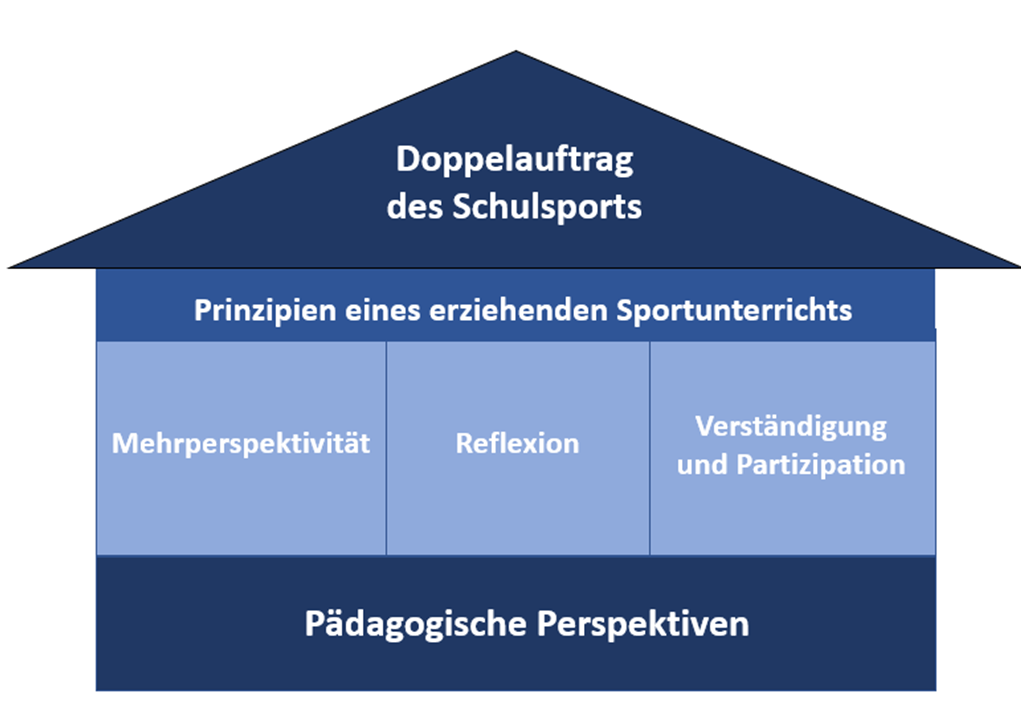 Unter den sechs Pädagogischen Perspektiven thematisieren wir in unserem Sportunterricht unterschiedliche Sinngebungen sportlicher Aktivitäten.Wir bieten unseren Schülerinnen und Schülern in unserem Sportunterricht vielfältige Möglichkeiten, …unterschiedliche Sinngebungen im sportlichen Bewegen über die Pädagogischen Perspektiven zu erleben, damit sie unterschiedliche Zugänge zu sportlichem Handeln reflektieren und auch mögliche Ambivalenzen erkennen und deuten können,unterschiedliche oder auch konkurrierende Blickrichtungen auf ein und denselben Sportbereich (z.B. Inhaltsfeld Gesundheit und/oder Leistung im Bereich Ausdauer) zu erleben, damit sie erfahren und reflektieren können, wie das Erleben von Bewegung, Spiel und Sport durch unterschiedliche Sinngebungen und Zielsetzungen verändert werden kann,die in sportlichen Tätigkeiten liegenden Ambivalenzen (z.B. Körperbilder, Fitnessideale) zu thematisieren, damit mögliche Widersprüchlichkeiten zwischen der Sinn-Suche der Heranwachsenden und der Zielvorstellung der Lehrerinnen und Lehrer, zwischen Gegenwartserfüllung und Zukunftsorientierung reflektiert und bewusst werden können undBewegungsfreude im sportlichen Handeln zu erfahren, damit sportliche Aktivität vielfältig positiv erlebt und sinnerfülltes Sporttreiben als Möglichkeit zur Steigerung der eigenen Lebensqualität und des eigenen Wohlbefindens – auch über die Schulzeit hinaus – nachhaltig angebahnt werden kann.ReflexionUnser Sportunterricht strebt einen möglichst hohen Anteil aktiver Bewegungslernzeit an. Dies impliziert zahlreiche und vielfältige Situationen, …Bewegungserleben zu reflektieren, damit Bewegungserfahrungen – im Sinne reflektierter Praxis – ausgetauscht, bewusst gemacht und systematisch aufgearbeitet werden können,sowohl retrospektiv – nachdenkend auf sportliches Handeln zurückzuschauend – als auch prospektiv – vordenkend sportliches Handeln entwerfend – oder auch introspektiv – mitdenkend eine aktuell erlebte Praxis aufmerksam bewusst machend – damit das „Reflektieren“ und das „Praktizieren“ stets eng miteinander verbunden sind,fachliche Kenntnisse und Zusammenhänge im konkret erlebten Bewegungshandeln zu entdecken, dorthin wieder zurückzuführen und für die eigene Bewegungspraxis zu nutzen, damit die sportliche Handlungsfähigkeit systematisch und gezielt entwickelt werden kann undim konkret erlebten sportlichen Handeln entstandene Lernanlässe oder Frage- und Problemstellungen zu thematisieren, damit Schülerinnen und Schülern die erfahrene Sportwirklichkeit deuten können und auch erkennen, dass die Bewegungs-, Spiel- und Sportkultur veränderbar ist, d. h. auch grundsätzlich anders sein und gestaltet werden kann.Partizipation und VerständigungGrundlegend für unseren Sportunterricht ist die umfassende und gleichberechtigte Teilhabe aller Schülerinnen und Schülern unserer Schule.Dabei ist uns sehr wichtig, dass …wir ausgehend von den vielfältigen, individuellen Dispositionen und Vorerfahrungen, unterschiedliche und differenzierte Bewegungs- und Lernangebote für alle Schülerinnen und Schülern gestalten, damit sowohl sportlich leistungsstärkere als auch leistungsschwächere, bewegungsfreudige als auch eher bewegungsunwillige Schülerinnen und Schülern gemäß ihrer individuellen Potentiale gefördert werden können,wir die Vorgaben des Lehrplans und unsere Leistungserwartungen mit den Vorstellungen und Erwartungen unserer Schülerinnen und Schülern im Rahmen unseres Gestaltungsspielraumes transparent zusammenführen, damit Unterricht zielorientiert geplant und gemeinschaftlich inszeniert werden kann undwir Anforderungen und Aufgabenstellungen mit kooperativen Arbeitsformen verbinden, damit Schülerinnen und Schülern viel Raum zum selbstständigen und selbstgesteuerten Arbeiten finden können. Die Fachkonferenz Sport hat sich im Sinne der Qualitätsentwicklung und -sicherung dazu entschieden, gemeinsam erarbeitete grundlegende didaktische und methodische Entscheidungen sowie die Vereinbarungen zur Leistungsbewertung zu jedem Unterrichtsvorhaben auf den Rückseiten der UV-Karten darzustellen. 2.3	Grundsätze der Leistungsbewertung und LeistungsrückmeldungHinweis:Die Fachkonferenz trifft Vereinbarungen zu Bewertungskriterien und deren Gewichtung. Ziele dabei sind, innerhalb der gegebenen Freiräume sowohl eine Transparenz von Bewertungen als auch eine Vergleichbarkeit von Leistungen zu gewährleisten. Grundlagen der Vereinbarungen sind § 48 SchulG, § 6 APO-S I sowie die Angaben in Kapitel 3 Lernerfolgsüberprüfung und Leistungsbewertung des Kernlehrplans.Die Fachkonferenz hat im Einklang mit dem entsprechenden schulbezogenen Konzept die nachfolgenden Grundsätze zur Leistungsbewertung und Leistungsrückmeldung beschlossen: Unsere Fachkonferenz Sport vereinbart ihr Konzept zur Leistungsbewertung auf der Grundlage des KLP Sport für die Sekundarstufe I und konkretisiert Anforderungen und Kriterien in den gemeinsam geplanten UV der einzelnen Jahrgangsstufen. Damit schaffen wir innerhalb der gegebenen Freiräume sowohl eine Transparenz der Bewertung wie auch eine Vergleichbarkeit der Anforderungen.Die Leistungsbeurteilung orientiert sich dabei am spezifischen Lernvermögen unserer Schülerinnen und Schülern und an den im Lehrplan ausgewiesenen Kompetenzerwartungen mit den jeweils beschriebenen Zielsetzungen eines Unterrichtsvorhabens (UV-Kartenvorderseite). Neben den punktuellen Leistungen am Ende eines UVs berücksichtigen wir insbesondere auch die unterrichtsbegleitenden Prozesse und die dort gezeigten Leistungen (UV-Kartenrückseite).Unser Leistungskonzept ist einem pädagogischen Leistungsverständnis verpflichtet und berücksichtigt das individuelle Leistungsvermögen und den individuellen Lernfortschritt angemessen. Wir begleiten Schülerinnen und Schülern jederzeit mit individuellem Feedback hinsichtlich ihres Leistungsstandes und entwickeln gemeinsam allgemeine und fachmethodische Lernstrategien. Zu Beginn des Schuljahres machen wir unsere Schülerinnen und Schülern mit den Leistungsanforderungen des Sportunterrichts in der jeweiligen Jahrgangsstufe vertraut. Jede Sportlehrkraft schafft Transparenz, indem sie einen Überblick über die anstehenden Unterrichtsvorhaben gibt. In diesem Kontext legt sie auch die mit den einzelnen UV verknüpften Anforderungen sowie die allgemeinen Grundsätze der Leistungsbewertung offen. Die Mitglieder der Fachkonferenz Sport verpflichten sich dementsprechend,die hier dargelegten Prinzipien der Leistungsbewertung umzusetzen,den Schülerinnen und Schülern die Kriterien zur Leistungsbewertung in jedem Unterrichtsvorhaben transparent zu machen und die individuelle Lernentwicklung unter Beachtung fachmethodischer Lernstrategien zu berücksichtigen.I. Beurteilungsbereich „Sonstige Leistungen“: Die von Schülerinnen und Schülern erbrachten Leistungen im Fach Sport der Sekundarstufe I werden dem Beurteilungsbereich „Sonstige Leistungen im Unterricht“ zugeordnet. Dabei handelt es sich im Einzelnen um sportpraktisches Handeln sowie mündliche und schriftliche Beiträge, die hinsichtlich ihrer Qualität, Quantität und Kontinuität erfasst und beurteilt werden.Die Leistungsbewertung bezieht sich sowohl in der Erprobungsstufe wie auch im weiteren Laufe der Sekundarstufe I jeweils auf alle Bewegungsfelder und Sportbereiche. Dabei weist die Partitur unserer Schule die Verteilung der Unterrichtsvorhaben in den einzelnen Jahrgangsstufen aus. Die Länge der einzelnen UV ist abhängig von der Anzahl und Komplexität der einzelnen Kompetenzerwartungen, was wiederum die Gewichtung der einzelnen UV im Gesamtkontext der Leistungsbeurteilung beeinflusst.Bewertung unter Berücksichtigung aller KompetenzbereicheDer Sportunterricht in der Sekundarstufe I ist dem Unterrichtsprinzip der reflektierten Praxis verpflichtet. Deshalb ist der Bereich Bewegungs- und Wahrnehmungskompetenz jeweils Grundlage und Ausgangspunkt für die Entfaltung der Sach-, Methoden- und Urteilskompetenz. Beobachtbare Leistungen im Bereich der Bewegungs- und Wahrnehmungskompetenz (BWK) beziehen sich auf psycho-physische, technisch-koordinative, taktisch-kognitive sowie ästhetisch-gestalterische Fertigkeiten und Fähigkeiten in den verschiedenen Bewegungsfeldern und Sportbereichen. Beobachtbare Leistungen im Bereich der Sachkompetenz (SK) umfassen das Einbringen grundlegenden Wissens in den Bereichen Bewegung, Spiel und Sport. Von zentraler Bedeutung für die Realisierung des eigenen sportlichen Handelns und für sportliches Handeln im sozialen Kontext ist es, über Sachkenntnisse aus den unterschiedlichen Sinngebungsbereichen des Sports zu verfügen und dieses Wissen situationsangemessen anwenden zu können.Beobachtbare Leistungen im Bereich der Methodenkompetenz (MK) beziehen sich auf methodisch-strategische wie auch sozial-kommunikative Methoden und Formen selbstständigen Arbeitens allein und in der Gruppe. Es geht insbesondere darum, sich systematisch mit Aufgaben aus den Bereichen sportlichen Handelns auseinanderzusetzen und zunehmend eigenverantwortlich angemessene Lösungswege sowie Handlungspläne zu entwerfen.Beobachtbare Leistungen im Bereich der Urteilskompetenz (UK) sind eng verknüpft mit Leistungen in allen anderen Kompetenzbereichen. Sie umfassen eine kritische Auseinandersetzung mit dem erarbeiteten fachlichen und methodischen Hintergrundwissen und der erlebten sportlichen Wirklichkeit, wobei das kriteriengeleitete Beurteilen im Mittelpunkt steht. Bewertung vor dem Hintergrund sportbezogener VerhaltensdimensionenFolgende Aspekte sportbezogenen Verhaltens werden vor dem Hintergrund des thematischen Zusammenhangs für die Leistungsbewertung angemessen berücksichtigt:Die selbstständige Mitgestaltung und Organisation von Rahmenbedingungen spielt im Sportunterricht eine bedeutsame Rolle. Leistungen in diesem Bereich berücksichtigen das sichere und umsichtige Herrichten von Spielflächen, den verantwortungsvollen Umgang mit Geräten, das Übernehmen von Aufgaben sowie auch die eigenständige Vorbereitung auf den Unterricht. Die individuelle Anstrengungsbereitschaft ist wichtig. Im Wesentlichen bezieht sie sich auf die Bereitschaft, im Unterricht engagiert und motiviert mitzuarbeiten sowie auch in Arbeits- und Übungsphasen intensiv, konzentriert und beständig mit den geforderten Aufgabenstellungen auseinanderzusetzen. Gelegentlich (z.B. beim ausdauernden Laufen) bedeutet Anstrengungsbereitschaft aber auch, selbstständig und eigenverantwortlich die eigene psycho-physische Leistungsfähigkeit kontinuierlich und vertieft auch außerhalb des Unterrichts zu verbessern und zu erhalten, um langfristig erfolgreich mitarbeiten zu können.Fairness, Kooperationsbereitschaft und -fähigkeit zeigen sich im jeweiligen Unterrichtsvorhaben im fairen Umgang miteinander, in der Bereitschaft eigene, auch berechtigte, Interessen zurückzustellen sowie in allen Gruppen und Mannschaften konstruktiv mitzuarbeiten und sich gegenseitig zu unterstützen. Diese beinhaltet auch das Vereinbaren und Einhalten von Regeln und das Verteilen und Einnehmen von Rollen.II. Formen der LeistungsüberprüfungIn unserem Leistungskonzept ist eine Vielfalt von Möglichkeiten zur Leistungsüberprüfung vorgesehen. Alle Formen der Leistungsbewertung im Sportunterricht bieten zum einen den Schülerinnen und Schülern differenzierte individuelle Rückmeldungen über das Erreichen von Zielsetzungen und ermöglichen zum anderen den Lehrkräften, Konsequenzen für das weitere pädagogische Handeln im Unterricht abzuleiten. Unsere Fachschaft Sport vereinbart verbindliche Formen der Leistungsbewertung. Dabei beziehen sich die Lernerfolgsüberprüfungen (allein und/oder in der Gruppe) auf alle vier Kompetenzbereiche gemäß dem Kernlehrplan Sport der Sekundarstufe I. Die Lernerfolgsüberprüfungen (prozess- und produktbezogen) beziehen sich sowohl auf das sportpraktische Handeln in Form vonqualitativ bewertbaren sportpraktischen Bewegungshandlungen (z.B. Aufwärmen, Spielhandlungen, Turniere, Demonstration taktisch-kognitiver Fähigkeiten und technisch-koordinativer Fertigkeiten),qualitativ bewertbaren sportbezogenen Darstellungsleistungen (z.B. Präsentationen, Choreografien) undsportmotorischen Testverfahren zur Überprüfung quantitativ messbarer Leistungen (z.B. Fitness- und Ausdauertests)als auch auf weitere Beiträge im Unterricht und hier besonders aufBeiträge zum Unterricht in der reflektierten Praxis (u.a. Qualität der Beiträge, Kontinuität der Beiträge, sachliche Richtigkeit, angemessene Verwendung der Fachsprache, Darstellungskompetenz, Komplexität/Grad der Abstraktion, Differenziertheit der Reflexion),zielgerichtetes und kooperatives Handeln in Übungs- und Spielsituationen,Formen des selbstständigen und eigenverantwortlichen Arbeitensund schließlich in einzelnen UV auf Beiträge in Form vonLern- und Trainingstagebüchern, Portfolios (z.B. Dokumentation des eigenen Trainings),Visualisierungen sportfachlicher Überlegungen und Erkenntnisse (z.B. Tafelbilder),Referaten undHausaufgaben, schriftlichen Übungen und Protokolle.Welche Formen der Leistungsbewertung in den einzelnen Unterrichtvorhaben besonders relevant werden, ist durch die Aussagen zur Leistungsbewertung auf den Rückseiten der UV-Karten festgelegt.Bei den konkret ausgearbeiteten UV sind Anlagen zur Leistungsbewertung auf konkretisiertem Niveau (u.a. Leistungstabellen) angehängt und in der Schulcloud abgelegt. Die Fachschaft Sport unserer Schule nimmt sich vor, die Konkretisierung der einzelnen UV im Verlaufe der nächsten Schuljahre immer weiter fortzuführen bzw. nach der Evaluation von den Kollegen jeweils jahrgangsstufenbezogen zu optimieren.Außerunterrichtliche Leistungen im Schulsport – wie z. B. leistungssportliches Engagement, die Teilnahme an Schulsportwettkämpfen, die Ausbildung zur Sporthelferin oder zum Sporthelfer, zu Schülermentorinnen und -mentoren werden verbindlich als Bemerkungen auf dem Zeugnis vermerkt. Sie können jedoch nicht als Teil der Sportnote berücksichtigt werden. Der Erwerb von Qualifikationsnachweisen zum Schwimmen wird nach dem Schwimmunterricht in den Jahrgangsstufen 6 und 7 auf dem Zeugnis vermerkt und im Schülerstammblatt dokumentiert.2.4	Lehr- und LernmittelFür das Fach Sport sind keine verbindlichen Lehr- und Lernmittel vorgesehen. Bei der Durchführung der einzelnen Unterrichtsvorhaben werden die eingesetzten Arbeitsmaterialien (z.B. digitale und analoge Medien, Arbeitsblätter, Diagnose- und Beobachtungsbögen, Leistungstabellen) jeweils in einem eigenen Ordner der Fachkonferenz Sport in der Schulcloud hinterlegt. Ausgewählte Materialien stehen auch den Schülerinnen und Schülern direkt im digitalen Klassenordner für das Fach Sport zur Verfügung.Unterstützende Materialien für Lehrkräfte sind zum Beispiel bei den konkretisierten Unterrichtsvorhaben im Lehrplannavigator NRW unter dem folgenden Link zu finden:https://www.schulentwicklung.nrw.de/lehrplaene/front_content.php?idcat=4948Darüber hinaus werden z.B. für die Erstellung von Referaten und Hausarbeiten weitere Materialien (Fach- und Schulbücher, Zeitschriften) in der Schulbibliothek bereitgestellt.Die Fachkonferenz hat sich zu Beginn des Schuljahres darüber hinaus auf die nachstehenden Hinweise geeinigt, die bei der Umsetzung des schulinternen Lehrplans ergänzend zur Umsetzung der Ziele des Medienkompetenzrahmens NRW eingesetzt werden können. Bei den Materialien handelt es sich nicht um fachspezifische Hinweise, sondern es werden zur Orientierung allgemeine Informationen zu grundlegenden Kompetenzerwartungen des Medienkompetenzrahmens NRW gegeben, die parallel oder vorbereitend zu den unterrichtsspezifischen Vorhaben eingebunden werden können:Digitale Werkzeuge / digitales ArbeitenUmgang mit Quellenanalysen: https://medienkompetenzrahmen.nrw/unterrichtsmaterialien/detail/informationen-aus-dem-netz-einstieg-in-die-quellenanalyse/ (Datum des letzten Zugriffs: 31.01.2020)Erstellung von Erklärvideos: https://medienkompetenzrahmen.nrw/unterrichtsmaterialien/detail/erklaervideos-im-unterricht/ (Datum des letzten Zugriffs: 31.01.2020)Erstellung von Tonaufnahmen: https://medienkompetenzrahmen.nrw/unterrichtsmaterialien/detail/das-mini-tonstudio-aufnehmen-schneiden-und-mischen-mit-audacity/ (Datum des letzten Zugriffs: 31.01.2020)Kooperatives Schreiben: https://zumpad.zum.de/ (Datum des letzten Zugriffs: 31.01.2020)Rechtliche Grundlagen Urheberrecht – Rechtliche Grundlagen und Open Content: https://medienkompetenzrahmen.nrw/unterrichtsmaterialien/detail/urheberrecht-rechtliche-grundlagen-und-open-content/ (Datum des letzten Zugriffs: 31.01.2020)Creative Commons Lizenzen: https://medienkompetenzrahmen.nrw/unterrichtsmaterialien/detail/creative-commons-lizenzen-was-ist-cc/ (Datum des letzten Zugriffs: 31.01.2020)Allgemeine Informationen Daten- und Informationssicherheit: https://www.medienberatung.schulministerium.nrw.de/Medienberatung/Datenschutz-und-Datensicherheit/ (Datum des letzten Zugriffs: 31.01.2020)3	Entscheidungen zu fach- oder unterrichtsübergreifenden Fragen Die Fachkonferenz erstellt eine Übersicht über die Zusammenarbeit mit anderen Fächern, trifft fach- und aufgabenfeldbezogene sowie übergreifende Absprachen, z. B. zur Arbeitsteilung bei der Entwicklung Curricula übergreifender Kompetenzen (ggf. Methodentage, Projektwoche, Schulprofil…) und über eine Nutzung besonderer außerschulischer Lernorte.Das Fach Sport ist ein Unterrichtsfach, das auf Grund seiner ihm eigenen Struktur der Sachinhalte zahlreiche Fachbereiche berücksichtigt: Sportpsychologie, Sportpädagogik, Sportbiologie, Sportsoziologie u.v.m. Um die Dimension der Verbindung verschiedener Fachbereiche bewusst zu machen, plant die Fachkonferenz u.a. eine enge Zusammenarbeit mit den Fächern Biologie und Wirtschaft-Politik im geplanten Wahlpflichtfach Sport. Darüber hinaus bietet die Fachkonferenz in der Projektwoche fachübergreifende/fächerverbindende Projekte an. In der Jahrgangsstufe 8 bietet die Skifahrt zahlreiche fächerübergreifende Lernanlässe, die sowohl vor- als auch nachbereitend u.a. ökologische und ökonomische Aspekte beinhalten.4	Qualitätssicherung und Evaluation Das schulinterne Curriculum stellt keine starre Größe dar, sondern ist als „dynamisches Dokument“ zu betrachten. Dementsprechend sind die Inhalte stetig zu überprüfen, um ggf. Modifikationen vornehmen zu können. Die Fachkonferenz trägt durch diesen Prozess zur Qualitätsentwicklung und damit zur Qualitätssicherung des Faches bei.Der schulinterne Lehrplan ist als „dynamisches Dokument“ zu sehen. Dementsprechend sind die dort getroffenen Absprachen stetig zu überprüfen, um ggf. Modifikationen vornehmen zu können. Die Fachschaft trägt durch diesen Prozess zur Qualitätsentwicklung und damit zur Qualitätssicherung des Faches bei.Maßnahmen der fachlichen Qualitätssicherung:Das Fachkollegium überprüft kontinuierlich, inwieweit die im schulinternen Lehrplan vereinbarten Maßnahmen zum Erreichen der im Kernlehrplan vorgegebenen Ziele geeignet sind. Dazu dienen beispielsweise auch der regelmäßige Austausch sowie die gemeinsame Konzeption von Unterrichtsmaterialien, welche hierdurch mehrfach erprobt und bezüglich ihrer Wirksamkeit beurteilt werden. Kolleginnen und Kollegen der Fachschaft (ggf. auch die gesamte Fachschaft) nehmen regelmäßig an Fortbildungen teil, um fachliches Wissen zu aktualisieren und pädagogische sowie didaktische Handlungsalternativen zu entwickeln. Zudem werden die Erkenntnisse und Materialien aus fachdidaktischen Fortbildungen und Implementationen zeitnah in der Fachgruppe vorgestellt und für alle verfügbar gemacht.Feedback von Schülerinnen und Schülern wird als wichtige Informationsquelle zur Qualitätsentwicklung des Unterrichts angesehen. Sie sollen deshalb Gelegenheit bekommen, die Qualität des Unterrichts zu evaluieren. Dafür kann das Online-Angebot SEFU (Schülerinnen und Schüler als Expertinnen und Experten für Unterricht) genutzt werden (www.sefu-online.de, Datum des Zugriffs: 15.01.2020).Überarbeitungs- und Planungsprozess:Die Fachkonferenz evaluiert ihre Aufgaben und Ziele sowie die Leitidee des Schulsports und deren Verwirklichung im Abstand von 5 Jahren und überprüft deren Übereinstimmung mit der Schulprogrammarbeit. Dazu überprüft sie, inwiefern die Aufgaben der Schule im Zusammenhang mit dem Sport stehen. Sie schreibt dazu jeweils zu Beginn des Schuljahres ihren Arbeitsplan fort. Die Fachkonferenz evaluiert die schulinternen Lehrpläne hinsichtlich ihrer Machbarkeit und nimmt ggf. Modifizierungen, Erweiterungen oder Korrekturen vor. Die Umsetzung der einzelnen konkretisierten Unterrichtsvorhaben wird dazu jeweils zum Ende des Schuljahres von den jeweiligen Fachlehrkräften auf der Grundlage der Jahresplanung (Partitur) hinsichtlich der Qualität und Durchführbarkeit jahrgangstufenbezogen ausgewertet. In diesem Kontext werden auch die Notentabellen und Formen der Leistungsbewertung kritisch in den Blick genommen.Darüber hinaus wird die Schwimmfähigkeit am Ende der Jahrgangsstufen 6 und 7 vor dem Hintergrund unseres Schwimmkonzepts erfasst und dokumentiert.Die Fachkonferenz trifft Vereinbarungen über Transparenz und Offenlegung über alle den Schulsport betreffenden Aspekte (Implementationsmaterialien, Rechtliche Aspekte etc.) und vereinbart eine jährliche Aktualisierung. Die Ergebnisse dienen der/dem Fachvorsitzenden zur Rückmeldung an die Schulleitung und u.a. an den/die Fortbildungsbeauftragte, außerdem sollen wesentliche Tagesordnungspunkte und Beschlussvorlagen der Fachkonferenz daraus abgeleitet werden.Arbeitshilfen für die FachkonferenzarbeitDie Arbeitshilfen im Anhang dienen u.a. dazu, mögliche Probleme und einen entsprechenden Handlungsbedarf in der fachlichen Arbeit festzustellen und zu dokumentieren, Beschlüsse der Fachkonferenz zur Fachgruppenarbeit in übersichtlicher Form festzuhalten sowie die Durchführung der Beschlüsse zu kontrollieren und zu reflektieren.AnhangArbeitshilfen für die Fachkonferenz Sport M 1 – M 6M1 Rahmenbedingungen der fachlichen ArbeitM2 Grundlegende didaktisch-methodische VereinbarungenM3 Grundsätze der Leistungsbewertung und LeistungsrückmeldungM 4 Qualitätssicherung und EvaluationM 5 Qualitätssicherung im SchwimmenM 6 Prozessmanagement SkifahrtJahrgangstufe5678910Unterrichtsstunden344322Nummerierung Name des UVsNummer im 
BewegungsfeldUE 
(45 Minuten) UV 1„Gemeinsam und kooperativ“ – Unterschiedliche Spiele und Spielideen unter besonderer Berücksichtigung der gruppenübergreifenden Kooperation durchführen 2.18UV 2„Spielen fürs Köpfchen“ – Vielfältige Spiel- und Übungsformen („Games for brains“) u.a. zur Förderung der Konzentrationsfähigkeit erproben2.24UV 3„Rennen, Hüpfen, Werfen“ – Grundlegendes leichtathletisches Bewegen in seiner Vielfalt erleben und erfahren3.112UV 4„Der Ball ist mein Freund“ – Sportspielübergreifende Basiskompetenzen aus der Heidelberger Ballschule in vielfältigen Spiel- und Übungsformen unter Berücksichtigung der individuellen Bewegungsqualität vertiefen7.112UV 5„Vielfältig und fair“ – Allein und in Gruppen um Räume, Gegenstände und Ausgangssituationen regelgerecht kämpfen9.16UV 6„Spannungsgeladene Ninja Warriors“ – Vielfältiges turnerisches Bewegen erleben und zur Bewältigung unterschiedlicher Geräte- und Abenteuerstationen und -parcours nutzen5.19UV 7„Basic Tricks mit Seil und Partner“ – Eine Minichoreo mit dem Seil zum Rhythmus der Musik gestalten und dabei mindestens 3 Tricks kombinieren und demonstrieren6.19UV 8„Spielen nach Regeln und mit Verstand“ – Sich in sportspielgerichteten Spielformen regelgerecht und mannschaftsdienlich verhalten und taktisch angemessen agieren7.212UV 9„Ausdauer macht Spaß!“ – In unterschiedlichen spielerischen Belastungssituationen die Reaktionen des eigenen Körpers kennen lernen und beschreiben1.16UV 10„Vom Rennen zum Sprint, vom Hüpfen zum Sprung, vom Werfen zum Weitwurf“ – Leichtathletische Disziplinen entdecken und erleben3.212Zur Verfügung stehende Unterrichtszeit: 	120 UEStunden für die Unterrichtsvorhaben: 	90 UEFreiraum: 	30 UE Zur Verfügung stehende Unterrichtszeit: 	120 UEStunden für die Unterrichtsvorhaben: 	90 UEFreiraum: 	30 UE Zur Verfügung stehende Unterrichtszeit: 	120 UEStunden für die Unterrichtsvorhaben: 	90 UEFreiraum: 	30 UE Zur Verfügung stehende Unterrichtszeit: 	120 UEStunden für die Unterrichtsvorhaben: 	90 UEFreiraum: 	30 UE Jahrgangsstufe: 5Dauer des UVs: 8 Dauer des UVs: 8 Nummer des UVs im BF/SB: 2.1Thema des UV: „Gemeinsam und kooperativ“ – Unterschiedliche Spiele und Spielideen unter besonderer Berücksichtigung der gruppenübergreifenden Kooperation durchführen Thema des UV: „Gemeinsam und kooperativ“ – Unterschiedliche Spiele und Spielideen unter besonderer Berücksichtigung der gruppenübergreifenden Kooperation durchführen Thema des UV: „Gemeinsam und kooperativ“ – Unterschiedliche Spiele und Spielideen unter besonderer Berücksichtigung der gruppenübergreifenden Kooperation durchführen Thema des UV: „Gemeinsam und kooperativ“ – Unterschiedliche Spiele und Spielideen unter besonderer Berücksichtigung der gruppenübergreifenden Kooperation durchführen BF/SB 2 Das Spielen entdecken, Spielräume nutzenBF/SB 2 Das Spielen entdecken, Spielräume nutzenInhaltsfelder: e – Kooperation und KonkurrenzInhaltsfelder: e – Kooperation und KonkurrenzInhaltliche Kerne:Kooperative SpieleInhaltliche Kerne:Kooperative SpieleInhaltliche Schwerpunkte:Gestaltung von Spiel und Sportgelegenheiten [e]Inhaltliche Schwerpunkte:Gestaltung von Spiel und Sportgelegenheiten [e]Bewegungsfeldspezifische KompetenzerwartungenBWKBewegungsspiele eigenverantwortlich, kreativ und kooperativ spielen [6 BWK 2.1]Bewegungsfeldspezifische KompetenzerwartungenBWKBewegungsspiele eigenverantwortlich, kreativ und kooperativ spielen [6 BWK 2.1]Bewegungsfeldübergreifende KompetenzerwartungenSKMerkmale für faires, kooperatives und teamorientiertes sportliches Handeln benennen [6 SK e1]MKUKBewegungsfeldübergreifende KompetenzerwartungenSKMerkmale für faires, kooperatives und teamorientiertes sportliches Handeln benennen [6 SK e1]MKUKJahrgangsstufe: 5Dauer des UVs: 4Dauer des UVs: 4Nummer des UVs im BF/SB: 2.2Thema des UV: „Spielen fürs Köpfchen“ – Vielfältige Spiel- und Übungsformen („Games for brains“) u.a. zur Förderung der Konzentrationsfähigkeit erprobenThema des UV: „Spielen fürs Köpfchen“ – Vielfältige Spiel- und Übungsformen („Games for brains“) u.a. zur Förderung der Konzentrationsfähigkeit erprobenThema des UV: „Spielen fürs Köpfchen“ – Vielfältige Spiel- und Übungsformen („Games for brains“) u.a. zur Förderung der Konzentrationsfähigkeit erprobenThema des UV: „Spielen fürs Köpfchen“ – Vielfältige Spiel- und Übungsformen („Games for brains“) u.a. zur Förderung der Konzentrationsfähigkeit erprobenBF/SB 2 Das Spielen entdecken und Spielräume nutzenBF/SB 2 Das Spielen entdecken und Spielräume nutzenInhaltsfelder: c - Wagnis und VerantwortungInhaltsfelder: c - Wagnis und VerantwortungInhaltlicher Kern:Kleine Spiele und PausenspieleInhaltlicher Kern:Kleine Spiele und PausenspieleInhaltliche Schwerpunkte:Handlungssteuerung [c]Inhaltliche Schwerpunkte:Handlungssteuerung [c]Bewegungsfeldspezifische KompetenzerwartungenBWKlernförderliche Spiele und Spielformen unter Berücksichtigung ausgewählter Zielsetzungen (u.a. Verbesserung der Konzentrationsfähigkeit) spielen [6 BWK 2.3]Bewegungsfeldspezifische KompetenzerwartungenBWKlernförderliche Spiele und Spielformen unter Berücksichtigung ausgewählter Zielsetzungen (u.a. Verbesserung der Konzentrationsfähigkeit) spielen [6 BWK 2.3]Bewegungsfeldübergreifende KompetenzerwartungenSKdie Herausforderungen in einfachen sportlichen Handlungssituationen im Hinblick auf die Anforderung, das eigene Können und mögliche Gefahren beschreiben [6 SK c1]MKUKBewegungsfeldübergreifende KompetenzerwartungenSKdie Herausforderungen in einfachen sportlichen Handlungssituationen im Hinblick auf die Anforderung, das eigene Können und mögliche Gefahren beschreiben [6 SK c1]MKUKJahrgangsstufe:  5Dauer des UVs: 12Dauer des UVs: 12Nummer des UVs im BF/SB: 3.1Thema des UV: „Rennen, Hüpfen, Werfen“ – Grundlegendes leichtathletisches Bewegen in seiner Vielfalt erleben und erfahrenThema des UV: „Rennen, Hüpfen, Werfen“ – Grundlegendes leichtathletisches Bewegen in seiner Vielfalt erleben und erfahrenThema des UV: „Rennen, Hüpfen, Werfen“ – Grundlegendes leichtathletisches Bewegen in seiner Vielfalt erleben und erfahrenThema des UV: „Rennen, Hüpfen, Werfen“ – Grundlegendes leichtathletisches Bewegen in seiner Vielfalt erleben und erfahrenBF/SB 3 Laufen, Springen, Werfen – LeichtathletikBF/SB 3 Laufen, Springen, Werfen – LeichtathletikInhaltsfelder: a – Bewegungsstruktur und BewegungslernenInhaltsfelder: a – Bewegungsstruktur und BewegungslernenInhaltliche Kerne:Grundlegendes leichtathletisches BewegenInhaltliche Kerne:Grundlegendes leichtathletisches BewegenInhaltliche Schwerpunkte:Wahrnehmung und Körpererfahrung [a]Informationsaufnahme und -verarbeitung bei sportlichen Bewegungen [a]Inhaltliche Schwerpunkte:Wahrnehmung und Körpererfahrung [a]Informationsaufnahme und -verarbeitung bei sportlichen Bewegungen [a]Bewegungsfeldspezifische KompetenzerwartungenBWKgrundlegendes leichtathletisches Bewegen (schnelles Laufen, weites/hohes Springen, weites/zielgenaues Werfen) vielseitig und spielbezogen ausführen [6 BWK 3.1]Bewegungsfeldspezifische KompetenzerwartungenBWKgrundlegendes leichtathletisches Bewegen (schnelles Laufen, weites/hohes Springen, weites/zielgenaues Werfen) vielseitig und spielbezogen ausführen [6 BWK 3.1]Bewegungsfeldübergreifende KompetenzerwartungenSKunterschiedliche Körperwahrnehmungen in vielfältigen Bewegungssituationen beschreiben [6 SK a1]Bewegungsfeldübergreifende KompetenzerwartungenSKunterschiedliche Körperwahrnehmungen in vielfältigen Bewegungssituationen beschreiben [6 SK a1]Jahrgangsstufe: 5 Dauer des UVs: 12 Dauer des UVs: 12 Nummer des UVs im BF/SB: 7.1Thema des UV: „Der Ball ist mein Freund“ – Sportspielübergreifende Basiskompetenzen aus der Heidelberger Ballschule in vielfältigen Spiel- und Übungsformen unter Berücksichtigung der individuellen Bewegungsqualität vertiefen Thema des UV: „Der Ball ist mein Freund“ – Sportspielübergreifende Basiskompetenzen aus der Heidelberger Ballschule in vielfältigen Spiel- und Übungsformen unter Berücksichtigung der individuellen Bewegungsqualität vertiefen Thema des UV: „Der Ball ist mein Freund“ – Sportspielübergreifende Basiskompetenzen aus der Heidelberger Ballschule in vielfältigen Spiel- und Übungsformen unter Berücksichtigung der individuellen Bewegungsqualität vertiefen Thema des UV: „Der Ball ist mein Freund“ – Sportspielübergreifende Basiskompetenzen aus der Heidelberger Ballschule in vielfältigen Spiel- und Übungsformen unter Berücksichtigung der individuellen Bewegungsqualität vertiefen BF/SB 7 Spielen in und mit Regelstrukturen - SportspieleBF/SB 7 Spielen in und mit Regelstrukturen - SportspieleInhaltsfelder: a – Bewegungsstruktur und BewegungslernenInhaltsfelder: a – Bewegungsstruktur und BewegungslernenInhaltlicher Kern:Weitere Sportspiele und SportspielvariantenInhaltlicher Kern:Weitere Sportspiele und SportspielvariantenInhaltliche Schwerpunkte:Struktur und Funktion von Bewegungen [a]Inhaltliche Schwerpunkte:Struktur und Funktion von Bewegungen [a]Bewegungsfeldspezifische KompetenzerwartungenBWKsportspielübergreifende taktische, koordinative und technische Basiskompetenzen (u.a. Heidelberger Ballschule) in vielfältigen Spielformen anwenden [6 BWK 7.1]Bewegungsfeldspezifische KompetenzerwartungenBWKsportspielübergreifende taktische, koordinative und technische Basiskompetenzen (u.a. Heidelberger Ballschule) in vielfältigen Spielformen anwenden [6 BWK 7.1]Bewegungsfeldübergreifende KompetenzerwartungenSKwesentliche Bewegungsmerkmale einfacher Bewegungsabläufe benennen [6 SK a2]MKUKeinfache Bewegungsabläufe hinsichtlich der Bewegungs-qualität auf grundlegendem Niveau kriteriengeleitet beurteilen [6 UK a1] Bewegungsfeldübergreifende KompetenzerwartungenSKwesentliche Bewegungsmerkmale einfacher Bewegungsabläufe benennen [6 SK a2]MKUKeinfache Bewegungsabläufe hinsichtlich der Bewegungs-qualität auf grundlegendem Niveau kriteriengeleitet beurteilen [6 UK a1] Jahrgangsstufe 5Dauer des UVs: 6Dauer des UVs: 6Nummer des UVs im BF/SB: 9.1Thema des UV: „Vielfältig und fair“ – Allein und in Gruppen um Räume, Gegenstände und Ausgangssituationen regelgerecht kämpfenThema des UV: „Vielfältig und fair“ – Allein und in Gruppen um Räume, Gegenstände und Ausgangssituationen regelgerecht kämpfenThema des UV: „Vielfältig und fair“ – Allein und in Gruppen um Räume, Gegenstände und Ausgangssituationen regelgerecht kämpfenThema des UV: „Vielfältig und fair“ – Allein und in Gruppen um Räume, Gegenstände und Ausgangssituationen regelgerecht kämpfenBF/SB 9 Ringen und Kämpfen - Zweikampfsport BF/SB 9 Ringen und Kämpfen - Zweikampfsport Inhaltsfelder:e – Kooperation und KonkurrenzInhaltsfelder:e – Kooperation und KonkurrenzInhaltliche Kerne:Kämpfen um Raum und GegenständeKämpfen mit- und gegeneinanderInhaltliche Kerne:Kämpfen um Raum und GegenständeKämpfen mit- und gegeneinanderInhaltliche Schwerpunkte:Interaktion im Sport [e]Inhaltliche Schwerpunkte:Interaktion im Sport [e]Bewegungsfeldspezifische KompetenzerwartungenBWKunter Berücksichtigung der individuellen Voraussetzungen von Partnerin oder Partner, Gegnerin oder Gegner, normungebunden mit- und gegeneinander um Raum und Gegenstände im Stand und am Boden kämpfen [6 BWK 9.1]in einfachen Gruppen- und Zweikampfsituationen fair und regelgerecht kämpfen [6 BWK 9.2]Bewegungsfeldspezifische KompetenzerwartungenBWKunter Berücksichtigung der individuellen Voraussetzungen von Partnerin oder Partner, Gegnerin oder Gegner, normungebunden mit- und gegeneinander um Raum und Gegenstände im Stand und am Boden kämpfen [6 BWK 9.1]in einfachen Gruppen- und Zweikampfsituationen fair und regelgerecht kämpfen [6 BWK 9.2]Bewegungsfeldübergreifende KompetenzerwartungenSKMerkmale für faires, kooperatives und teamorientiertes sportliches Handeln benennen [6 SK e 1]MKin sportlichen Handlungssituationen grundlegende, bewegungsfeldspezifische Vereinbarungen und Regeln dokumentieren [6 MK e 2]UKsportliche Handlungs- und Spielsituationen hinsichtlich ausgewählter Aspekte (u.a. Einhaltung von Regeln und Vereinbarungen, Fairness im Mit- und Gegeneinander) auf grundlegendem Niveau bewerten [6 UK e 1]Bewegungsfeldübergreifende KompetenzerwartungenSKMerkmale für faires, kooperatives und teamorientiertes sportliches Handeln benennen [6 SK e 1]MKin sportlichen Handlungssituationen grundlegende, bewegungsfeldspezifische Vereinbarungen und Regeln dokumentieren [6 MK e 2]UKsportliche Handlungs- und Spielsituationen hinsichtlich ausgewählter Aspekte (u.a. Einhaltung von Regeln und Vereinbarungen, Fairness im Mit- und Gegeneinander) auf grundlegendem Niveau bewerten [6 UK e 1]Jahrgangsstufe: 5Dauer des UVs: 9 Dauer des UVs: 9 Nummer des UVs im BF/SB: 5.1Thema des UV: „Spannungsgeladene Ninja Warriors“ – Vielfältiges turnerisches Bewegen erleben und zur Bewältigung unterschiedlicher Geräte- und Abenteuerstationen und -parcours nutzenThema des UV: „Spannungsgeladene Ninja Warriors“ – Vielfältiges turnerisches Bewegen erleben und zur Bewältigung unterschiedlicher Geräte- und Abenteuerstationen und -parcours nutzenThema des UV: „Spannungsgeladene Ninja Warriors“ – Vielfältiges turnerisches Bewegen erleben und zur Bewältigung unterschiedlicher Geräte- und Abenteuerstationen und -parcours nutzenThema des UV: „Spannungsgeladene Ninja Warriors“ – Vielfältiges turnerisches Bewegen erleben und zur Bewältigung unterschiedlicher Geräte- und Abenteuerstationen und -parcours nutzenBF/SB 5 Bewegen an Geräten – TurnenBF/SB 1 Den Körper wahrnehmen und Bewegungsfertigkeiten ausprägenBF/SB 5 Bewegen an Geräten – TurnenBF/SB 1 Den Körper wahrnehmen und Bewegungsfertigkeiten ausprägenInhaltsfelder: a – Bewegungsstruktur und Bewegungslernen
e – Kooperation und KonkurrenzInhaltsfelder: a – Bewegungsstruktur und Bewegungslernen
e – Kooperation und KonkurrenzInhaltliche Kerne:Normungebundenes Turnen an Geräten und Gerätekombinationen [5]Motorische Grundfähigkeiten und Fertigkeiten: Elemente der Fitness [1]Inhaltliche Kerne:Normungebundenes Turnen an Geräten und Gerätekombinationen [5]Motorische Grundfähigkeiten und Fertigkeiten: Elemente der Fitness [1]Inhaltliche Schwerpunkte:Wahrnehmung und Körpererfahrung [a]Gestaltung von Spiel- und Sportgelegenheiten [e]Inhaltliche Schwerpunkte:Wahrnehmung und Körpererfahrung [a]Gestaltung von Spiel- und Sportgelegenheiten [e]Bewegungsfeldspezifische KompetenzerwartungenBWKvielfältiges turnerisches Bewegen (Stützen, Balancieren, Rollen, Klettern, Springen, Hangeln, Schaukeln und Schwingen) an unterschiedlichen Geräten und Gerätekombinationen (z.B. Boden, Trampolin, Klettertaue, Reck/Barren, Bank/Balken/Slackline, Kasten/Bock, Sprossenwand, Boulder-/Kletterwand) demonstrieren [6 BWK 5.1]eine grundlegende Muskel- und Körperspannung aufbauen, aufrechterhalten und in unterschiedlichen Anforderungssituationen nutzen [6 BWK 1.2]grundlegende motorische Basisqualifikationen (u.a. Hangeln, Stützen, Klettern, Balancieren) in unterschiedlichen sportlichen Anforderungssituationen anwenden und nutzen [6 BWK 1.3]Bewegungsfeldspezifische KompetenzerwartungenBWKvielfältiges turnerisches Bewegen (Stützen, Balancieren, Rollen, Klettern, Springen, Hangeln, Schaukeln und Schwingen) an unterschiedlichen Geräten und Gerätekombinationen (z.B. Boden, Trampolin, Klettertaue, Reck/Barren, Bank/Balken/Slackline, Kasten/Bock, Sprossenwand, Boulder-/Kletterwand) demonstrieren [6 BWK 5.1]eine grundlegende Muskel- und Körperspannung aufbauen, aufrechterhalten und in unterschiedlichen Anforderungssituationen nutzen [6 BWK 1.2]grundlegende motorische Basisqualifikationen (u.a. Hangeln, Stützen, Klettern, Balancieren) in unterschiedlichen sportlichen Anforderungssituationen anwenden und nutzen [6 BWK 1.3]Bewegungsfeldübergreifende KompetenzerwartungenSKdie motorischen Grundfähigkeiten (Kraft, Schnelligkeit, Ausdauer, Beweglichkeit) in unterschiedlichen Anforderungssituationen benennen [6 SK d1]MKeinfache Hilfen (z.B. Hilfestellungen, Geländehilfen, Visualisierungen, akustische Signale) beim Erlernen und Üben sportlicher Bewegungen verwenden [6 MK a2]selbstständig und verantwortungsvoll Spielflächen und -geräte gemeinsam auf- und abbauen [6 MK e1]Bewegungsfeldübergreifende KompetenzerwartungenSKdie motorischen Grundfähigkeiten (Kraft, Schnelligkeit, Ausdauer, Beweglichkeit) in unterschiedlichen Anforderungssituationen benennen [6 SK d1]MKeinfache Hilfen (z.B. Hilfestellungen, Geländehilfen, Visualisierungen, akustische Signale) beim Erlernen und Üben sportlicher Bewegungen verwenden [6 MK a2]selbstständig und verantwortungsvoll Spielflächen und -geräte gemeinsam auf- und abbauen [6 MK e1]Jahrgangsstufe 5Dauer des UVs: 9Dauer des UVs: 9Nummer des UVs: 6.1Thema des UV: „Basic Tricks mit Seil und Partner“ – Eine Minichoreo mit dem Seil zum Rhythmus der Musik gestalten und dabei mindestens 3 Tricks kombinieren und demonstrierenThema des UV: „Basic Tricks mit Seil und Partner“ – Eine Minichoreo mit dem Seil zum Rhythmus der Musik gestalten und dabei mindestens 3 Tricks kombinieren und demonstrierenThema des UV: „Basic Tricks mit Seil und Partner“ – Eine Minichoreo mit dem Seil zum Rhythmus der Musik gestalten und dabei mindestens 3 Tricks kombinieren und demonstrierenThema des UV: „Basic Tricks mit Seil und Partner“ – Eine Minichoreo mit dem Seil zum Rhythmus der Musik gestalten und dabei mindestens 3 Tricks kombinieren und demonstrierenBF/SB 6 Gestalten, Tanzen, Darstellen – Gymnastik/Tanz, BewegungskünsteBF/SB 6 Gestalten, Tanzen, Darstellen – Gymnastik/Tanz, BewegungskünsteInhaltsfelder:b – BewegungsgestaltungInhaltsfelder:b – BewegungsgestaltungInhaltlicher Kern:Gymnastische Bewegungsgestaltung (mit und ohne Handgeräte oder Alltagsmaterialien)Inhaltlicher Kern:Gymnastische Bewegungsgestaltung (mit und ohne Handgeräte oder Alltagsmaterialien)Inhaltliche Schwerpunkte:Variation von Bewegung [b]Präsentation von Bewegungsgestaltungen [b]Inhaltliche Schwerpunkte:Variation von Bewegung [b]Präsentation von Bewegungsgestaltungen [b]Bewegungsfeldspezifische KompetenzerwartungenBWKGrundformen ästhetisch-gestalterischen Bewegens (Laufen, Hüpfen, Springen) mit ausgewählten Handgeräten (Reifen, Seil oder Ball) oder Alltagsmaterialien für eine einfache gymnastische Bewegungsgestaltung nutzen [6 BWK 6.1]Bewegungsfeldspezifische KompetenzerwartungenBWKGrundformen ästhetisch-gestalterischen Bewegens (Laufen, Hüpfen, Springen) mit ausgewählten Handgeräten (Reifen, Seil oder Ball) oder Alltagsmaterialien für eine einfache gymnastische Bewegungsgestaltung nutzen [6 BWK 6.1]Bewegungsfeldübergreifende KompetenzerwartungenSKGrundformen gestalterischen Bewegens (in zwei Bewegungsfeldern) benennen [6 SK b1]MKGrundformen gestalterischen Bewegens nach- und umgestalten 
[6 MK b1]UKBewegungsfeldübergreifende KompetenzerwartungenSKGrundformen gestalterischen Bewegens (in zwei Bewegungsfeldern) benennen [6 SK b1]MKGrundformen gestalterischen Bewegens nach- und umgestalten 
[6 MK b1]UKJahrgangsstufe: 5Dauer des UVs: 12 Dauer des UVs: 12 Nummer des UVs im BF/SB: 7.2Thema des UV: „Spielen nach Regeln und mit Verstand“ – Sich in sportspielgerichteten Spielformen regelgerecht und mannschaftsdienlich verhalten und taktisch angemessen agierenThema des UV: „Spielen nach Regeln und mit Verstand“ – Sich in sportspielgerichteten Spielformen regelgerecht und mannschaftsdienlich verhalten und taktisch angemessen agierenThema des UV: „Spielen nach Regeln und mit Verstand“ – Sich in sportspielgerichteten Spielformen regelgerecht und mannschaftsdienlich verhalten und taktisch angemessen agierenThema des UV: „Spielen nach Regeln und mit Verstand“ – Sich in sportspielgerichteten Spielformen regelgerecht und mannschaftsdienlich verhalten und taktisch angemessen agierenBF/SB 7 Spielen in und mit Regelstrukturen - SportspieleBF/SB 7 Spielen in und mit Regelstrukturen - SportspieleInhaltsfelder: d – Leistung e – Kooperation und KonkurrenzInhaltsfelder: d – Leistung e – Kooperation und KonkurrenzInhaltliche Kerne:Mannschaftsspiele (Basketball, Fußball, Handball, Hockey oder Volleyball)Inhaltliche Kerne:Mannschaftsspiele (Basketball, Fußball, Handball, Hockey oder Volleyball)Inhaltliche Schwerpunkte:Faktoren sportlicher Leistungsfähigkeit [d]Gestaltung von Spiel- und Sportgelegenheiten [e]Inhaltliche Schwerpunkte:Faktoren sportlicher Leistungsfähigkeit [d]Gestaltung von Spiel- und Sportgelegenheiten [e]Bewegungsfeldspezifische KompetenzerwartungenBWKsich in einfachen spielorientierten Handlungssituationen durch Wahrnehmung von Raum, Spielgerät und Spielerinnen und Spielern taktisch angemessen und den Regelvereinbarungen entsprechend verhalten [6 BWK 7.2]Bewegungsfeldspezifische KompetenzerwartungenBWKsich in einfachen spielorientierten Handlungssituationen durch Wahrnehmung von Raum, Spielgerät und Spielerinnen und Spielern taktisch angemessen und den Regelvereinbarungen entsprechend verhalten [6 BWK 7.2]Bewegungsfeldübergreifende KompetenzerwartungenSKMerkmale für faires, kooperatives und teamorientiertes sportliches Handeln benennen [6 SK e1]MKUKihre individuelle Leistungsfähigkeit in unterschiedlichen sportbezogenen Situationen anhand ausgewählter Kriterien auf grundlegendem Niveau beurteilen [6 UK d1]Bewegungsfeldübergreifende KompetenzerwartungenSKMerkmale für faires, kooperatives und teamorientiertes sportliches Handeln benennen [6 SK e1]MKUKihre individuelle Leistungsfähigkeit in unterschiedlichen sportbezogenen Situationen anhand ausgewählter Kriterien auf grundlegendem Niveau beurteilen [6 UK d1]Jahrgangsstufe: 5Dauer des UVs: 6Nummer des UVs im BF/SB: 1.1Thema des UV: „Ausdauer macht Spaß!“ – In unterschiedlichen spielerischen Belastungssituationen die Reaktionen des eigenen Körpers kennen lernen und beschreibenThema des UV: „Ausdauer macht Spaß!“ – In unterschiedlichen spielerischen Belastungssituationen die Reaktionen des eigenen Körpers kennen lernen und beschreibenThema des UV: „Ausdauer macht Spaß!“ – In unterschiedlichen spielerischen Belastungssituationen die Reaktionen des eigenen Körpers kennen lernen und beschreibenBF/SB 1 Den Körper wahrnehmen und Bewegungsfähigkeiten ausprägenInhaltsfelder: d – Leistungf – Gesundheit Inhaltsfelder: d – Leistungf – Gesundheit Inhaltliche Kerne:Aerobe AusdauerfähigkeitInhaltliche Schwerpunkte:Faktoren sportlicher Leistungsfähigkeit [d]Gesundheitlicher Nutzen und Risiken des Sporttreibens [f]Inhaltliche Schwerpunkte:Faktoren sportlicher Leistungsfähigkeit [d]Gesundheitlicher Nutzen und Risiken des Sporttreibens [f]Bewegungsfeldspezifische KompetenzerwartungenBWKeine aerobe Ausdauerleistung ohne Unterbrechung im Schwimmen (15 min, beliebige Schwimmart, mind. 200m) und in einem weiteren Bewegungsfeld über einen je nach Sportart angemessenen Zeitraum (z.B. Laufen 15 min, Aerobic 15 min, Radfahren 30 min) erbringen [6 BWK 1.4]Bewegungsfeldübergreifende KompetenzerwartungenSKpsycho-physische Leistungsfaktoren (u.a. Anstrengungsbereitschaft, Konzentrations-fähigkeit) in unterschiedlichen Anforderungssituationen benennen [6 SK d2]psycho-physische Reaktionen des Körpers in sportlichen Anforderungssituationen beschreiben [6 SK d3]MKUKkörperliche Anstrengung anhand der Reaktionen des eigenen Körpers auf grundlegendem Niveau gesundheitsorientiert beurteilen [6 UK f1]Bewegungsfeldübergreifende KompetenzerwartungenSKpsycho-physische Leistungsfaktoren (u.a. Anstrengungsbereitschaft, Konzentrations-fähigkeit) in unterschiedlichen Anforderungssituationen benennen [6 SK d2]psycho-physische Reaktionen des Körpers in sportlichen Anforderungssituationen beschreiben [6 SK d3]MKUKkörperliche Anstrengung anhand der Reaktionen des eigenen Körpers auf grundlegendem Niveau gesundheitsorientiert beurteilen [6 UK f1]Jahrgangsstufe:  5Dauer des UVs: 12Dauer des UVs: 12Nummer des UVs im BF/SB: 3.2Thema des UV: „Vom Rennen zum Sprint, vom Hüpfen zum Sprung, vom Werfen zum Weitwurf“ – Leichtathletische Disziplinen entdecken und erlebenThema des UV: „Vom Rennen zum Sprint, vom Hüpfen zum Sprung, vom Werfen zum Weitwurf“ – Leichtathletische Disziplinen entdecken und erlebenThema des UV: „Vom Rennen zum Sprint, vom Hüpfen zum Sprung, vom Werfen zum Weitwurf“ – Leichtathletische Disziplinen entdecken und erlebenThema des UV: „Vom Rennen zum Sprint, vom Hüpfen zum Sprung, vom Werfen zum Weitwurf“ – Leichtathletische Disziplinen entdecken und erlebenBF/SB 3 Laufen, Springen, Werfen – LeichtathletikBF/SB 3 Laufen, Springen, Werfen – LeichtathletikInhaltsfelder: a – Bewegungsstruktur und BewegungslernenInhaltsfelder: a – Bewegungsstruktur und BewegungslernenInhaltliche Kerne:Grundlegendes leichtathletisches BewegenLeichtathletische Disziplinen (Sprint, Sprung, Wurf/Stoß)Inhaltliche Kerne:Grundlegendes leichtathletisches BewegenLeichtathletische Disziplinen (Sprint, Sprung, Wurf/Stoß)Inhaltliche Schwerpunkte:Wahrnehmung und Körpererfahrung [a]Informationsaufnahme und -verarbeitung bei sportlichen Bewegungen [a]Struktur und Funktion von Bewegungen [a]Inhaltliche Schwerpunkte:Wahrnehmung und Körpererfahrung [a]Informationsaufnahme und -verarbeitung bei sportlichen Bewegungen [a]Struktur und Funktion von Bewegungen [a]Bewegungsfeldspezifische KompetenzerwartungenBWKgrundlegendes leichtathletisches Bewegen (schnelles Laufen, weites/hohes Springen, weites/zielgenaues Werfen) vielseitig und spielbezogen ausführen [6 BWK 3.1]leichtathletische Disziplinen (u.a. Sprint, Weitsprung, Ballwurf) auf grundlegendem Fertigkeitsniveau ausführen [6 BWK 3.2]Bewegungsfeldspezifische KompetenzerwartungenBWKgrundlegendes leichtathletisches Bewegen (schnelles Laufen, weites/hohes Springen, weites/zielgenaues Werfen) vielseitig und spielbezogen ausführen [6 BWK 3.1]leichtathletische Disziplinen (u.a. Sprint, Weitsprung, Ballwurf) auf grundlegendem Fertigkeitsniveau ausführen [6 BWK 3.2]Bewegungsfeldübergreifende KompetenzerwartungenSKunterschiedliche Körperempfindungen und Körperwahrnehmungen in vielfältigen Bewegungssituationen beschreiben [6 SK a1]wesentliche Bewegungsmerkmale einfacher Bewegungsabläufe benennen [6 SK a2]MKmediengestützte Bewegungsbeobachtungen zur kriteriengeleiteten Rückmeldung auf grundlegendem Niveau nutzen [6 MK a1]UKeinfache Bewegungsabläufe hinsichtlich der Bewegungsqualität auf grundlegendem Niveau kriteriengeleitet beurteilen [6 UK a1]Bewegungsfeldübergreifende KompetenzerwartungenSKunterschiedliche Körperempfindungen und Körperwahrnehmungen in vielfältigen Bewegungssituationen beschreiben [6 SK a1]wesentliche Bewegungsmerkmale einfacher Bewegungsabläufe benennen [6 SK a2]MKmediengestützte Bewegungsbeobachtungen zur kriteriengeleiteten Rückmeldung auf grundlegendem Niveau nutzen [6 MK a1]UKeinfache Bewegungsabläufe hinsichtlich der Bewegungsqualität auf grundlegendem Niveau kriteriengeleitet beurteilen [6 UK a1]NummerierungName des UVsNummer im 
BewegungsfeldUE 
(45 Minuten)UV 1„Wer bremsen kann, gewinnt“ – Einen selbst erstellten niveaudifferenzierten Skate-Parcours sicherheitsbewusst bewältigen8.112UV 2„Qualle, Delphin, Wal und Flusspferd“ – Grundlegende Erfahrungen zur Wasserbewältigung in unterschiedlichen Situationen als Voraussetzung für sicheres Schwimmen nutzen4.16UV 3„Daumen – Greifen – Ziehen – Drücken! Und Drehen! Und Atmen!“ – Beim Erlernen des Kraulschwimmens den Wasserwiderstand zum sicheren Vortrieb erfahren und nutzen4.212UV 4„Wasserspringen ohne Angst und Übermut!“ – Beim vielfältigen Springen mit Angst umgehen und seine Grenzen ausloten4.34UV 5„Welche (Pausen-)Spiele machen am meisten Spaß? – Verschiedene Spiele und Spielideen kennen lernen, kriterienorientiert variieren und deren Regeln dokumentieren2.36UV 6„Fit und leistungsstark“ – In einer selbst gewählten Schwimmtechnik unter Berücksichtigung der Reaktionen des eigenen Körpers ausdauernd schwimmen können1.28UV 7„Erste Schritte im Basketball“ – Einfache Spielsituationen im Spiel 3:3 durch taktisch angemessenes und regelgerechtes Verhalten bewältigen7.312UV 8„Wir entwickeln ein neues Spiel“ – Ein eigenes Spiel ausgehend von bekannten Spielideen und vereinfachten Regelstrukturen entwickeln und hinsichtlich ausgewählter Aspekte bewerten2.414UV 9„Rolle, Handstand, Rad … und was geht noch?“ – Grundlegende turnerische Bewegungsfertigkeiten am Boden (Barren, Reck oder Schwebebalken) für die Gestaltung einer Bewegungsverbindung nutzen5.214UV 10„Coole moves zu aktuellen Hits“ – Vor dem Hintergrund der gemeinsamen Basischoreographie (Refrain) die einzelnen Liedstrophen in Gruppen selbst gestalten6.214UV 11„Vorbereitung mit Plan“ – Kennen lernen der grundlegenden Bestandteile von allgemeinen und sportartspezifischen Aufwärmprogrammen als gezielte Maßnahme zur Verletzungsprophylaxe1.36UV 12„Abgerechnet wird zum Schluss“ – Wir bereiten uns gemeinsam auf einen leichtathletischen Dreikampf vor und führen ihn regelgerecht gegeneinander durch3.312Zur Verfügung stehende Unterrichtszeit: 	160 UEStunden für die Unterrichtsvorhaben: 	120 UEFreiraum: 	40 UE Zur Verfügung stehende Unterrichtszeit: 	160 UEStunden für die Unterrichtsvorhaben: 	120 UEFreiraum: 	40 UE Zur Verfügung stehende Unterrichtszeit: 	160 UEStunden für die Unterrichtsvorhaben: 	120 UEFreiraum: 	40 UE Zur Verfügung stehende Unterrichtszeit: 	160 UEStunden für die Unterrichtsvorhaben: 	120 UEFreiraum: 	40 UE Jahrgangsstufe 6Dauer des UVs: 12Dauer des UVs: 12Nummer des UVs im BF/SB: 8.1Thema des UV: „Wer bremsen kann, gewinnt“ – Einen selbst erstellten niveaudifferenzierten Skate-Parcours sicherheitsbewusst bewältigenThema des UV: „Wer bremsen kann, gewinnt“ – Einen selbst erstellten niveaudifferenzierten Skate-Parcours sicherheitsbewusst bewältigenThema des UV: „Wer bremsen kann, gewinnt“ – Einen selbst erstellten niveaudifferenzierten Skate-Parcours sicherheitsbewusst bewältigenThema des UV: „Wer bremsen kann, gewinnt“ – Einen selbst erstellten niveaudifferenzierten Skate-Parcours sicherheitsbewusst bewältigenBF/SB 8 Gleiten, Fahren, Rollen – Rollsport/Boots-sport/Wassersport BF/SB 8 Gleiten, Fahren, Rollen – Rollsport/Boots-sport/Wassersport Inhaltsfelder:f – Gesundheit, c – Wagnis und VerantwortungInhaltsfelder:f – Gesundheit, c – Wagnis und VerantwortungInhaltliche Kerne:Rollen und Fahren auf RollgerätenInhaltliche Kerne:Rollen und Fahren auf RollgerätenInhaltliche Schwerpunkte:Handlungssteuerung [c]Unfall- und Verletzungsprophylaxe [f]Inhaltliche Schwerpunkte:Handlungssteuerung [c]Unfall- und Verletzungsprophylaxe [f]Bewegungsfeldspezifische KompetenzerwartungenBWKsich mit einem Gleit- oder Fahr- oder Rollgerät kontrolliert fortbewegen, gezielt die Richtung ändern sowie situations- und sicherheitsbewusst beschleunigen und bremsen [6 BWK 8.1]grundlegende, gerätspezifische Anforderungssituationen beim Gleiten oder Fahren oder Rollen unter bewegungsökonomischen oder gestalterischen Aspekten sicherheitsbewusst bewältigen 
[6 BWK 8.2]Bewegungsfeldspezifische KompetenzerwartungenBWKsich mit einem Gleit- oder Fahr- oder Rollgerät kontrolliert fortbewegen, gezielt die Richtung ändern sowie situations- und sicherheitsbewusst beschleunigen und bremsen [6 BWK 8.1]grundlegende, gerätspezifische Anforderungssituationen beim Gleiten oder Fahren oder Rollen unter bewegungsökonomischen oder gestalterischen Aspekten sicherheitsbewusst bewältigen 
[6 BWK 8.2]Bewegungsfeldübergreifende KompetenzerwartungenSKgrundlegende sportartspezifische Gefahrenmomente sowie Organisations- und Sicherheitsvereinbarungen für das sichere sportliche Handeln benennen [6 SK f1]die Herausforderungen in einfachen sportlichen Handlungssituationen im Hinblick auf die Anforderung, das eigene Können und mögliche Gefahren beschreiben [6 SK c1]MKSpiel-, Übungs- und Wettkampfstätten situationsangemessen und sicherheitsbewusst nutzen [6 MK f1]Bewegungsfeldübergreifende KompetenzerwartungenSKgrundlegende sportartspezifische Gefahrenmomente sowie Organisations- und Sicherheitsvereinbarungen für das sichere sportliche Handeln benennen [6 SK f1]die Herausforderungen in einfachen sportlichen Handlungssituationen im Hinblick auf die Anforderung, das eigene Können und mögliche Gefahren beschreiben [6 SK c1]MKSpiel-, Übungs- und Wettkampfstätten situationsangemessen und sicherheitsbewusst nutzen [6 MK f1]Jahrgangsstufe: 6Dauer des UVs: 6Dauer des UVs: 6Nummer des UVs im BF/SB: 4.1Thema des UV: „Qualle, Delphin, Wal und Flusspferd“ – Grundlegende Erfahrungen zur Wasserbewältigung in unterschiedlichen Situationen als Voraussetzung für sicheres Schwimmen nutzenThema des UV: „Qualle, Delphin, Wal und Flusspferd“ – Grundlegende Erfahrungen zur Wasserbewältigung in unterschiedlichen Situationen als Voraussetzung für sicheres Schwimmen nutzenThema des UV: „Qualle, Delphin, Wal und Flusspferd“ – Grundlegende Erfahrungen zur Wasserbewältigung in unterschiedlichen Situationen als Voraussetzung für sicheres Schwimmen nutzenThema des UV: „Qualle, Delphin, Wal und Flusspferd“ – Grundlegende Erfahrungen zur Wasserbewältigung in unterschiedlichen Situationen als Voraussetzung für sicheres Schwimmen nutzenBF/SB 4 Bewegen im Wasser – SchwimmenBF/SB 4 Bewegen im Wasser – SchwimmenInhaltsfelder: a – Bewegungsstruktur und Bewegungslernenf – GesundheitInhaltsfelder: a – Bewegungsstruktur und Bewegungslernenf – GesundheitInhaltliche Kerne:Sicheres und ausdauerndes Schwimmen, RettungsschwimmenTauchen, Wasserspringen, Bewegungsgestaltungen oder Spiele im WasserInhaltliche Kerne:Sicheres und ausdauerndes Schwimmen, RettungsschwimmenTauchen, Wasserspringen, Bewegungsgestaltungen oder Spiele im WasserInhaltliche Schwerpunkte:Wahrnehmung und Körpererfahrung [a]Informationsaufnahme und -verarbeitung bei sportlichen Bewegungen [a]Unfall- und Verletzungsprophylaxe [f]Inhaltliche Schwerpunkte:Wahrnehmung und Körpererfahrung [a]Informationsaufnahme und -verarbeitung bei sportlichen Bewegungen [a]Unfall- und Verletzungsprophylaxe [f]Bewegungsfeldspezifische KompetenzerwartungenBWKdas unterschiedliche Verhalten des Körpers bei Auftrieb, Absinken, Vortrieb und Rotationen (um die Längs-, Quer- und Tiefenachse) im und unter Wasser wahrnehmen [6 BWK 4.1]grundlegende Fertigkeiten (Atmen, Tauchen, Gleiten, Springen) ohne Hilfsmittel im Tiefwasser zum sicheren und zielgerichteten Bewegen nutzen [6 BWK 4.2]Bewegungsfeldspezifische KompetenzerwartungenBWKdas unterschiedliche Verhalten des Körpers bei Auftrieb, Absinken, Vortrieb und Rotationen (um die Längs-, Quer- und Tiefenachse) im und unter Wasser wahrnehmen [6 BWK 4.1]grundlegende Fertigkeiten (Atmen, Tauchen, Gleiten, Springen) ohne Hilfsmittel im Tiefwasser zum sicheren und zielgerichteten Bewegen nutzen [6 BWK 4.2]Bewegungsfeldübergreifende KompetenzerwartungenSKunterschiedliche Körperempfindungen und Körperwahrnehmungen in vielfältigen Bewegungssituationen beschreiben [6 SK a1]grundlegende sportartspezifische Gefahrenmomente sowie Organisations- und Sicherheitsvereinbarungen für das sichere sportliche Handeln benennen [6 SK f1]MKSpiel-, Übungs- und Wettkampfstätten situationsangemessen und sicherheitsbewusst nutzen [6 MK f1]Bewegungsfeldübergreifende KompetenzerwartungenSKunterschiedliche Körperempfindungen und Körperwahrnehmungen in vielfältigen Bewegungssituationen beschreiben [6 SK a1]grundlegende sportartspezifische Gefahrenmomente sowie Organisations- und Sicherheitsvereinbarungen für das sichere sportliche Handeln benennen [6 SK f1]MKSpiel-, Übungs- und Wettkampfstätten situationsangemessen und sicherheitsbewusst nutzen [6 MK f1]Jahrgangsstufe: 6Dauer des UVs: 12Dauer des UVs: 12Nummer des UVs im BF/SB: 4.2Thema des UV: „Daumen – Greifen – Ziehen – Drücken! Und Drehen! Und Atmen!“ – Beim Erlernen des Kraulschwimmens den Wasserwiderstand zum sicheren Vortrieb erfahren und nutzenThema des UV: „Daumen – Greifen – Ziehen – Drücken! Und Drehen! Und Atmen!“ – Beim Erlernen des Kraulschwimmens den Wasserwiderstand zum sicheren Vortrieb erfahren und nutzenThema des UV: „Daumen – Greifen – Ziehen – Drücken! Und Drehen! Und Atmen!“ – Beim Erlernen des Kraulschwimmens den Wasserwiderstand zum sicheren Vortrieb erfahren und nutzenThema des UV: „Daumen – Greifen – Ziehen – Drücken! Und Drehen! Und Atmen!“ – Beim Erlernen des Kraulschwimmens den Wasserwiderstand zum sicheren Vortrieb erfahren und nutzenBF/SB 4 Bewegen im Wasser – SchwimmenBF/SB 4 Bewegen im Wasser – SchwimmenInhaltsfelder: a – Bewegungsstruktur und BewegungslernenInhaltsfelder: a – Bewegungsstruktur und BewegungslernenInhaltliche Kerne:Sicheres und ausdauerndes Schwimmen, RettungsschwimmenSchwimmarten einschließlich Start und WendeInhaltliche Kerne:Sicheres und ausdauerndes Schwimmen, RettungsschwimmenSchwimmarten einschließlich Start und WendeInhaltliche Schwerpunkte:Wahrnehmung und Körpererfahrung [a]Informationsaufnahme und -verarbeitung bei sportlichen Bewegungen [a]Struktur und Funktion von Bewegungen [a]Grundlegende Aspekte des motorischen Lernens [a]Inhaltliche Schwerpunkte:Wahrnehmung und Körpererfahrung [a]Informationsaufnahme und -verarbeitung bei sportlichen Bewegungen [a]Struktur und Funktion von Bewegungen [a]Grundlegende Aspekte des motorischen Lernens [a]Bewegungsfeldspezifische KompetenzerwartungenBWKdas unterschiedliche Verhalten des Körpers bei Auftrieb, Absinken, Vortrieb und Rotationen (um die Längs-, Quer- und Tiefenachse) im und unter Wasser wahrnehmen [6 BWK 4.1]grundlegende Fertigkeiten (Atmen, Tauchen, Gleiten, Springen) ohne Hilfsmittel im Tiefwasser zum sicheren und zielgerichteten Bewegen nutzen [6 BWK 4.2]eine Wechselzug- oder eine Gleichzugtechnik einschließlich Atemtechnik, Start und Wende auf technisch-koordinativ grundlegendem Niveau sicher und ausdauernd ausführen [6 BWK 4.3]Bewegungsfeldspezifische KompetenzerwartungenBWKdas unterschiedliche Verhalten des Körpers bei Auftrieb, Absinken, Vortrieb und Rotationen (um die Längs-, Quer- und Tiefenachse) im und unter Wasser wahrnehmen [6 BWK 4.1]grundlegende Fertigkeiten (Atmen, Tauchen, Gleiten, Springen) ohne Hilfsmittel im Tiefwasser zum sicheren und zielgerichteten Bewegen nutzen [6 BWK 4.2]eine Wechselzug- oder eine Gleichzugtechnik einschließlich Atemtechnik, Start und Wende auf technisch-koordinativ grundlegendem Niveau sicher und ausdauernd ausführen [6 BWK 4.3]Bewegungsfeldübergreifende KompetenzerwartungenSKunterschiedliche Körperempfindungen und Körperwahrnehmungen in vielfältigen Bewegungssituationen beschreiben [6 SK a1]wesentliche Bewegungsmerkmale einfacher Bewegungsabläufe benennen [6 SK a2]MKeinfache Hilfen (z.B. Hilfestellungen, Geländehilfen, Visualisierungen, akustische Signale) beim Erlernen und Üben sportlicher Bewegungen verwenden [6 MK a2]UKeinfache Bewegungsabläufe hinsichtlich der Bewegungsqualität auf grundlegendem Niveau kriteriengeleitet beurteilen [6 UK a1]Bewegungsfeldübergreifende KompetenzerwartungenSKunterschiedliche Körperempfindungen und Körperwahrnehmungen in vielfältigen Bewegungssituationen beschreiben [6 SK a1]wesentliche Bewegungsmerkmale einfacher Bewegungsabläufe benennen [6 SK a2]MKeinfache Hilfen (z.B. Hilfestellungen, Geländehilfen, Visualisierungen, akustische Signale) beim Erlernen und Üben sportlicher Bewegungen verwenden [6 MK a2]UKeinfache Bewegungsabläufe hinsichtlich der Bewegungsqualität auf grundlegendem Niveau kriteriengeleitet beurteilen [6 UK a1]Jahrgangsstufe: 6Dauer des UVs: 4Dauer des UVs: 4Nummer des UVs im BF/SB: 4.3Thema des UV: „Wasserspringen ohne Angst und Übermut!“ – Beim vielfältigen Springen mit Angst umgehen und seine Grenzen auslotenThema des UV: „Wasserspringen ohne Angst und Übermut!“ – Beim vielfältigen Springen mit Angst umgehen und seine Grenzen auslotenThema des UV: „Wasserspringen ohne Angst und Übermut!“ – Beim vielfältigen Springen mit Angst umgehen und seine Grenzen auslotenThema des UV: „Wasserspringen ohne Angst und Übermut!“ – Beim vielfältigen Springen mit Angst umgehen und seine Grenzen auslotenBF/SB 4 Bewegen im Wasser – SchwimmenBF/SB 4 Bewegen im Wasser – SchwimmenInhaltsfelder: a – Bewegungsstruktur und Bewegungslernen
c – Wagnis und VerantwortungInhaltsfelder: a – Bewegungsstruktur und Bewegungslernen
c – Wagnis und VerantwortungInhaltliche Kerne:Tauchen, Wasserspringen, Bewegungsgestaltungen oder Spiele im WasserInhaltliche Kerne:Tauchen, Wasserspringen, Bewegungsgestaltungen oder Spiele im WasserInhaltliche Schwerpunkte:Wahrnehmung und Körpererfahrung [a]Handlungssteuerung [c]Inhaltliche Schwerpunkte:Wahrnehmung und Körpererfahrung [a]Handlungssteuerung [c]Bewegungsfeldspezifische KompetenzerwartungenBWKgrundlegende Fertigkeiten (Atmen, Tauchen, Gleiten, Springen) ohne Hilfsmittel im Tiefwasser zum sichrren und zielgerichteten Bewegen nutzen [6 BWK 4.2]in unterschiedlichen Situationen sicherheitsbewusst springen und tauchen [6 BWK 4.4]Bewegungsfeldspezifische KompetenzerwartungenBWKgrundlegende Fertigkeiten (Atmen, Tauchen, Gleiten, Springen) ohne Hilfsmittel im Tiefwasser zum sichrren und zielgerichteten Bewegen nutzen [6 BWK 4.2]in unterschiedlichen Situationen sicherheitsbewusst springen und tauchen [6 BWK 4.4]Bewegungsfeldübergreifende KompetenzerwartungenSKunterschiedliche Körperempfindungen und Körperwahrnehmungen in vielfältigen Bewegungssituationen beschreiben [6 SK a1]die Herausforderungen in einfachen sportlichen Handlungssituationen im Hinblick auf die Anforderung, das eigene Können und mögliche Gefahren beschreiben [6 SK c1]MKverlässlich verbale und nonverbale Unterstützung bei sportlichen Handlungssituationen geben und gezielt nutzen [6 MK c1]UKeinfache sportliche Wagnissituationen für sich situativ einschätzen und anhand ausgewählter Kriterien beurteilen [6 UK c1]Bewegungsfeldübergreifende KompetenzerwartungenSKunterschiedliche Körperempfindungen und Körperwahrnehmungen in vielfältigen Bewegungssituationen beschreiben [6 SK a1]die Herausforderungen in einfachen sportlichen Handlungssituationen im Hinblick auf die Anforderung, das eigene Können und mögliche Gefahren beschreiben [6 SK c1]MKverlässlich verbale und nonverbale Unterstützung bei sportlichen Handlungssituationen geben und gezielt nutzen [6 MK c1]UKeinfache sportliche Wagnissituationen für sich situativ einschätzen und anhand ausgewählter Kriterien beurteilen [6 UK c1]Jahrgangsstufe: 6Dauer des UVs: 6 Dauer des UVs: 6 Nummer des UVs im BF/SB: 2.3Thema des UV: „Welche (Pausen-)Spiele machen am meisten Spaß? – Verschiedene Spiele und Spielideen kennen lernen, kriterienorientiert variieren und deren Regeln dokumentieren Thema des UV: „Welche (Pausen-)Spiele machen am meisten Spaß? – Verschiedene Spiele und Spielideen kennen lernen, kriterienorientiert variieren und deren Regeln dokumentieren Thema des UV: „Welche (Pausen-)Spiele machen am meisten Spaß? – Verschiedene Spiele und Spielideen kennen lernen, kriterienorientiert variieren und deren Regeln dokumentieren Thema des UV: „Welche (Pausen-)Spiele machen am meisten Spaß? – Verschiedene Spiele und Spielideen kennen lernen, kriterienorientiert variieren und deren Regeln dokumentieren BF/SB 2 Das Spielen entdecken, Spielräume nutzenBF/SB 2 Das Spielen entdecken, Spielräume nutzenInhaltsfeld: e – Kooperation und KonkurrenzInhaltsfeld: e – Kooperation und KonkurrenzInhaltlicher Kern:Kleine Spiele und PausenspieleInhaltlicher Kern:Kleine Spiele und PausenspieleInhaltliche Schwerpunkte:Gestaltung von Spiel- und Sportgelegenheiten [e]Inhaltliche Schwerpunkte:Gestaltung von Spiel- und Sportgelegenheiten [e]Bewegungsfeldspezifische KompetenzerwartungenBWKKleine Spiele und Pausenspiele eigenverantwortlich (nach-)spielen und situations- und kriterienorientiert gestalten [6 BWK 2.2]Bewegungsfeldspezifische KompetenzerwartungenBWKKleine Spiele und Pausenspiele eigenverantwortlich (nach-)spielen und situations- und kriterienorientiert gestalten [6 BWK 2.2]Bewegungsfeldübergreifende KompetenzerwartungenSKMerkmale für faires, kooperatives und teamorientiertes sportliches Handeln benennen [6 SK e1]MKin sportlichen Handlungssituationen grundlegende, bewegungsfeldspezifische Vereinbarungen und Regeln dokumentieren [6 MK e2]UKBewegungsfeldübergreifende KompetenzerwartungenSKMerkmale für faires, kooperatives und teamorientiertes sportliches Handeln benennen [6 SK e1]MKin sportlichen Handlungssituationen grundlegende, bewegungsfeldspezifische Vereinbarungen und Regeln dokumentieren [6 MK e2]UKJahrgangsstufe: 6Dauer des UVs: 8 Dauer des UVs: 8 Nummer des UVs im BF/SB: 1.2Thema des UV: „Fit und leistungsstark“ – In einer selbst gewählten Schwimmtechnik unter Berücksichtigung der Reaktionen des eigenen Körpers ausdauernd schwimmen könnenThema des UV: „Fit und leistungsstark“ – In einer selbst gewählten Schwimmtechnik unter Berücksichtigung der Reaktionen des eigenen Körpers ausdauernd schwimmen könnenThema des UV: „Fit und leistungsstark“ – In einer selbst gewählten Schwimmtechnik unter Berücksichtigung der Reaktionen des eigenen Körpers ausdauernd schwimmen könnenThema des UV: „Fit und leistungsstark“ – In einer selbst gewählten Schwimmtechnik unter Berücksichtigung der Reaktionen des eigenen Körpers ausdauernd schwimmen könnenBF/SB 1 Den Körper wahrnehmen und Bewegungsfähigkeiten ausprägenBF/SB 1 Den Körper wahrnehmen und Bewegungsfähigkeiten ausprägenInhaltsfelder: d – Leistung f – GesundheitInhaltsfelder: d – Leistung f – GesundheitInhaltliche Kerne:Aerobe AusdauerfähigkeitInhaltliche Kerne:Aerobe AusdauerfähigkeitInhaltliche Schwerpunkte:Faktoren sportlicher Leistungsfähigkeit [d]Gesundheitlicher Nutzen und Risiken des Sporttreibens [f]Inhaltliche Schwerpunkte:Faktoren sportlicher Leistungsfähigkeit [d]Gesundheitlicher Nutzen und Risiken des Sporttreibens [f]Bewegungsfeldspezifische KompetenzerwartungenBWKeine aerobe Ausdauerleistung ohne Unterbrechung im Schwimmen (15 min, beliebige Schwimmart, mind. 200m) und in einem weiteren Bewegungsfeld über einen je nach Sportart angemessenen Zeitraum (z.B. Laufen 15 min, Aerobic 15 min, Radfahren 30 min) erbringen [6 BWK 1.4]Bewegungsfeldspezifische KompetenzerwartungenBWKeine aerobe Ausdauerleistung ohne Unterbrechung im Schwimmen (15 min, beliebige Schwimmart, mind. 200m) und in einem weiteren Bewegungsfeld über einen je nach Sportart angemessenen Zeitraum (z.B. Laufen 15 min, Aerobic 15 min, Radfahren 30 min) erbringen [6 BWK 1.4]Bewegungsfeldübergreifende KompetenzerwartungenSKpsycho-physische Leistungsfaktoren (u.a. Anstrengungsbereitschaft, Konzentrationsfähigkeit) in unterschiedlichen Anforderungssituationen benennen [6 SK d2]psycho-physische Reaktionen des Körpers in sportlichen Anforderungssituationen beschreiben [6 SK d3]MKUKkörperliche Anstrengung anhand der Reaktionen des eigenen Körpers auf grundlegendem Niveau gesundheitsorientiert beurteilen [6 UK f1]Bewegungsfeldübergreifende KompetenzerwartungenSKpsycho-physische Leistungsfaktoren (u.a. Anstrengungsbereitschaft, Konzentrationsfähigkeit) in unterschiedlichen Anforderungssituationen benennen [6 SK d2]psycho-physische Reaktionen des Körpers in sportlichen Anforderungssituationen beschreiben [6 SK d3]MKUKkörperliche Anstrengung anhand der Reaktionen des eigenen Körpers auf grundlegendem Niveau gesundheitsorientiert beurteilen [6 UK f1]Jahrgangsstufe: 6Dauer des UVs: 12 Dauer des UVs: 12 Nummer des UVs im BF/SB: 7.3Thema des UV: „Erste Schritte im Basketball“ – Einfache Spielsituationen im Spiel 3:3 durch taktisch angemessenes und regelgerechtes Verhalten bewältigenThema des UV: „Erste Schritte im Basketball“ – Einfache Spielsituationen im Spiel 3:3 durch taktisch angemessenes und regelgerechtes Verhalten bewältigenThema des UV: „Erste Schritte im Basketball“ – Einfache Spielsituationen im Spiel 3:3 durch taktisch angemessenes und regelgerechtes Verhalten bewältigenThema des UV: „Erste Schritte im Basketball“ – Einfache Spielsituationen im Spiel 3:3 durch taktisch angemessenes und regelgerechtes Verhalten bewältigenBF/SB 7 Spielen in und mit Regelstrukturen - SportspieleBF/SB 7 Spielen in und mit Regelstrukturen - SportspieleInhaltsfelder: e – Kooperation und KonkurrenzInhaltsfelder: e – Kooperation und KonkurrenzInhaltliche Kerne:Mannschaftsspiele (Basketball, Fußball, Handball, Hockey oder Volleyball)Inhaltliche Kerne:Mannschaftsspiele (Basketball, Fußball, Handball, Hockey oder Volleyball)Inhaltliche Schwerpunkte:Gestaltung von Spiel- und Sportgelegenheiten [e]Inhaltliche Schwerpunkte:Gestaltung von Spiel- und Sportgelegenheiten [e]Bewegungsfeldspezifische KompetenzerwartungenBWKin dem ausgewählten Mannschafts- oder Partnerspiel grundlegende taktisch-kognitive Fähigkeiten und technisch-koordinative Fertigkeiten in spielerisch-situationsorientierten Handlungen anwenden [6 BWK 7.3]Bewegungsfeldspezifische KompetenzerwartungenBWKin dem ausgewählten Mannschafts- oder Partnerspiel grundlegende taktisch-kognitive Fähigkeiten und technisch-koordinative Fertigkeiten in spielerisch-situationsorientierten Handlungen anwenden [6 BWK 7.3]Bewegungsfeldübergreifende KompetenzerwartungenSKsportartspezifische Vereinbarungen, Regeln und Messverfahren in unterschiedlichen Bewegungsfeldern beschreiben [6 SK e2]MKUKsportliche Handlungs- und Spielsituationen hinsichtlich ausgewählter Aspekte (u.a. Einhaltung von Regeln und Vereinbarungen, Fairness im Mit- und Gegeneinander) auf grundlegendem Niveau bewerten [6 UK e1]Bewegungsfeldübergreifende KompetenzerwartungenSKsportartspezifische Vereinbarungen, Regeln und Messverfahren in unterschiedlichen Bewegungsfeldern beschreiben [6 SK e2]MKUKsportliche Handlungs- und Spielsituationen hinsichtlich ausgewählter Aspekte (u.a. Einhaltung von Regeln und Vereinbarungen, Fairness im Mit- und Gegeneinander) auf grundlegendem Niveau bewerten [6 UK e1]Jahrgangsstufe: 6Dauer des UVs: 14 Dauer des UVs: 14 Nummer des UVs im BF/SB: 2.4Thema des UV: „Wir entwickeln ein neues Spiel“ – Ein eigenes Spiel ausgehend von bekannten Spielideen und vereinfachten Regelstrukturen entwickeln und hinsichtlich ausgewählter Aspekte bewertenThema des UV: „Wir entwickeln ein neues Spiel“ – Ein eigenes Spiel ausgehend von bekannten Spielideen und vereinfachten Regelstrukturen entwickeln und hinsichtlich ausgewählter Aspekte bewertenThema des UV: „Wir entwickeln ein neues Spiel“ – Ein eigenes Spiel ausgehend von bekannten Spielideen und vereinfachten Regelstrukturen entwickeln und hinsichtlich ausgewählter Aspekte bewertenThema des UV: „Wir entwickeln ein neues Spiel“ – Ein eigenes Spiel ausgehend von bekannten Spielideen und vereinfachten Regelstrukturen entwickeln und hinsichtlich ausgewählter Aspekte bewertenBF/SB 2 Das Spielen entdecken, Spielräume nutzenBF/SB 2 Das Spielen entdecken, Spielräume nutzenInhaltsfelder: e – Kooperation und KonkurrenzInhaltsfelder: e – Kooperation und KonkurrenzInhaltliche Kerne:Kleine Spiele und PausenspieleInhaltliche Kerne:Kleine Spiele und PausenspieleInhaltliche Schwerpunkte: Gestaltung von Spiel- und Sportgelegenheiten [e]Inhaltliche Schwerpunkte: Gestaltung von Spiel- und Sportgelegenheiten [e]Bewegungsfeldspezifische KompetenzerwartungenBWKunterschiedliche Voraussetzungen und Rahmenbedingungen (Spielidee, Personen, Materialien, Raum- und Geländeangebote) nutzen, um eigene Spiele zu finden, situations- und kriterienorientiert zu gestalten und zu spielen 
[6 BWK 2.3]Bewegungsfeldspezifische KompetenzerwartungenBWKunterschiedliche Voraussetzungen und Rahmenbedingungen (Spielidee, Personen, Materialien, Raum- und Geländeangebote) nutzen, um eigene Spiele zu finden, situations- und kriterienorientiert zu gestalten und zu spielen 
[6 BWK 2.3]Bewegungsfeldübergreifende KompetenzerwartungenSKMKselbstständig und verantwortungsvoll Spielflächen und -geräte gemeinsam auf- und abbauen [6 MK e1]in sportlichen Handlungssituationen grundlegende, bewegungsfeldspezifische Vereinbarungen und Regeln dokumentieren 
[6 MK e2]UKsportliche Handlungs- und Spielsituationen hinsichtlich ausgewählter Aspekte (u.a. Einhaltung von Regeln und Vereinbarungen, Fairness im Mit- und Gegeneinander) auf grundlegendem Niveau bewerten [6 UK e1]Bewegungsfeldübergreifende KompetenzerwartungenSKMKselbstständig und verantwortungsvoll Spielflächen und -geräte gemeinsam auf- und abbauen [6 MK e1]in sportlichen Handlungssituationen grundlegende, bewegungsfeldspezifische Vereinbarungen und Regeln dokumentieren 
[6 MK e2]UKsportliche Handlungs- und Spielsituationen hinsichtlich ausgewählter Aspekte (u.a. Einhaltung von Regeln und Vereinbarungen, Fairness im Mit- und Gegeneinander) auf grundlegendem Niveau bewerten [6 UK e1]Jahrgangsstufe: 6Dauer des UVs: 14 Dauer des UVs: 14 Nummer des UVs im BF/SB: 5.2Thema des UV: „Rolle, Handstand, Rad … und was geht noch?“ – Grundlegende turnerische Bewegungsfertigkeiten am Boden (Barren, Reck oder Schwebebalken) für die Gestaltung einer Bewegungsverbindung nutzen Thema des UV: „Rolle, Handstand, Rad … und was geht noch?“ – Grundlegende turnerische Bewegungsfertigkeiten am Boden (Barren, Reck oder Schwebebalken) für die Gestaltung einer Bewegungsverbindung nutzen Thema des UV: „Rolle, Handstand, Rad … und was geht noch?“ – Grundlegende turnerische Bewegungsfertigkeiten am Boden (Barren, Reck oder Schwebebalken) für die Gestaltung einer Bewegungsverbindung nutzen Thema des UV: „Rolle, Handstand, Rad … und was geht noch?“ – Grundlegende turnerische Bewegungsfertigkeiten am Boden (Barren, Reck oder Schwebebalken) für die Gestaltung einer Bewegungsverbindung nutzen BF/SB 5 Bewegen an Geräten – TurnenBF/SB 5 Bewegen an Geräten – TurnenInhaltsfelder: a – Bewegungsstruktur und Bewegungslernenb – Bewegungsgestaltung Inhaltsfelder: a – Bewegungsstruktur und Bewegungslernenb – Bewegungsgestaltung Inhaltliche Kerne:Normungebundenes Turnen an Geräten und GerätekombinationenNormgebundenes Turnen an Geräten und GerätebahnenInhaltliche Kerne:Normungebundenes Turnen an Geräten und GerätekombinationenNormgebundenes Turnen an Geräten und GerätebahnenInhaltliche Schwerpunkte:Wahrnehmung und Körpererfahrung [a]Informationsaufnahme und -verarbeitung bei sportlichen Bewegungen [a]Struktur und Funktion von Bewegungen [a]Variation von Bewegung [b]Inhaltliche Schwerpunkte:Wahrnehmung und Körpererfahrung [a]Informationsaufnahme und -verarbeitung bei sportlichen Bewegungen [a]Struktur und Funktion von Bewegungen [a]Variation von Bewegung [b]Bewegungsfeldspezifische KompetenzerwartungenBWKvielfältiges turnerisches Bewegen (Stützen, Balancieren, Rollen, Klettern, Springen, Hangeln, Schaukeln und Schwingen) an unterschiedlichen Geräten und Gerätekombinationen (z.B. Boden, Trampolin, Klettertaue, Reck/Barren, Bank/Balken/Slackline, Kasten/Bock, Sprossenwand, Boulder-/Kletterwand) demonstrieren 
[6 BWK 5.1]eine Bewegungsverbindung aus turnerischen Grundelementen an einem ausgewählten Gerät (Boden, Barren, Reck oder Schwebebalken) demonstrieren [6 BWK 5.2]grundlegende turnerische Sicherheits- und Hilfestellungen situationsbezogen wahrnehmen und sachgerecht ausführen [6 BWK 5.3]Bewegungsfeldspezifische KompetenzerwartungenBWKvielfältiges turnerisches Bewegen (Stützen, Balancieren, Rollen, Klettern, Springen, Hangeln, Schaukeln und Schwingen) an unterschiedlichen Geräten und Gerätekombinationen (z.B. Boden, Trampolin, Klettertaue, Reck/Barren, Bank/Balken/Slackline, Kasten/Bock, Sprossenwand, Boulder-/Kletterwand) demonstrieren 
[6 BWK 5.1]eine Bewegungsverbindung aus turnerischen Grundelementen an einem ausgewählten Gerät (Boden, Barren, Reck oder Schwebebalken) demonstrieren [6 BWK 5.2]grundlegende turnerische Sicherheits- und Hilfestellungen situationsbezogen wahrnehmen und sachgerecht ausführen [6 BWK 5.3]Bewegungsfeldübergreifende KompetenzerwartungenSKunterschiedliche Körperempfindungen und Körperwahrnehmungen in vielfältigen Bewegungs-situationen beschreiben [6 SK a1]wesentliche Bewegungsmerkmale einfacher Bewegungsabläufe benennen 
[6 SK a2]Grundformen gestalterischen Bewegens (in zwei Bewegungsfeldern) benennen [6 SK b1]MKmediengestützte Bewegungsbeobachtungen zur kriteriengeleiteten Rückmeldung auf grundlegendem Niveau nutzen [6 MK a1]einfache Hilfen (z.B. Hilfestellungen, Geländehilfen, Visualisierungen, akustische Signale) beim Erlernen und Üben sportlicher Bewegungen verwenden 
[6 MK a2]UKeinfache Bewegungsabläufe hinsichtlich der Bewegungsqualität auf grundlegendem Niveau kriteriengeleitet beurteilen [6 UK a1]Bewegungsfeldübergreifende KompetenzerwartungenSKunterschiedliche Körperempfindungen und Körperwahrnehmungen in vielfältigen Bewegungs-situationen beschreiben [6 SK a1]wesentliche Bewegungsmerkmale einfacher Bewegungsabläufe benennen 
[6 SK a2]Grundformen gestalterischen Bewegens (in zwei Bewegungsfeldern) benennen [6 SK b1]MKmediengestützte Bewegungsbeobachtungen zur kriteriengeleiteten Rückmeldung auf grundlegendem Niveau nutzen [6 MK a1]einfache Hilfen (z.B. Hilfestellungen, Geländehilfen, Visualisierungen, akustische Signale) beim Erlernen und Üben sportlicher Bewegungen verwenden 
[6 MK a2]UKeinfache Bewegungsabläufe hinsichtlich der Bewegungsqualität auf grundlegendem Niveau kriteriengeleitet beurteilen [6 UK a1]Jahrgangsstufe: 6Dauer des UVs: 14Dauer des UVs: 14Nummer des UVs im BF/SB: 6.2Thema des UV: „Coole moves zu aktuellen Hits“ – Vor dem Hintergrund der gemeinsamen Basischoreographie (Refrain) die einzelnen Liedstrophen in Gruppen selbst gestaltenThema des UV: „Coole moves zu aktuellen Hits“ – Vor dem Hintergrund der gemeinsamen Basischoreographie (Refrain) die einzelnen Liedstrophen in Gruppen selbst gestaltenThema des UV: „Coole moves zu aktuellen Hits“ – Vor dem Hintergrund der gemeinsamen Basischoreographie (Refrain) die einzelnen Liedstrophen in Gruppen selbst gestaltenThema des UV: „Coole moves zu aktuellen Hits“ – Vor dem Hintergrund der gemeinsamen Basischoreographie (Refrain) die einzelnen Liedstrophen in Gruppen selbst gestaltenBF/SB 6 Gestalten, Tanzen, Darstellen – Gymnastik/Tanz, BewegungskünsteBF/SB 6 Gestalten, Tanzen, Darstellen – Gymnastik/Tanz, BewegungskünsteInhaltsfeld:b – BewegungsgestaltungInhaltsfeld:b – BewegungsgestaltungInhaltliche Kerne:Tanzen, tänzerische BewegungsgestaltungInhaltliche Kerne:Tanzen, tänzerische BewegungsgestaltungInhaltliche Schwerpunkte:Variation von Bewegung [b]Präsentation von Bewegungsgestaltungen [b]Inhaltliche Schwerpunkte:Variation von Bewegung [b]Präsentation von Bewegungsgestaltungen [b]Bewegungsfeldspezifische KompetenzerwartungenBWKeine einfache traditionelle (Volkstanz) oder aktuelle (Modetanz) tänzerische Kompositionen präsentieren [6 BWK 6.2]Bewegungsfeldspezifische KompetenzerwartungenBWKeine einfache traditionelle (Volkstanz) oder aktuelle (Modetanz) tänzerische Kompositionen präsentieren [6 BWK 6.2]Bewegungsfeldübergreifende KompetenzerwartungenSKgrundlegende Aufstellungsformen und Formationen benennen 
[6 SK b 2]MKeinfache kreative Bewegungsgestaltungen entwickeln und zu einer Präsentation verbinden [6 MK b 2]UKkreative, gestalterische Präsentationen anhand grundlegender Kriterien beurteilen [6 UK b 1]Bewegungsfeldübergreifende KompetenzerwartungenSKgrundlegende Aufstellungsformen und Formationen benennen 
[6 SK b 2]MKeinfache kreative Bewegungsgestaltungen entwickeln und zu einer Präsentation verbinden [6 MK b 2]UKkreative, gestalterische Präsentationen anhand grundlegender Kriterien beurteilen [6 UK b 1]Jahrgangsstufe: 6Dauer des UVs: 6 Dauer des UVs: 6 Nummer des UVs im BF/SB: 1.3Thema des UV: „Vorbereitung mit Plan“ – Kennen lernen der grundlegenden Bestandteile von allgemeinen und sportartspezifischen Aufwärmprogrammen als gezielte Maßnahme zur VerletzungsprophylaxeThema des UV: „Vorbereitung mit Plan“ – Kennen lernen der grundlegenden Bestandteile von allgemeinen und sportartspezifischen Aufwärmprogrammen als gezielte Maßnahme zur VerletzungsprophylaxeThema des UV: „Vorbereitung mit Plan“ – Kennen lernen der grundlegenden Bestandteile von allgemeinen und sportartspezifischen Aufwärmprogrammen als gezielte Maßnahme zur VerletzungsprophylaxeThema des UV: „Vorbereitung mit Plan“ – Kennen lernen der grundlegenden Bestandteile von allgemeinen und sportartspezifischen Aufwärmprogrammen als gezielte Maßnahme zur VerletzungsprophylaxeBF/SB 1 Den Körper wahrnehmen und Bewegungsfähigkeiten ausprägenBF/SB 1 Den Körper wahrnehmen und Bewegungsfähigkeiten ausprägenInhaltsfelder: d – Leistung f – Gesundheit Inhaltsfelder: d – Leistung f – Gesundheit Inhaltliche Kerne:Allgemeines und spezielles AufwärmenInhaltliche Kerne:Allgemeines und spezielles AufwärmenInhaltliche Schwerpunkte:Faktoren sportlicher Leistungsfähigkeit [d]Gesundheitlicher Nutzen und Risiken des Sporttreibens [f]Inhaltliche Schwerpunkte:Faktoren sportlicher Leistungsfähigkeit [d]Gesundheitlicher Nutzen und Risiken des Sporttreibens [f]Bewegungsfeldspezifische KompetenzerwartungenBWKsich altersgerecht aufwärmen und die Intensität des Aufwärmprozesses an der eigenen Körperreaktion wahrnehmen [6 BWK 1.1]Bewegungsfeldspezifische KompetenzerwartungenBWKsich altersgerecht aufwärmen und die Intensität des Aufwärmprozesses an der eigenen Körperreaktion wahrnehmen [6 BWK 1.1]Bewegungsfeldübergreifende KompetenzerwartungenSKpsycho-physische Leistungsfaktoren (u.a. Anstrengungsbereitschaft, Konzentrations-fähigkeit) in unterschiedlichen Anforderungssituationen benennen [6 SK d2]psycho-physische Reaktionen des Körpers in sportlichen Anforderungssituationen beschreiben [6 SK d3]Merkmale einer sachgerechten Vorbereitung auf sportliches Bewegen (u.a. allgemeines Aufwärmen, Kleidung) benennen [6 SK f2]MKUKkörperliche Anstrengung anhand der Reaktionen des eigenen Körpers auf grundlegendem Niveau gesundheitsorientiert beurteilen [6 UK f1]Bewegungsfeldübergreifende KompetenzerwartungenSKpsycho-physische Leistungsfaktoren (u.a. Anstrengungsbereitschaft, Konzentrations-fähigkeit) in unterschiedlichen Anforderungssituationen benennen [6 SK d2]psycho-physische Reaktionen des Körpers in sportlichen Anforderungssituationen beschreiben [6 SK d3]Merkmale einer sachgerechten Vorbereitung auf sportliches Bewegen (u.a. allgemeines Aufwärmen, Kleidung) benennen [6 SK f2]MKUKkörperliche Anstrengung anhand der Reaktionen des eigenen Körpers auf grundlegendem Niveau gesundheitsorientiert beurteilen [6 UK f1]Jahrgangsstufe: 6Dauer des UVs: 12Dauer des UVs: 12Nummer des UVs im BF/SB: 3.3Thema des UV: „Abgerechnet wird zum Schluss“ – Wir bereiten uns gemeinsam auf einen leichtathletischen Dreikampf vor und führen ihn regelgerecht gegeneinander durchThema des UV: „Abgerechnet wird zum Schluss“ – Wir bereiten uns gemeinsam auf einen leichtathletischen Dreikampf vor und führen ihn regelgerecht gegeneinander durchThema des UV: „Abgerechnet wird zum Schluss“ – Wir bereiten uns gemeinsam auf einen leichtathletischen Dreikampf vor und führen ihn regelgerecht gegeneinander durchThema des UV: „Abgerechnet wird zum Schluss“ – Wir bereiten uns gemeinsam auf einen leichtathletischen Dreikampf vor und führen ihn regelgerecht gegeneinander durchBF/SB 3 Laufen, Springen, Werfen – LeichtathletikBF/SB 3 Laufen, Springen, Werfen – LeichtathletikInhaltsfelder: d – Leistunge – Kooperation und KonkurrenzInhaltsfelder: d – Leistunge – Kooperation und KonkurrenzInhaltliche Kerne:Leichtathletische Disziplinen (Sprint, Sprung, Wurf/Stoß)Traditionelle und alternative leichtathletische Wettbewerbe und MehrkämpfeInhaltliche Kerne:Leichtathletische Disziplinen (Sprint, Sprung, Wurf/Stoß)Traditionelle und alternative leichtathletische Wettbewerbe und MehrkämpfeInhaltliche Schwerpunkte:Faktoren sportlicher Leistungsfähigkeit [d]Leistungsverständnis im Sport [d]Gestaltung von Spiel- und Sportgelegenheiten [e]Inhaltliche Schwerpunkte:Faktoren sportlicher Leistungsfähigkeit [d]Leistungsverständnis im Sport [d]Gestaltung von Spiel- und Sportgelegenheiten [e]Bewegungsfeldspezifische KompetenzerwartungenBWKleichtathletische Disziplinen (u.a. Sprint, Weitsprung, Ballwurf) auf grundlegendem Fertigkeitsniveau ausführen 
[6 BWK 3.2]einen leichtathletischen Wettbewerb unter Berücksichtigung grundlegenden Wettkampfverhaltens durchführen 	
[6 BWK 3.3]Bewegungsfeldspezifische KompetenzerwartungenBWKleichtathletische Disziplinen (u.a. Sprint, Weitsprung, Ballwurf) auf grundlegendem Fertigkeitsniveau ausführen 
[6 BWK 3.2]einen leichtathletischen Wettbewerb unter Berücksichtigung grundlegenden Wettkampfverhaltens durchführen 	
[6 BWK 3.3]Bewegungsfeldübergreifende KompetenzerwartungenSKsportartspezifische Vereinbarungen, Regeln und Messverfahren in unterschiedlichen Bewegungsfeldern beschreiben [6 SK e2]MKeinfache Methoden zur Erfassung von körperlicher Leistungsfähigkeit anwenden [6 MK d1]UKihre individuelle Leistungsfähigkeit in unterschiedlichen sportbezogenen Situationen anhand ausgewählter Kriterien auf grundlegendem Niveau beurteilen [6 UK d1]Bewegungsfeldübergreifende KompetenzerwartungenSKsportartspezifische Vereinbarungen, Regeln und Messverfahren in unterschiedlichen Bewegungsfeldern beschreiben [6 SK e2]MKeinfache Methoden zur Erfassung von körperlicher Leistungsfähigkeit anwenden [6 MK d1]UKihre individuelle Leistungsfähigkeit in unterschiedlichen sportbezogenen Situationen anhand ausgewählter Kriterien auf grundlegendem Niveau beurteilen [6 UK d1]NummerierungName des UVsNummer im BewegungsfeldUE 
(45 Min.) UV 1„Übung macht den Meister“ – Unterschiedliche leichtathletische Techniken durch gezieltes Lernen und Üben verbessern3.414UV 2„Akrobatische Kunststücke“ – Eine attraktive akrobatische Gruppengestaltung erarbeiten und präsentieren5.312UV 3„Den Anforderungen eines Turniers gewachsen sein“ – Spielsituationen im Tischtenns wahrnehmen und technisch-koordinativ und taktisch-kognitiv angemessen handeln7.412UV 4„Glück - Strategie - Geschicklichkeit“ –Spiele mit unterschiedlichen Strukturmerkmalen beim Spielen erleben, gezielt variieren und auf ihre Wirkung hin reflektieren2.512UV 5„Gentlemanjonglage – mehr als eine Kaskade“ – mit selbst gewählten Alltagsgegenständen jonglieren und balancieren und dabei einen Text oder eine Musik interpretieren 6.310UV 6„Ich will besser werden!“ – Die eigene Schwimmtechnik (im Kraul-, Brust-, Rücken- oder Delphinschwimmen) mit Start und Wende optimieren4.410UV 7„Abtauchen!“ – Sich unter Wasser orientieren und zunehmend sicher bewegen4.56UV 8„Hiiilfe!“ – Gefahren im Wasser sicher begegnen und sich selbst und andere retten4.66UV 9„Unsere Wasser-Show“ – Erarbeiten unterschiedlicher Gruppengestaltungen im, auf und über Wasser4.78UV 10„Spielend lernen“ – Spiele mit konditionellen, koordinativen und kognitiven Anforderungen spielen, variieren und eigenständig weiterentwickeln2.610UV 11„Einer wird gewinnen“ – mit unterschiedlichen Partner*innen fair und regelkonform zweikämpfen9.28UV 12„Gegeneinander spielen und gewinnen wollen“ – im Basketballspiel 3:3 regelkonform sowie individual-, gruppen- und mannschaftstaktisch in einfachen Systemen angemessen spielen7.512Zur Verfügung stehende Unterrichtszeit: 	160 UEStunden für die Unterrichtsvorhaben: 	120 UEFreiraum: 	40 UEZur Verfügung stehende Unterrichtszeit: 	160 UEStunden für die Unterrichtsvorhaben: 	120 UEFreiraum: 	40 UEZur Verfügung stehende Unterrichtszeit: 	160 UEStunden für die Unterrichtsvorhaben: 	120 UEFreiraum: 	40 UEZur Verfügung stehende Unterrichtszeit: 	160 UEStunden für die Unterrichtsvorhaben: 	120 UEFreiraum: 	40 UEJahrgangsstufe: 7Dauer des UVs: 14Dauer des UVs: 14Nummer des UVs im BF/SB: 3.4Thema des UV: „Übung macht den Meister“ – Unterschiedliche leichtathletische Techniken durch gezieltes Lernen und Üben verbessernThema des UV: „Übung macht den Meister“ – Unterschiedliche leichtathletische Techniken durch gezieltes Lernen und Üben verbessernThema des UV: „Übung macht den Meister“ – Unterschiedliche leichtathletische Techniken durch gezieltes Lernen und Üben verbessernThema des UV: „Übung macht den Meister“ – Unterschiedliche leichtathletische Techniken durch gezieltes Lernen und Üben verbessernBF/SB 3 Laufen, Springen, Werfen – LeichtathletikBF/SB 3 Laufen, Springen, Werfen – LeichtathletikInhaltsfeld: a – Bewegungsstruktur und BewegungslernenInhaltsfeld: a – Bewegungsstruktur und BewegungslernenInhaltlicher Kern:Leichtathletische Disziplinen (Sprint, Sprung, Wurf/Stoß)Inhaltlicher Kern:Leichtathletische Disziplinen (Sprint, Sprung, Wurf/Stoß)Inhaltliche Schwerpunkte:Wahrnehmung und Körpererfahrung [a]Struktur und Funktion von Bewegungen [a]Grundlegende Aspekte des motorischen Lernens [a]Inhaltliche Schwerpunkte:Wahrnehmung und Körpererfahrung [a]Struktur und Funktion von Bewegungen [a]Grundlegende Aspekte des motorischen Lernens [a]Bewegungsfeldspezifische KompetenzerwartungenBWKbereits erlernte leichtathletische Disziplinen auf erweitertem technisch-koordinativen Fertigkeitsniveau ausführen [10 BWK 3.1]Bewegungsfeldspezifische KompetenzerwartungenBWKbereits erlernte leichtathletische Disziplinen auf erweitertem technisch-koordinativen Fertigkeitsniveau ausführen [10 BWK 3.1]Bewegungsfeldübergreifende KompetenzerwartungenSKdie für das Lernen und Üben ausgewählter Bewegungsabläufe bedeutsamen Körperempfindungen und Körperwahrnehmungen beschreiben [10 SK a1]für ausgewählte Bewegungstechniken die relevanten Bewegungsmerkmale benennen und einfache grundlegende Zusammenhänge von Aktionen und Effekten erläutern [10 SK a2]MKgrundlegende methodische Prinzipien auf das Lernen und Üben sportlicher Bewegungen anwenden [10 MK a1]unterschiedliche Hilfen (Feedback, Hilfestellungen, Geländehilfen, Visualisierungen, akustische Signale) beim Erlernen und Verbessern sportlicher Bewegungen auswählen und verwenden [10 MK a3]UKBewegungsabläufe kriteriengeleitet beurteilen [10 UK a1]den Einsatz unterschiedliche Hilfen (Feedback, Hilfestellungen, Geländehilfen, Visualisierungen, akustische Signale) beim Erlernen und Verbessern sportlicher Bewegungen kriteriengeleitet bewerten [10 UK a3]Bewegungsfeldübergreifende KompetenzerwartungenSKdie für das Lernen und Üben ausgewählter Bewegungsabläufe bedeutsamen Körperempfindungen und Körperwahrnehmungen beschreiben [10 SK a1]für ausgewählte Bewegungstechniken die relevanten Bewegungsmerkmale benennen und einfache grundlegende Zusammenhänge von Aktionen und Effekten erläutern [10 SK a2]MKgrundlegende methodische Prinzipien auf das Lernen und Üben sportlicher Bewegungen anwenden [10 MK a1]unterschiedliche Hilfen (Feedback, Hilfestellungen, Geländehilfen, Visualisierungen, akustische Signale) beim Erlernen und Verbessern sportlicher Bewegungen auswählen und verwenden [10 MK a3]UKBewegungsabläufe kriteriengeleitet beurteilen [10 UK a1]den Einsatz unterschiedliche Hilfen (Feedback, Hilfestellungen, Geländehilfen, Visualisierungen, akustische Signale) beim Erlernen und Verbessern sportlicher Bewegungen kriteriengeleitet bewerten [10 UK a3]Jahrgangsstufe: 7Dauer des UVs:  12 Dauer des UVs:  12 Dauer des UVs:  12 Nummer des UVs im BF/SB: 5.3Thema des UV: „Akrobatische Kunststücke“ – Eine attraktive akrobatische Gruppengestaltung erarbeiten und präsentierenThema des UV: „Akrobatische Kunststücke“ – Eine attraktive akrobatische Gruppengestaltung erarbeiten und präsentierenThema des UV: „Akrobatische Kunststücke“ – Eine attraktive akrobatische Gruppengestaltung erarbeiten und präsentierenThema des UV: „Akrobatische Kunststücke“ – Eine attraktive akrobatische Gruppengestaltung erarbeiten und präsentierenThema des UV: „Akrobatische Kunststücke“ – Eine attraktive akrobatische Gruppengestaltung erarbeiten und präsentierenBF/SB 5 Bewegen an Geräten – TurnenBF/SB 5 Bewegen an Geräten – TurnenInhaltsfeld: b – BewegungsgestaltungInhaltsfeld: b – BewegungsgestaltungInhaltsfeld: b – BewegungsgestaltungInhaltlicher Kern:AkrobatikInhaltlicher Kern:AkrobatikInhaltliche Schwerpunkte:Variation von Bewegung [b]Präsentation von Bewegungsgestaltungen [b]Inhaltliche Schwerpunkte:Variation von Bewegung [b]Präsentation von Bewegungsgestaltungen [b]Inhaltliche Schwerpunkte:Variation von Bewegung [b]Präsentation von Bewegungsgestaltungen [b]Bewegungsfeldspezifische KompetenzerwartungenBWKeine selbst entwickelte akrobatische Gruppengestaltung präsentieren [10 BWK 5.2]turnerische Sicherheits- und Hilfestellungen situationsbezogen wahrnehmen und sachgerecht ausführen [10 BWK 5.4]Bewegungsfeldspezifische KompetenzerwartungenBWKeine selbst entwickelte akrobatische Gruppengestaltung präsentieren [10 BWK 5.2]turnerische Sicherheits- und Hilfestellungen situationsbezogen wahrnehmen und sachgerecht ausführen [10 BWK 5.4]Bewegungsfeldübergreifende KompetenzerwartungenSKausgewählte Ausführungskriterien (Bewegungsqualität, Synchronität, Ausdruck und Körperspannung) benennen [10 SK b1]MKBewegungsgestaltungen allein oder in der Gruppe auch mit Hilfe digitaler Medien nach-, um- und neugestalten [10 MK b2]kreative Bewegungsgestaltungen entwickeln und zu einer Präsentation verbinden [10 MK b3]UKdie Ausführungs- und Bewegungsqualität bei sich und anderen nach vorgegebenen Kriterien beurteilen [10 UK b1]gestalterische Präsentationen auch unter Verwendung digitaler Medien kriteriengeleitet (u.a. Schwierigkeit, Kreativität, Nutzung des Raums, Wirkung auf den Zuschauer) beurteilen [10 UK b2]Bewegungsfeldübergreifende KompetenzerwartungenSKausgewählte Ausführungskriterien (Bewegungsqualität, Synchronität, Ausdruck und Körperspannung) benennen [10 SK b1]MKBewegungsgestaltungen allein oder in der Gruppe auch mit Hilfe digitaler Medien nach-, um- und neugestalten [10 MK b2]kreative Bewegungsgestaltungen entwickeln und zu einer Präsentation verbinden [10 MK b3]UKdie Ausführungs- und Bewegungsqualität bei sich und anderen nach vorgegebenen Kriterien beurteilen [10 UK b1]gestalterische Präsentationen auch unter Verwendung digitaler Medien kriteriengeleitet (u.a. Schwierigkeit, Kreativität, Nutzung des Raums, Wirkung auf den Zuschauer) beurteilen [10 UK b2]Bewegungsfeldübergreifende KompetenzerwartungenSKausgewählte Ausführungskriterien (Bewegungsqualität, Synchronität, Ausdruck und Körperspannung) benennen [10 SK b1]MKBewegungsgestaltungen allein oder in der Gruppe auch mit Hilfe digitaler Medien nach-, um- und neugestalten [10 MK b2]kreative Bewegungsgestaltungen entwickeln und zu einer Präsentation verbinden [10 MK b3]UKdie Ausführungs- und Bewegungsqualität bei sich und anderen nach vorgegebenen Kriterien beurteilen [10 UK b1]gestalterische Präsentationen auch unter Verwendung digitaler Medien kriteriengeleitet (u.a. Schwierigkeit, Kreativität, Nutzung des Raums, Wirkung auf den Zuschauer) beurteilen [10 UK b2]Jahrgangsstufe: 7Dauer des UVs:  12Dauer des UVs:  12Dauer des UVs:  12Nummer des UVs im BF: 7.4Nummer des UVs im BF: 7.4Thema des UV: „Den Anforderungen eines Turniers gewachsen sein“ – Spielsituationen im Tischtenns wahrnehmen und technisch-koordinativ und taktisch-kognitiv angemessen handelnThema des UV: „Den Anforderungen eines Turniers gewachsen sein“ – Spielsituationen im Tischtenns wahrnehmen und technisch-koordinativ und taktisch-kognitiv angemessen handelnThema des UV: „Den Anforderungen eines Turniers gewachsen sein“ – Spielsituationen im Tischtenns wahrnehmen und technisch-koordinativ und taktisch-kognitiv angemessen handelnThema des UV: „Den Anforderungen eines Turniers gewachsen sein“ – Spielsituationen im Tischtenns wahrnehmen und technisch-koordinativ und taktisch-kognitiv angemessen handelnThema des UV: „Den Anforderungen eines Turniers gewachsen sein“ – Spielsituationen im Tischtenns wahrnehmen und technisch-koordinativ und taktisch-kognitiv angemessen handelnThema des UV: „Den Anforderungen eines Turniers gewachsen sein“ – Spielsituationen im Tischtenns wahrnehmen und technisch-koordinativ und taktisch-kognitiv angemessen handelnBF/SB 7 Spielen in und mit Regelstrukturen - SportspieleBF/SB 7 Spielen in und mit Regelstrukturen - SportspieleBF/SB 7 Spielen in und mit Regelstrukturen - SportspieleInhaltsfelder: c – Wagnis und Verantwortung, e – Kooperation und KonkurrenzInhaltsfelder: c – Wagnis und Verantwortung, e – Kooperation und KonkurrenzInhaltsfelder: c – Wagnis und Verantwortung, e – Kooperation und KonkurrenzInhaltlicher Kern:Partnerspiele (Badminton, Tennis oder Tischtennis)Inhaltlicher Kern:Partnerspiele (Badminton, Tennis oder Tischtennis)Inhaltlicher Kern:Partnerspiele (Badminton, Tennis oder Tischtennis)Inhaltliche Schwerpunkte:Handlungssteuerung (c)Gestaltung von Spiel- und Sportgelegenheiten (e)Interaktion im Sport (e)Inhaltliche Schwerpunkte:Handlungssteuerung (c)Gestaltung von Spiel- und Sportgelegenheiten (e)Interaktion im Sport (e)Inhaltliche Schwerpunkte:Handlungssteuerung (c)Gestaltung von Spiel- und Sportgelegenheiten (e)Interaktion im Sport (e)Bewegungsfeldspezifische KompetenzerwartungenBWKsportspielspezifische Handlungssituationen in unterschiedlichen Sportspielen differenziert wahrnehmen, taktisch-kognitiv angemessen agieren und fair und mannschaftsdienlich spielen [10 BWK 7.1]Bewegungsfeldspezifische KompetenzerwartungenBWKsportspielspezifische Handlungssituationen in unterschiedlichen Sportspielen differenziert wahrnehmen, taktisch-kognitiv angemessen agieren und fair und mannschaftsdienlich spielen [10 BWK 7.1]Bewegungsfeldspezifische KompetenzerwartungenBWKsportspielspezifische Handlungssituationen in unterschiedlichen Sportspielen differenziert wahrnehmen, taktisch-kognitiv angemessen agieren und fair und mannschaftsdienlich spielen [10 BWK 7.1]Bewegungsfeldübergreifende KompetenzerwartungenSKemotionale Signale in sportlichen Handlungssituationen beschreiben [10 SK c2]MKVereinbarungen und Regeln für ein faires und gelingendes sportliches Handeln analysieren und kriteriengeleitet modifizieren [10 MK e1]UKdas eigene sportliche Handeln sowie das sportliche Handeln anderer kriteriengeleitet im Hinblick auf ausgewählte Aspekte (u.a. Fairness, Mit- und Gegeneinander, Partizipation, Genderaspekte) beurteilen [10 UK e1]Bewegungsfeldübergreifende KompetenzerwartungenSKemotionale Signale in sportlichen Handlungssituationen beschreiben [10 SK c2]MKVereinbarungen und Regeln für ein faires und gelingendes sportliches Handeln analysieren und kriteriengeleitet modifizieren [10 MK e1]UKdas eigene sportliche Handeln sowie das sportliche Handeln anderer kriteriengeleitet im Hinblick auf ausgewählte Aspekte (u.a. Fairness, Mit- und Gegeneinander, Partizipation, Genderaspekte) beurteilen [10 UK e1]Bewegungsfeldübergreifende KompetenzerwartungenSKemotionale Signale in sportlichen Handlungssituationen beschreiben [10 SK c2]MKVereinbarungen und Regeln für ein faires und gelingendes sportliches Handeln analysieren und kriteriengeleitet modifizieren [10 MK e1]UKdas eigene sportliche Handeln sowie das sportliche Handeln anderer kriteriengeleitet im Hinblick auf ausgewählte Aspekte (u.a. Fairness, Mit- und Gegeneinander, Partizipation, Genderaspekte) beurteilen [10 UK e1]Jahrgangsstufe: 7Dauer des UVs: 12Dauer des UVs: 12Nummer des UVs im BF/SB: 2.5Thema des UV: „Glück - Strategie - Geschicklichkeit“ –Spiele mit unterschiedlichen Strukturmerkmalen beim Spielen erleben, gezielt variieren und auf ihre Wirkung hin reflektierenThema des UV: „Glück - Strategie - Geschicklichkeit“ –Spiele mit unterschiedlichen Strukturmerkmalen beim Spielen erleben, gezielt variieren und auf ihre Wirkung hin reflektierenThema des UV: „Glück - Strategie - Geschicklichkeit“ –Spiele mit unterschiedlichen Strukturmerkmalen beim Spielen erleben, gezielt variieren und auf ihre Wirkung hin reflektierenThema des UV: „Glück - Strategie - Geschicklichkeit“ –Spiele mit unterschiedlichen Strukturmerkmalen beim Spielen erleben, gezielt variieren und auf ihre Wirkung hin reflektierenBF 2 Das Spielen entdecken, Spielräume nutzenBF 2 Das Spielen entdecken, Spielräume nutzenInhaltsfelder: e – Kooperation und Konkurrenzf – Gesundheit Inhaltsfelder: e – Kooperation und Konkurrenzf – Gesundheit Inhaltlicher Kern:Kleine Spiele und PausenspieleInhaltlicher Kern:Kleine Spiele und PausenspieleInhaltliche Schwerpunkte:Gestaltung von Spiel- und Sportgelegenheiten [e]Unfall- und Verletzungsprophylaxe [f]Inhaltliche Schwerpunkte:Gestaltung von Spiel- und Sportgelegenheiten [e]Unfall- und Verletzungsprophylaxe [f]Bewegungsfeldspezifische KompetenzerwartungenBWKeigene Spiele unter Berücksichtigung ausgewählter Strukturmerkmale (z.B. Glück, Strategie und Geschicklichkeit) kriterienorientiert entwickeln und spielen [10 BWK 2.3]Bewegungsfeldspezifische KompetenzerwartungenBWKeigene Spiele unter Berücksichtigung ausgewählter Strukturmerkmale (z.B. Glück, Strategie und Geschicklichkeit) kriterienorientiert entwickeln und spielen [10 BWK 2.3]Bewegungsfeldübergreifende KompetenzerwartungenSKRahmenbedingungen, Strukturmerkmale, Vereinbarungen und Regeln unterschiedlicher Spiele oder Wettkampfsituationen kriteriengeleitet in ihrer Notwendigkeit und Funktion für das Gelingen sportlicher Handlungen erläutern [10 SK e2]MKdie Rahmenbedingungen und Gegebenheiten von Spiel-, Übungs- und Wettkampfsituationen analysieren und diese sicherheitsbewusst gestalten [10 MK f1]UKBewegungsfeldübergreifende KompetenzerwartungenSKRahmenbedingungen, Strukturmerkmale, Vereinbarungen und Regeln unterschiedlicher Spiele oder Wettkampfsituationen kriteriengeleitet in ihrer Notwendigkeit und Funktion für das Gelingen sportlicher Handlungen erläutern [10 SK e2]MKdie Rahmenbedingungen und Gegebenheiten von Spiel-, Übungs- und Wettkampfsituationen analysieren und diese sicherheitsbewusst gestalten [10 MK f1]UKJahrgangsstufe: 7Dauer des UVs: 10Dauer des UVs: 10 Nummer des UVs im BF/SB: 6.3Thema des UV: „Gentlemanjonglage – mehr als eine Kaskade“ – mit selbst gewählten Alltagsgegenständen jonglieren und balancieren und dabei einen Text oder eine Musik interpretieren  Thema des UV: „Gentlemanjonglage – mehr als eine Kaskade“ – mit selbst gewählten Alltagsgegenständen jonglieren und balancieren und dabei einen Text oder eine Musik interpretieren  Thema des UV: „Gentlemanjonglage – mehr als eine Kaskade“ – mit selbst gewählten Alltagsgegenständen jonglieren und balancieren und dabei einen Text oder eine Musik interpretieren  Thema des UV: „Gentlemanjonglage – mehr als eine Kaskade“ – mit selbst gewählten Alltagsgegenständen jonglieren und balancieren und dabei einen Text oder eine Musik interpretieren  BF/SB 6 Gestalten, Tanzen, Darstellen – Gymnastik /Tanz, BewegungskünsteBF/SB 6 Gestalten, Tanzen, Darstellen – Gymnastik /Tanz, BewegungskünsteInhaltsfeld: b - BewegungsgestaltungInhaltsfeld: b - BewegungsgestaltungInhaltlicher Kern:darstellende Bewegungsformen und Bewegungskünste (Pantomime, Bewegungstheater oder Jonglage)Inhaltlicher Kern:darstellende Bewegungsformen und Bewegungskünste (Pantomime, Bewegungstheater oder Jonglage)Inhaltliche Schwerpunkte:Ausgangspunkte von Gestaltungen [b]Variation von Bewegung [b]Präsentation von Bewegungsgestaltungen [b]Inhaltliche Schwerpunkte:Ausgangspunkte von Gestaltungen [b]Variation von Bewegung [b]Präsentation von Bewegungsgestaltungen [b]Bewegungsfeldspezifische KompetenzerwartungenBWKeine selbstständig um- und neugestaltete künstlerische Bewegungskomposition mit oder ohne Materialien aus dem ausgewählten Bereich (Pantomime, Bewegungstheater oder Jonglage) allein oder in der Gruppe präsentieren [10 BWK 6.3]Bewegungsfeldspezifische KompetenzerwartungenBWKeine selbstständig um- und neugestaltete künstlerische Bewegungskomposition mit oder ohne Materialien aus dem ausgewählten Bereich (Pantomime, Bewegungstheater oder Jonglage) allein oder in der Gruppe präsentieren [10 BWK 6.3]Bewegungsfeldübergreifende KompetenzerwartungenSKMKunterschiedliche Ausgangpunkte (Texte, Musik oder Themen) als Anlass für Gestaltungen – allein oder in der Gruppe - nutzen [10 MK b1]UKdie Ausführungs- und Bewegungsqualität bei sich und anderen nach vorgegebenen Kriterien beurteilen [10 UK b1]Bewegungsfeldübergreifende KompetenzerwartungenSKMKunterschiedliche Ausgangpunkte (Texte, Musik oder Themen) als Anlass für Gestaltungen – allein oder in der Gruppe - nutzen [10 MK b1]UKdie Ausführungs- und Bewegungsqualität bei sich und anderen nach vorgegebenen Kriterien beurteilen [10 UK b1]Jahrgangsstufe:  7Dauer des UV: 10 UEDauer des UV: 10 UENummer des UVs im BF/SB: 4.4Thema des UV: „Ich will besser werden!“ – Die eigene Schwimmtechnik (im Kraul-, Brust-, Rücken- oder Delphinschwimmen) mit Start und Wende optimierenThema des UV: „Ich will besser werden!“ – Die eigene Schwimmtechnik (im Kraul-, Brust-, Rücken- oder Delphinschwimmen) mit Start und Wende optimierenThema des UV: „Ich will besser werden!“ – Die eigene Schwimmtechnik (im Kraul-, Brust-, Rücken- oder Delphinschwimmen) mit Start und Wende optimierenThema des UV: „Ich will besser werden!“ – Die eigene Schwimmtechnik (im Kraul-, Brust-, Rücken- oder Delphinschwimmen) mit Start und Wende optimierenBF/SB 4 Bewegen im Wasser – SchwimmenBF/SB 4 Bewegen im Wasser – SchwimmenInhaltsfeld: a – Bewegungsstruktur und BewegungslernenInhaltsfeld: a – Bewegungsstruktur und BewegungslernenInhaltlicher Kern:Schwimmarten einschließlich Start und WendeInhaltlicher Kern:Schwimmarten einschließlich Start und WendeInhaltliche Schwerpunkte:Wahrnehmung und Körpererfahrung [a]Informationsaufnahme und -verarbeitung bei sportlichen Bewegungen [a]Struktur und Funktion von Bewegungen [a]Grundlegende Aspekte des motorischen Lernens [a]Inhaltliche Schwerpunkte:Wahrnehmung und Körpererfahrung [a]Informationsaufnahme und -verarbeitung bei sportlichen Bewegungen [a]Struktur und Funktion von Bewegungen [a]Grundlegende Aspekte des motorischen Lernens [a]Bewegungsfeldspezifische KompetenzerwartungenBWKeine Wechselzug- und eine Gleichzugtechnik einschl. Atemtechnik, Start und Wende auf technisch-koordinativ höherem Niveau sicher ausführen [10 BWK 4.1]Bewegungsfeldspezifische KompetenzerwartungenBWKeine Wechselzug- und eine Gleichzugtechnik einschl. Atemtechnik, Start und Wende auf technisch-koordinativ höherem Niveau sicher ausführen [10 BWK 4.1]Bewegungsfeldübergreifende KompetenzerwartungenSKdie für das Lernen und Üben ausgewählter Bewegungsabläufe bedeutsamen Körperempfindungen und Körperwahrnehmungen beschreiben [10 SK a1]für ausgewählte Bewegungstechniken die relevanten Bewegungsmerkmale benennen und einfache grundlegende Zusammenhänge von Aktionen und Effekten erläutern [10 SK a2]MKunterschiedliche Hilfen (Feedback, Hilfestellungen, Geländehilfen, Visualisierungen, akustische Signale) beim Erlernen und Verbessern sportlicher Bewegungen auswählen und verwenden [10 MK a2]UKBewegungsabläufe kriteriengeleitet beurteilen [10 UK a1]Bewegungsfeldübergreifende KompetenzerwartungenSKdie für das Lernen und Üben ausgewählter Bewegungsabläufe bedeutsamen Körperempfindungen und Körperwahrnehmungen beschreiben [10 SK a1]für ausgewählte Bewegungstechniken die relevanten Bewegungsmerkmale benennen und einfache grundlegende Zusammenhänge von Aktionen und Effekten erläutern [10 SK a2]MKunterschiedliche Hilfen (Feedback, Hilfestellungen, Geländehilfen, Visualisierungen, akustische Signale) beim Erlernen und Verbessern sportlicher Bewegungen auswählen und verwenden [10 MK a2]UKBewegungsabläufe kriteriengeleitet beurteilen [10 UK a1]Jahrgangsstufe:  7Dauer des UVs: 6 UEDauer des UVs: 6 UENummer des UVs im BF/SB: 4.5Thema des UV: „Abtauchen!“ – Sich unter Wasser orientieren und zunehmend sicher bewegenThema des UV: „Abtauchen!“ – Sich unter Wasser orientieren und zunehmend sicher bewegenThema des UV: „Abtauchen!“ – Sich unter Wasser orientieren und zunehmend sicher bewegenThema des UV: „Abtauchen!“ – Sich unter Wasser orientieren und zunehmend sicher bewegenBF/SB 4 Bewegen im Wasser – SchwimmenBF/SB 4 Bewegen im Wasser – SchwimmenInhaltsfelder: c – Wagnis und Verantwortung f – GesundheitInhaltsfelder: c – Wagnis und Verantwortung f – GesundheitInhaltlicher Kern:Tauchen, Wasserspringen, Bewegungsgestaltungen oder Spiele im WasserInhaltlicher Kern:Tauchen, Wasserspringen, Bewegungsgestaltungen oder Spiele im WasserInhaltliche Schwerpunkte:Handlungssteuerung [c]Unfall- und Verletzungsprophylaxe [f]Inhaltliche Schwerpunkte:Handlungssteuerung [c]Unfall- und Verletzungsprophylaxe [f]Bewegungsfeldspezifische KompetenzerwartungenBWKgrundlegende Techniken und Fertigkeiten im Wasser (Schwimmen, Tauchen oder Springen) spielerisch oder ästhetisch oder kreativ zur Bewältigung unter-schiedlicher Anforderungssituationen im Wasser nutzen [10 BWK 4.3]Bewegungsfeldspezifische KompetenzerwartungenBWKgrundlegende Techniken und Fertigkeiten im Wasser (Schwimmen, Tauchen oder Springen) spielerisch oder ästhetisch oder kreativ zur Bewältigung unter-schiedlicher Anforderungssituationen im Wasser nutzen [10 BWK 4.3]Bewegungsfeldübergreifende KompetenzerwartungenSKemotionale Signale in sportlichen Wagnissituationen beschreiben [10 SK c2]MKStrategien zum Umgang mit Emotionen in sportlichen Wagnissituationen (u.a. zur Bewältigung von Angstsituationen) anwenden [10 MK c1]Herausforderungen in sportlichen Handlungssituationen angepasst an das individuelle motorische Können gezielt verändern [10 MK c2]die Rahmenbedingungen und Gegebenheiten von Spiel-, Übungs- und Wettkampfsituationen analysieren und diese sicherheitsbewusst gestalten [10 MK f1]UKkomplexe sportliche Wagnissituationen für sich und andere unter Berücksichtigung des eigenen Könnens und möglicher Gefahrenmomente situativ beurteilen und sich begründet für oder gegen deren Bewältigung entscheiden [10 UK c1]Bewegungsfeldübergreifende KompetenzerwartungenSKemotionale Signale in sportlichen Wagnissituationen beschreiben [10 SK c2]MKStrategien zum Umgang mit Emotionen in sportlichen Wagnissituationen (u.a. zur Bewältigung von Angstsituationen) anwenden [10 MK c1]Herausforderungen in sportlichen Handlungssituationen angepasst an das individuelle motorische Können gezielt verändern [10 MK c2]die Rahmenbedingungen und Gegebenheiten von Spiel-, Übungs- und Wettkampfsituationen analysieren und diese sicherheitsbewusst gestalten [10 MK f1]UKkomplexe sportliche Wagnissituationen für sich und andere unter Berücksichtigung des eigenen Könnens und möglicher Gefahrenmomente situativ beurteilen und sich begründet für oder gegen deren Bewältigung entscheiden [10 UK c1]Jahrgangsstufe:  7Dauer des UVs: 6 UEDauer des UVs: 6 UENummer des UVs im BF/SB: 4.6Thema des UV: „Hiiilfe!“ – Gefahren im Wasser sicher begegnen und sich selbst und andere rettenThema des UV: „Hiiilfe!“ – Gefahren im Wasser sicher begegnen und sich selbst und andere rettenThema des UV: „Hiiilfe!“ – Gefahren im Wasser sicher begegnen und sich selbst und andere rettenThema des UV: „Hiiilfe!“ – Gefahren im Wasser sicher begegnen und sich selbst und andere rettenBF/SB 4 Bewegen im Wasser – SchwimmenBF/SB 4 Bewegen im Wasser – SchwimmenInhaltsfelder: c – Wagnis und Verantwortungf – GesundheitInhaltsfelder: c – Wagnis und Verantwortungf – GesundheitInhaltlicher Kern:Sicheres und ausdauerndes Schwimmen, RettungsschwimmenInhaltlicher Kern:Sicheres und ausdauerndes Schwimmen, RettungsschwimmenInhaltliche Schwerpunkte:Handlungssteuerung [c]Unfall- und Verletzungsprophylaxe [f]Inhaltliche Schwerpunkte:Handlungssteuerung [c]Unfall- und Verletzungsprophylaxe [f]Bewegungsfeldspezifische KompetenzerwartungenBWKMaßnahmen und Möglichkeiten zur Selbst- und Fremdrettung sachgerecht nutzen [10 BWK 4.2]Bewegungsfeldspezifische KompetenzerwartungenBWKMaßnahmen und Möglichkeiten zur Selbst- und Fremdrettung sachgerecht nutzen [10 BWK 4.2]Bewegungsfeldübergreifende KompetenzerwartungenSKdie Herausforderungen in sportlichen Handlungssituationen im Hinblick auf die Anforderung, das eigene Können und mögliche Gefahren erläutern [10 SK c3]MKdie Rahmenbedingungen und Gegebenheiten von Spiel-, Übungs- und Wettkampfsituationen analysieren und diese sicherheitsbewusst gestalten [10 MK f1]UKkomplexe sportliche Wagnissituationen für sich und andere unter Berücksichtigung des eigenen Könnens und möglicher Gefahrenmomente situativ beurteilen und sich begründet für oder gegen deren Bewältigung entscheiden [10 UK c1]Bewegungsfeldübergreifende KompetenzerwartungenSKdie Herausforderungen in sportlichen Handlungssituationen im Hinblick auf die Anforderung, das eigene Können und mögliche Gefahren erläutern [10 SK c3]MKdie Rahmenbedingungen und Gegebenheiten von Spiel-, Übungs- und Wettkampfsituationen analysieren und diese sicherheitsbewusst gestalten [10 MK f1]UKkomplexe sportliche Wagnissituationen für sich und andere unter Berücksichtigung des eigenen Könnens und möglicher Gefahrenmomente situativ beurteilen und sich begründet für oder gegen deren Bewältigung entscheiden [10 UK c1]Jahrgangsstufe: 7Dauer des UV: 8 Dauer des UV: 8 Nummer des UVs im BF/SB: 4.7Thema des UV: „Unsere Wasser-Show“ – Erarbeiten unterschiedlicher Gruppengestaltungen im, auf und über WasserThema des UV: „Unsere Wasser-Show“ – Erarbeiten unterschiedlicher Gruppengestaltungen im, auf und über WasserThema des UV: „Unsere Wasser-Show“ – Erarbeiten unterschiedlicher Gruppengestaltungen im, auf und über WasserThema des UV: „Unsere Wasser-Show“ – Erarbeiten unterschiedlicher Gruppengestaltungen im, auf und über WasserBF/SB 4 Bewegen im Wasser – SchwimmenBF/SB 4 Bewegen im Wasser – SchwimmenInhaltsfeld: b – BewegungsgestaltungInhaltsfeld: b – BewegungsgestaltungInhaltlicher Kern:Tauchen, Wasserspringen, Bewegungsgestaltungen oder Spiele im WasserInhaltlicher Kern:Tauchen, Wasserspringen, Bewegungsgestaltungen oder Spiele im WasserInhaltliche Schwerpunkte:Variation von Bewegung [b]Präsentation von Bewegungsgestaltungen [b]Inhaltliche Schwerpunkte:Variation von Bewegung [b]Präsentation von Bewegungsgestaltungen [b]Bewegungsfeldspezifische KompetenzerwartungenBWKgrundlegende Techniken und Fertigkeiten im Wasser (Schwimmen, Tauchen oder Springen) spielerisch oder ästhetisch oder kreativ zur Bewältigung unterschiedlicher Anforderungssituationen im Wasser nutzen [10 BWK 4.1]Bewegungsfeldspezifische KompetenzerwartungenBWKgrundlegende Techniken und Fertigkeiten im Wasser (Schwimmen, Tauchen oder Springen) spielerisch oder ästhetisch oder kreativ zur Bewältigung unterschiedlicher Anforderungssituationen im Wasser nutzen [10 BWK 4.1]Bewegungsfeldübergreifende KompetenzerwartungenSKausgewählte Ausführungskriterien (Bewegungsqualität, Synchronität, Ausdruck und Körperspannung) benennen [10 SK b1]MKunterschiedliche Ausgangspunkte (Texte, Musik oder Themen) als Anlass für Gestaltungen - allein oder in der Gruppe - nutzen [10 MK b1]Bewegungsgestaltungen allein oder in der Gruppe auch mit Hilfe digitaler Medien nach-, um- und neugestalten [10 MK b2]kreative Bewegungsgestaltungen entwickeln und zu einer Präsentation verbinden [10 MK b3]UKdie Ausführungs- und Bewegungs-qualität bei sich und anderen nach vorgegebenen Kriterien beurteilen [10 UK b1]gestalterische Präsentationen auch unter Verwendung digitaler Medien kriteriengeleitet (u.a. Schwierigkeit, Kreativität, Nutzung des Raums, Wirkung auf den Zuschauer) beurteilen [10 UK b2]Bewegungsfeldübergreifende KompetenzerwartungenSKausgewählte Ausführungskriterien (Bewegungsqualität, Synchronität, Ausdruck und Körperspannung) benennen [10 SK b1]MKunterschiedliche Ausgangspunkte (Texte, Musik oder Themen) als Anlass für Gestaltungen - allein oder in der Gruppe - nutzen [10 MK b1]Bewegungsgestaltungen allein oder in der Gruppe auch mit Hilfe digitaler Medien nach-, um- und neugestalten [10 MK b2]kreative Bewegungsgestaltungen entwickeln und zu einer Präsentation verbinden [10 MK b3]UKdie Ausführungs- und Bewegungs-qualität bei sich und anderen nach vorgegebenen Kriterien beurteilen [10 UK b1]gestalterische Präsentationen auch unter Verwendung digitaler Medien kriteriengeleitet (u.a. Schwierigkeit, Kreativität, Nutzung des Raums, Wirkung auf den Zuschauer) beurteilen [10 UK b2]Jahrgangsstufe: 7Dauer des UVs: 10Dauer des UVs: 10Nummer des UVs im BF/SB: 2.6Thema des UV: „Spielend lernen“ – Spiele mit konditionellen, koordinativen und kognitiven Anforderungen spielen, variieren und eigenständig weiterentwickeln Thema des UV: „Spielend lernen“ – Spiele mit konditionellen, koordinativen und kognitiven Anforderungen spielen, variieren und eigenständig weiterentwickeln Thema des UV: „Spielend lernen“ – Spiele mit konditionellen, koordinativen und kognitiven Anforderungen spielen, variieren und eigenständig weiterentwickeln Thema des UV: „Spielend lernen“ – Spiele mit konditionellen, koordinativen und kognitiven Anforderungen spielen, variieren und eigenständig weiterentwickeln BF 2 Das Spielen entdecken, Spielräume nutzenBF 2 Das Spielen entdecken, Spielräume nutzenInhaltsfeld: d – LeistungInhaltsfeld: d – LeistungInhaltlicher Kern:Kleine Spiele und PausenspieleInhaltlicher Kern:Kleine Spiele und PausenspieleInhaltliche Schwerpunkte: Faktoren sportlicher Leistungsfähigkeit [d]Inhaltliche Schwerpunkte: Faktoren sportlicher Leistungsfähigkeit [d]Bewegungsfeldspezifische KompetenzerwartungenBWKlernförderliche Spiele und Spielformen unter Berücksichtigung ausgewählter Zielsetzungen (u.a. Förderung der Konzentrationsfähigkeit) kriterienorientiert entwickeln und spielen [10 BWK 2.1]Bewegungsfeldspezifische KompetenzerwartungenBWKlernförderliche Spiele und Spielformen unter Berücksichtigung ausgewählter Zielsetzungen (u.a. Förderung der Konzentrationsfähigkeit) kriterienorientiert entwickeln und spielen [10 BWK 2.1]Bewegungsfeldübergreifende KompetenzerwartungenSKkoordinative Anforderungen von Bewegungsaufgaben benennen 
[10 SK d3]MKUKBewegungsfeldübergreifende KompetenzerwartungenSKkoordinative Anforderungen von Bewegungsaufgaben benennen 
[10 SK d3]MKUKJahrgangsstufe: 7Dauer des UVs:  8Dauer des UVs:  8Nummer des UVs im BF/SB:  9.2Thema des UV: „Einer wird gewinnen“ – mit unterschiedlichen Partnerinnen und Partnern fair und regelkonform zweikämpfenThema des UV: „Einer wird gewinnen“ – mit unterschiedlichen Partnerinnen und Partnern fair und regelkonform zweikämpfenThema des UV: „Einer wird gewinnen“ – mit unterschiedlichen Partnerinnen und Partnern fair und regelkonform zweikämpfenThema des UV: „Einer wird gewinnen“ – mit unterschiedlichen Partnerinnen und Partnern fair und regelkonform zweikämpfenBF/SB 9 Ringen und Kämpfen - Zweikampfsport BF/SB 9 Ringen und Kämpfen - Zweikampfsport Inhaltsfelder: d – Leistung e – Kooperation und Konkurrenz   Inhaltsfelder: d – Leistung e – Kooperation und Konkurrenz   Inhaltlicher Kern:Kämpfen mit- und gegeneinanderInhaltlicher Kern:Kämpfen mit- und gegeneinanderInhaltliche Schwerpunkte:Leistungsverständnis im Sport [d]Interaktion im Sport [e]Inhaltliche Schwerpunkte:Leistungsverständnis im Sport [d]Interaktion im Sport [e]Bewegungsfeldspezifische KompetenzerwartungenBWKin unterschiedlichen Zweikampfhandlungen situationsangepasst, regelgerecht und fair miteinander kämpfen [10 BWK 9.2]Bewegungsfeldspezifische KompetenzerwartungenBWKin unterschiedlichen Zweikampfhandlungen situationsangepasst, regelgerecht und fair miteinander kämpfen [10 BWK 9.2]Bewegungsfeldübergreifende Kompetenzerwartungen SK MKVereinbarungen und Regeln für ein faires und gelingendes sportliches Handeln analysieren und kriteriengeleitet modifizieren [10 MK e1]UKdie eigene und die Leistungsfähigkeit anderer in unterschiedlichen Sport- und Wettkampfsituationen unter Berücksichtigung individueller Voraussetzungen kriteriengeleitet beurteilen [10 UK d1]Bewegungsfeldübergreifende Kompetenzerwartungen SK MKVereinbarungen und Regeln für ein faires und gelingendes sportliches Handeln analysieren und kriteriengeleitet modifizieren [10 MK e1]UKdie eigene und die Leistungsfähigkeit anderer in unterschiedlichen Sport- und Wettkampfsituationen unter Berücksichtigung individueller Voraussetzungen kriteriengeleitet beurteilen [10 UK d1]Jahrgangsstufe: 7Dauer des UVs: 12Dauer des UVs: 12Nummer des UVs im BF/SB: 7.5Thema des UV: „Gegeneinander spielen und gewinnen wollen“ – im Basketballspiel 3:3 regelkonform sowie individual-, gruppen- und mannschaftstaktisch in einfachen Systemen angemessen spielenThema des UV: „Gegeneinander spielen und gewinnen wollen“ – im Basketballspiel 3:3 regelkonform sowie individual-, gruppen- und mannschaftstaktisch in einfachen Systemen angemessen spielenThema des UV: „Gegeneinander spielen und gewinnen wollen“ – im Basketballspiel 3:3 regelkonform sowie individual-, gruppen- und mannschaftstaktisch in einfachen Systemen angemessen spielenThema des UV: „Gegeneinander spielen und gewinnen wollen“ – im Basketballspiel 3:3 regelkonform sowie individual-, gruppen- und mannschaftstaktisch in einfachen Systemen angemessen spielenBF/SB 7 Spielen in und mit Regelstrukturen - SportspieleBF/SB 7 Spielen in und mit Regelstrukturen - SportspieleInhaltsfeld: e – Kooperation und KonkurrenzInhaltsfeld: e – Kooperation und KonkurrenzInhaltlicher Kern:Mannschaftsspiele (Basketball, Fußball, Handball, Hockey oder Volleyball)Inhaltlicher Kern:Mannschaftsspiele (Basketball, Fußball, Handball, Hockey oder Volleyball)Inhaltliche Schwerpunkte:Gestaltung von Spiel- und Sportgelegenheiten [e]Interaktion im Sport [e]Inhaltliche Schwerpunkte:Gestaltung von Spiel- und Sportgelegenheiten [e]Interaktion im Sport [e]Bewegungsfeldspezifische KompetenzerwartungenBWKin dem ausgewählten Mannschafts- oder Partnerspiel auf fortgeschrittenem Spielniveau technisch-koordinative Fertigkeiten und taktisch-kognitive Fähigkeiten in spielerisch-situationsorientierten Handlungen anwenden [10 BWK 7.2]Bewegungsfeldspezifische KompetenzerwartungenBWKin dem ausgewählten Mannschafts- oder Partnerspiel auf fortgeschrittenem Spielniveau technisch-koordinative Fertigkeiten und taktisch-kognitive Fähigkeiten in spielerisch-situationsorientierten Handlungen anwenden [10 BWK 7.2]Bewegungsfeldübergreifende KompetenzerwartungenSKKennzeichen für ein grundlegendes Wettkampfverhalten (u.a., wettkampf-spezifische Regeln kennen, taktisch an-gemessen agieren) erläutern [10 SK e1]MKeinfache analoge und digitale Darstellungen zur Erläuterung von sportlichen Handlungssituationen (u.a. Spielzüge, Aufstellungsformen) verwenden [10 MK e2]UKdas eigene sportliche Handeln sowie das sportliche Handeln anderer kriteriengeleitet im Hinblick auf ausgewählte Aspekte (u.a. Fairness, Mit- und Gegeneinander, Partizipation, Genderaspekte) beurteilen [10 UK e1]Bewegungsfeldübergreifende KompetenzerwartungenSKKennzeichen für ein grundlegendes Wettkampfverhalten (u.a., wettkampf-spezifische Regeln kennen, taktisch an-gemessen agieren) erläutern [10 SK e1]MKeinfache analoge und digitale Darstellungen zur Erläuterung von sportlichen Handlungssituationen (u.a. Spielzüge, Aufstellungsformen) verwenden [10 MK e2]UKdas eigene sportliche Handeln sowie das sportliche Handeln anderer kriteriengeleitet im Hinblick auf ausgewählte Aspekte (u.a. Fairness, Mit- und Gegeneinander, Partizipation, Genderaspekte) beurteilen [10 UK e1]NummerierungName des UVsNummer im 
BewegungsfeldUE (45 Minuten)UV 1„Ich mach mich fit!“ – Ausdauerndes Laufen systematisch verbessern1.46UV 2„Vom Brennball zum Baseball“ – Softball als typisch amerikanisches Mannschaftsspiel spielen und verstehen7.612UV 3„Felge, Kippe, Ausschleudern? Mit Sicherheit!“ – An Barren, Reck und Ringen auch schwierigere Übungen sicher turnen5.412UV 4„So sieht das aus!?“ – die eigene Bewegungsqualität in der Ball-Ko-Robics Choreographie durch Fremdbeobachtung (Beobachtungsbogen) und Selbstbeobachtung (App) verbessern und den Nutzen unterschiedlicher Medien beim Bewegungslernen vergleichend beurteilen6.415UV 5„Fit für die Bretter“ – Unterschiedliche Fitnessgymnastik-Programme zur gezielten Vorbereitung auf die Ski-Exkursion erproben und reflektieren1.56UV 6„So spielt man anderswo“ – Spiele aus anderen Kulturen spielen und hinsichtlich ausgewählter Aspekte (u.a. Leistungsbegriff, Partizipation, mit- und gegeneinander) analysieren und beurteilen2.712UV 7„Die Post geht ab“ – unterschiedlich steile Pisten mit Bewegungsgeschichten und Technik sicher bewältigen8.215UV 8„Höher, schneller, weiter“ – einen leichtathletischen Mehrkampf individuell vorbereiten und gemeinsam durchführen3.512Zur Verfügung stehende Unterrichtszeit: 	120 UEStunden für die Unterrichtsvorhaben: 	90 UEFreiraum: 	30 UEZur Verfügung stehende Unterrichtszeit: 	120 UEStunden für die Unterrichtsvorhaben: 	90 UEFreiraum: 	30 UEZur Verfügung stehende Unterrichtszeit: 	120 UEStunden für die Unterrichtsvorhaben: 	90 UEFreiraum: 	30 UEZur Verfügung stehende Unterrichtszeit: 	120 UEStunden für die Unterrichtsvorhaben: 	90 UEFreiraum: 	30 UEJahrgangsstufe: 8Dauer des UVs: 6Dauer des UVs: 6Nummer des UVs im BF/SB: 1.4Thema des UV: „Ich mach mich fit!“ – Ausdauerndes Laufen systematisch verbessernThema des UV: „Ich mach mich fit!“ – Ausdauerndes Laufen systematisch verbessernThema des UV: „Ich mach mich fit!“ – Ausdauerndes Laufen systematisch verbessernThema des UV: „Ich mach mich fit!“ – Ausdauerndes Laufen systematisch verbessernBF 1 Den Körper wahrnehmen und Bewegungsfähigkeiten ausprägenBF 1 Den Körper wahrnehmen und Bewegungsfähigkeiten ausprägenInhaltsfeld: d - LeistungInhaltsfeld: d - LeistungInhaltlicher Kern:Aerobe AusdauerleistungsfähigkeitInhaltlicher Kern:Aerobe AusdauerleistungsfähigkeitInhaltlicher Schwerpunkt:Faktoren sportlicher Leistungsfähigkeit [d]Trainingsplanung und Organisation [d]Inhaltlicher Schwerpunkt:Faktoren sportlicher Leistungsfähigkeit [d]Trainingsplanung und Organisation [d]Bewegungsfeldspezifische KompetenzerwartungenBWKeine aerobe Ausdauerleistung ohne Unterbrechung über einen je nach Sportart angemessenen Zeitraum (z.B. Laufen 30 min, Schwimmen 20 min, Aerobic 30 min, Radfahren 60 min) in zwei ausgewählten Bewegungsfeldern erbringen [10 BWK 1.4]Bewegungsfeldspezifische KompetenzerwartungenBWKeine aerobe Ausdauerleistung ohne Unterbrechung über einen je nach Sportart angemessenen Zeitraum (z.B. Laufen 30 min, Schwimmen 20 min, Aerobic 30 min, Radfahren 60 min) in zwei ausgewählten Bewegungsfeldern erbringen [10 BWK 1.4]Bewegungsfeldübergreifende KompetenzerwartungenSKgrundlegende Methoden und Prinzipien zur Verbesserung motorischer Grundfähigkeiten (Ausdauer und Kraft) beschreiben [10 SK d1]ausgewählte Belastungsgrößen (u.a. Intensität, Umfang, Dichte, Dauer) zur Gestaltung eines Trainings auf grundlegendem Niveau erläutern [10 SK d2]MKeinen individualisierten Trainingsplan aus vorgegebenen Einzelelementen zur Verbesserung einer ausgewählten motorischen Grundfähigkeit zusammenstellen
 [10 MK d1]sportliche Leistungen analog oder digital erfassen und anhand von graphischen Darstellungen und/oder Diagrammen dokumentieren [10 MK d2]UKBewegungsfeldübergreifende KompetenzerwartungenSKgrundlegende Methoden und Prinzipien zur Verbesserung motorischer Grundfähigkeiten (Ausdauer und Kraft) beschreiben [10 SK d1]ausgewählte Belastungsgrößen (u.a. Intensität, Umfang, Dichte, Dauer) zur Gestaltung eines Trainings auf grundlegendem Niveau erläutern [10 SK d2]MKeinen individualisierten Trainingsplan aus vorgegebenen Einzelelementen zur Verbesserung einer ausgewählten motorischen Grundfähigkeit zusammenstellen
 [10 MK d1]sportliche Leistungen analog oder digital erfassen und anhand von graphischen Darstellungen und/oder Diagrammen dokumentieren [10 MK d2]UKJahrgangsstufe: 8Dauer des UVs: 12Dauer des UVs: 12Nummer des UVs im BF/SB: 7.6Thema des UV: „Vom Brennball zum Baseball“ – Softball als typisch amerikanisches Mannschaftsspiel spielen und verstehen   Thema des UV: „Vom Brennball zum Baseball“ – Softball als typisch amerikanisches Mannschaftsspiel spielen und verstehen   Thema des UV: „Vom Brennball zum Baseball“ – Softball als typisch amerikanisches Mannschaftsspiel spielen und verstehen   Thema des UV: „Vom Brennball zum Baseball“ – Softball als typisch amerikanisches Mannschaftsspiel spielen und verstehen   BF/SB 7 Spielen in und mit Regelstrukturen - SportspieleBF/SB 7 Spielen in und mit Regelstrukturen - SportspieleInhaltsfeld: e – Kooperation und KonkurrenzInhaltsfeld: e – Kooperation und KonkurrenzInhaltlicher Kern:Weitere Sportspiele und SportspielvariationenInhaltlicher Kern:Weitere Sportspiele und SportspielvariationenInhaltlicher Schwerpunkt:Gestaltung von Spiel- und Sportgelegenheiten [e]Inhaltlicher Schwerpunkt:Gestaltung von Spiel- und Sportgelegenheiten [e]Bewegungsfeldspezifische KompetenzerwartungenBWKeine Sportspielvariante (z.B. Beachvolleyball, Streetball, Floorball) oder ein alternatives Mannschafts- oder Partnerspiel (z.B. Korfball, Tschoukball, Baseball) unter Berücksichtigung der technisch-koordinativen und taktisch-kognitiven Herausforderungen regelgerecht und situativ angemessen spielen [10 BWK 7.4]Bewegungsfeldspezifische KompetenzerwartungenBWKeine Sportspielvariante (z.B. Beachvolleyball, Streetball, Floorball) oder ein alternatives Mannschafts- oder Partnerspiel (z.B. Korfball, Tschoukball, Baseball) unter Berücksichtigung der technisch-koordinativen und taktisch-kognitiven Herausforderungen regelgerecht und situativ angemessen spielen [10 BWK 7.4]Bewegungsfeldübergreifende KompetenzerwartungenSKRahmenbedingungen, Strukturmerkmale, Vereinbarungen und Regeln unterschiedlicher Spiele oder Wettkampfsituationen kriteriengeleitet in ihrer Notwendigkeit und Funktion für das Gelingen sportlicher Handlungen erläutern [10 SK e2]MKin sportlichen Handlungssituationen unter Verwendung der vereinbarten Zeichen und Signale Schiedsrichterfunktionen übernehmen [10 MK e3]UKBewegungsfeldübergreifende KompetenzerwartungenSKRahmenbedingungen, Strukturmerkmale, Vereinbarungen und Regeln unterschiedlicher Spiele oder Wettkampfsituationen kriteriengeleitet in ihrer Notwendigkeit und Funktion für das Gelingen sportlicher Handlungen erläutern [10 SK e2]MKin sportlichen Handlungssituationen unter Verwendung der vereinbarten Zeichen und Signale Schiedsrichterfunktionen übernehmen [10 MK e3]UKJahrgangsstufe: 8Dauer des UVs:  12 Dauer des UVs:  12 Nummer des UVs im BF/SB: 5.4Thema des UV: „Felge, Kippe, Ausschleudern? Mit Sicherheit!“ – Am Barren, Reck und Ringen auch schwierigere Übungen sicher turnen Thema des UV: „Felge, Kippe, Ausschleudern? Mit Sicherheit!“ – Am Barren, Reck und Ringen auch schwierigere Übungen sicher turnen Thema des UV: „Felge, Kippe, Ausschleudern? Mit Sicherheit!“ – Am Barren, Reck und Ringen auch schwierigere Übungen sicher turnen Thema des UV: „Felge, Kippe, Ausschleudern? Mit Sicherheit!“ – Am Barren, Reck und Ringen auch schwierigere Übungen sicher turnen BF/SB 5 Bewegen an Geräten – TurnenBF/SB 5 Bewegen an Geräten – TurnenInhaltsfeld: a – Bewegungsstruktur und BewegungslernenInhaltsfeld: a – Bewegungsstruktur und BewegungslernenInhaltlicher Kern:normgebundenes Turnen an Geräten und GerätebahnenInhaltlicher Kern:normgebundenes Turnen an Geräten und GerätebahnenInhaltliche Schwerpunkte:Wahrnehmung und Körpererfahrung [a]Struktur und Funktion von Bewegungen [a]Grundlegende Aspekte des motorischen Lernens [a]Inhaltliche Schwerpunkte:Wahrnehmung und Körpererfahrung [a]Struktur und Funktion von Bewegungen [a]Grundlegende Aspekte des motorischen Lernens [a]Bewegungsfeldspezifische KompetenzerwartungenBWKturnerische Grundelemente auf technisch-koordinativ grundlegendem Niveau unter Berücksichtigung eines weiteren Turngeräts demonstrieren [10 BWK 5.1]turnerische Sicherheits- und Hilfestellungen situationsbezogen wahrnehmen und sachgerecht ausführen [10 BWK 5.4]Bewegungsfeldspezifische KompetenzerwartungenBWKturnerische Grundelemente auf technisch-koordinativ grundlegendem Niveau unter Berücksichtigung eines weiteren Turngeräts demonstrieren [10 BWK 5.1]turnerische Sicherheits- und Hilfestellungen situationsbezogen wahrnehmen und sachgerecht ausführen [10 BWK 5.4]Bewegungsfeldübergreifende KompetenzerwartungenSKdie für das Lernen und Üben ausgewählter Bewegungsabläufe bedeutsamen Körperempfindungen und Körperwahrnehmungen beschreiben [10 SK a1]für ausgewählte Bewegungstechniken die relevanten Bewegungsmerkmale benennen und einfache grundlegende Zusammenhänge von Aktionen und Effekten erläutern [10 SK a2]MKgrundlegende methodische Prinzipien auf das Lernen und Üben sportlicher Bewegungen anwenden [10 MK a1]unterschiedliche Hilfen (Feedback, Hilfestellungen, Geländehilfen, Visualisierungen, akustische Signale) beim Erlernen und Verbessern sportlicher Bewegungen auswählen und verwenden [10 MK a3]UKBewegungsabläufe kriteriengeleitet beurteilen [10 UK a1]den Einsatz unterschiedlicher Hilfen (Feedback, Hilfestellungen, Geländehilfen, Visualisierungen, akustische Signale) beim Erlernen und Verbessern sportlicher Bewegungen kriteriengeleitet bewerten [10 UK a3]Bewegungsfeldübergreifende KompetenzerwartungenSKdie für das Lernen und Üben ausgewählter Bewegungsabläufe bedeutsamen Körperempfindungen und Körperwahrnehmungen beschreiben [10 SK a1]für ausgewählte Bewegungstechniken die relevanten Bewegungsmerkmale benennen und einfache grundlegende Zusammenhänge von Aktionen und Effekten erläutern [10 SK a2]MKgrundlegende methodische Prinzipien auf das Lernen und Üben sportlicher Bewegungen anwenden [10 MK a1]unterschiedliche Hilfen (Feedback, Hilfestellungen, Geländehilfen, Visualisierungen, akustische Signale) beim Erlernen und Verbessern sportlicher Bewegungen auswählen und verwenden [10 MK a3]UKBewegungsabläufe kriteriengeleitet beurteilen [10 UK a1]den Einsatz unterschiedlicher Hilfen (Feedback, Hilfestellungen, Geländehilfen, Visualisierungen, akustische Signale) beim Erlernen und Verbessern sportlicher Bewegungen kriteriengeleitet bewerten [10 UK a3]Jahrgangsstufe: 8Dauer des UVs: 15 Dauer des UVs: 15 Nummer des UVs im BF/SB: 6.4Thema des UV: „So sieht das aus!?“ – Die eigene Bewegungsqualität in der Ball-Ko-Robics Choreographie durch Fremdbeobachtung (analoge Medien) und Selbsteinschätzung (digitale Medien) verbessern und den Nutzen unterschiedlicher Medien beim Bewegungslernen vergleichend beurteilenThema des UV: „So sieht das aus!?“ – Die eigene Bewegungsqualität in der Ball-Ko-Robics Choreographie durch Fremdbeobachtung (analoge Medien) und Selbsteinschätzung (digitale Medien) verbessern und den Nutzen unterschiedlicher Medien beim Bewegungslernen vergleichend beurteilenThema des UV: „So sieht das aus!?“ – Die eigene Bewegungsqualität in der Ball-Ko-Robics Choreographie durch Fremdbeobachtung (analoge Medien) und Selbsteinschätzung (digitale Medien) verbessern und den Nutzen unterschiedlicher Medien beim Bewegungslernen vergleichend beurteilenThema des UV: „So sieht das aus!?“ – Die eigene Bewegungsqualität in der Ball-Ko-Robics Choreographie durch Fremdbeobachtung (analoge Medien) und Selbsteinschätzung (digitale Medien) verbessern und den Nutzen unterschiedlicher Medien beim Bewegungslernen vergleichend beurteilenBF/SB 6 Gestalten, Tanzen, Darstellen – Gymnastik /Tanz, BewegungskünsteBF/SB 6 Gestalten, Tanzen, Darstellen – Gymnastik /Tanz, BewegungskünsteInhaltsfelder: a – Bewegungsstruktur und Bewegungslernen b – Bewegungsgestaltung Inhaltsfelder: a – Bewegungsstruktur und Bewegungslernen b – Bewegungsgestaltung Inhaltlicher Kern:gymnastische Bewegungsgestaltung (mit und ohne Handgeräte oder Alltagsmaterialien) Inhaltlicher Kern:gymnastische Bewegungsgestaltung (mit und ohne Handgeräte oder Alltagsmaterialien) Inhaltliche Schwerpunkte:Informationsaufnahme und -verarbeitung bei sportlichen Bewegungen [a]Variation von Bewegung [b]Präsentation von Bewegungsgestaltungen [b]Inhaltliche Schwerpunkte:Informationsaufnahme und -verarbeitung bei sportlichen Bewegungen [a]Variation von Bewegung [b]Präsentation von Bewegungsgestaltungen [b]Bewegungsfeldspezifische KompetenzerwartungenBWKeine selbstständig um- oder neugestaltete Bewegungsgestaltung ohne oder mit ausgewählten Handgeräten (Ball, Reifen, Seil, Keule oder Band) oder Alltagsmaterialien allein oder in der Gruppe präsentieren [10 BWK 6.2]Bewegungsfeldspezifische KompetenzerwartungenBWKeine selbstständig um- oder neugestaltete Bewegungsgestaltung ohne oder mit ausgewählten Handgeräten (Ball, Reifen, Seil, Keule oder Band) oder Alltagsmaterialien allein oder in der Gruppe präsentieren [10 BWK 6.2]Bewegungsfeldübergreifende KompetenzerwartungenSKausgewählte Ausführungskriterien (Bewegungsqualität, Synchronität, Ausdruck und Körperspannung) benennen [10 SK b1]MKBewegungsgestaltungen allein oder in der Gruppe auch mit Hilfe digitaler Medien nach-, um- und neugestalten [10 MK b2]kreative Bewegungsgestaltungen entwickeln und zu einer Präsentation verbinden [10 MK b3]UKden Nutzen analoger und digitaler Medien zur Analyse und Unterstützung motorischer Lern- und Übungsprozesse vergleichend beurteilen [10 UK a2]gestalterische Präsentationen auch unter Verwendung digitaler Medien kriteriengeleitet (u.a. Schwierigkeit, Kreativität, Nutzung des Raums, Wirkung auf den Zuschauer) beurteilen [10 UK b2]Bewegungsfeldübergreifende KompetenzerwartungenSKausgewählte Ausführungskriterien (Bewegungsqualität, Synchronität, Ausdruck und Körperspannung) benennen [10 SK b1]MKBewegungsgestaltungen allein oder in der Gruppe auch mit Hilfe digitaler Medien nach-, um- und neugestalten [10 MK b2]kreative Bewegungsgestaltungen entwickeln und zu einer Präsentation verbinden [10 MK b3]UKden Nutzen analoger und digitaler Medien zur Analyse und Unterstützung motorischer Lern- und Übungsprozesse vergleichend beurteilen [10 UK a2]gestalterische Präsentationen auch unter Verwendung digitaler Medien kriteriengeleitet (u.a. Schwierigkeit, Kreativität, Nutzung des Raums, Wirkung auf den Zuschauer) beurteilen [10 UK b2]Jahrgangsstufe: 8Dauer des UVs: 6Dauer des UVs: 6Nummer des UVs im BF/SB: 1.5Thema des UV: „Fit für die Bretter“ – Unterschiedliche Fitnessgymnastik-Programme zur gezielten Vorbereitung auf die Ski-Exkursion erproben und reflektierenThema des UV: „Fit für die Bretter“ – Unterschiedliche Fitnessgymnastik-Programme zur gezielten Vorbereitung auf die Ski-Exkursion erproben und reflektierenThema des UV: „Fit für die Bretter“ – Unterschiedliche Fitnessgymnastik-Programme zur gezielten Vorbereitung auf die Ski-Exkursion erproben und reflektierenThema des UV: „Fit für die Bretter“ – Unterschiedliche Fitnessgymnastik-Programme zur gezielten Vorbereitung auf die Ski-Exkursion erproben und reflektierenBF 1 Den Körper wahrnehmen und Bewegungsfähigkeiten ausprägenBF 1 Den Körper wahrnehmen und Bewegungsfähigkeiten ausprägenInhaltsfelder: d – Leistung f - GesundheitInhaltsfelder: d – Leistung f - GesundheitInhaltlicher Kern:Motorische Grundfähigkeiten und -fertigkeiten: Elemente der FitnessInhaltlicher Kern:Motorische Grundfähigkeiten und -fertigkeiten: Elemente der FitnessInhaltliche Schwerpunkte:Faktoren sportlicher Leistungsfähigkeit [d]Gesundheitlicher Nutzen und Risiken des Sporttreibens [f]Inhaltliche Schwerpunkte:Faktoren sportlicher Leistungsfähigkeit [d]Gesundheitlicher Nutzen und Risiken des Sporttreibens [f]Bewegungsfeldspezifische KompetenzerwartungenBWKein gesund-funktionales Muskeltraining (z.B. als Zirkeltraining) unter Berücksichtigung der individuellen Belastungswahrnehmung sachgemäß durchführen [10 BWK 1.3]Bewegungsfeldspezifische KompetenzerwartungenBWKein gesund-funktionales Muskeltraining (z.B. als Zirkeltraining) unter Berücksichtigung der individuellen Belastungswahrnehmung sachgemäß durchführen [10 BWK 1.3]Bewegungsfeldübergreifende KompetenzerwartungenSKgrundlegende Methoden und Prinzipien zur Verbesserung motorischer Grundfähigkeiten (Ausdauer und Kraft) beschreiben [10 SK d1]Prinzipien einer sachgerechten allgemeinen und sportartspezifischen Vorbereitung auf sportliches Bewegen im Hinblick auf die damit verbundenen unterschiedlichen psycho-physischen Belastungen erläutern [10 SK f2]MKUKdie eigene und die Leistungsfähigkeit anderer in unterschiedlichen Sport- und Wettkampfsituationen unter Berücksichtigung individueller Voraussetzungen kriteriengeleitet beurteilen [10 UK d1]Bewegungsfeldübergreifende KompetenzerwartungenSKgrundlegende Methoden und Prinzipien zur Verbesserung motorischer Grundfähigkeiten (Ausdauer und Kraft) beschreiben [10 SK d1]Prinzipien einer sachgerechten allgemeinen und sportartspezifischen Vorbereitung auf sportliches Bewegen im Hinblick auf die damit verbundenen unterschiedlichen psycho-physischen Belastungen erläutern [10 SK f2]MKUKdie eigene und die Leistungsfähigkeit anderer in unterschiedlichen Sport- und Wettkampfsituationen unter Berücksichtigung individueller Voraussetzungen kriteriengeleitet beurteilen [10 UK d1]Jahrgangsstufe: 8Dauer des UVs: 12Dauer des UVs: 12Nummer des UVs im BF/SB: 2.7Thema des UV: „So spielt man anderswo“ – Spiele aus anderen Kulturen spielen und hinsichtlich ausgewählter Aspekte (u.a. Leistungsbegriff, Partizipation, mit- und gegeneinander) analysieren und beurteilenThema des UV: „So spielt man anderswo“ – Spiele aus anderen Kulturen spielen und hinsichtlich ausgewählter Aspekte (u.a. Leistungsbegriff, Partizipation, mit- und gegeneinander) analysieren und beurteilenThema des UV: „So spielt man anderswo“ – Spiele aus anderen Kulturen spielen und hinsichtlich ausgewählter Aspekte (u.a. Leistungsbegriff, Partizipation, mit- und gegeneinander) analysieren und beurteilenThema des UV: „So spielt man anderswo“ – Spiele aus anderen Kulturen spielen und hinsichtlich ausgewählter Aspekte (u.a. Leistungsbegriff, Partizipation, mit- und gegeneinander) analysieren und beurteilenBF 2 Das Spielen entdecken, Spielräume nutzenBF 2 Das Spielen entdecken, Spielräume nutzenInhaltsfelder: d – Leistunge – Kooperation und Konkurrenz Inhaltsfelder: d – Leistunge – Kooperation und Konkurrenz Inhaltlicher Kern:Spiele aus anderen KulturenInhaltlicher Kern:Spiele aus anderen KulturenInhaltliche Schwerpunkte:Faktoren sportlicher Leistungsfähigkeit [d]Gestaltung von Spiel- und Sportgelegenheiten [e]Interaktion im Sport [e]Inhaltliche Schwerpunkte:Faktoren sportlicher Leistungsfähigkeit [d]Gestaltung von Spiel- und Sportgelegenheiten [e]Interaktion im Sport [e]Bewegungsfeldspezifische KompetenzerwartungenBWKeigene Spiele und Spiele aus anderen Kulturen unter Berücksichtigung ausgewählter Strukturmerkmale (z.B. Glück, Strategie, Geschicklichkeit) kriterienorientiert entwickeln und spielen [10 BWK 2.2]Bewegungsfeldspezifische KompetenzerwartungenBWKeigene Spiele und Spiele aus anderen Kulturen unter Berücksichtigung ausgewählter Strukturmerkmale (z.B. Glück, Strategie, Geschicklichkeit) kriterienorientiert entwickeln und spielen [10 BWK 2.2]Bewegungsfeldübergreifende KompetenzerwartungenSKMKin sportlichen Handlungssituationen unter Verwendung der vereinbarten Zeichen u. Signale Schiedsrichterfunktionen übernehmen [10 MK e3)UKdas eigene sportliche Handeln sowie das sportliche Handeln anderer kriteriengeleitet im Hinblick auf ausgewählte Aspekte (u.a. Fairness, Mit- und Gegeneinander, Partizipation, Geschlechteraspekte) beurteilen [10 UK e1]den Leistungsbegriff in unterschiedlichen sportlichen Handlungssituationen unter Berücksichtigung unterschiedlicher Bezugsgrößen (u.a. soziale, personale, kriteriale Bezugsnormen und Geschlechteraspekte) kritisch reflektieren [10 UK d2]Bewegungsfeldübergreifende KompetenzerwartungenSKMKin sportlichen Handlungssituationen unter Verwendung der vereinbarten Zeichen u. Signale Schiedsrichterfunktionen übernehmen [10 MK e3)UKdas eigene sportliche Handeln sowie das sportliche Handeln anderer kriteriengeleitet im Hinblick auf ausgewählte Aspekte (u.a. Fairness, Mit- und Gegeneinander, Partizipation, Geschlechteraspekte) beurteilen [10 UK e1]den Leistungsbegriff in unterschiedlichen sportlichen Handlungssituationen unter Berücksichtigung unterschiedlicher Bezugsgrößen (u.a. soziale, personale, kriteriale Bezugsnormen und Geschlechteraspekte) kritisch reflektieren [10 UK d2]Jahrgangsstufe: 8Dauer des UVs: 15Dauer des UVs: 15Nummer des UVs im BF/SB: 8.2Thema des UV: „Die Post geht ab“ – unterschiedlich steile Pisten mit Bewegungsgeschichten und Technik sicher bewältigenThema des UV: „Die Post geht ab“ – unterschiedlich steile Pisten mit Bewegungsgeschichten und Technik sicher bewältigenThema des UV: „Die Post geht ab“ – unterschiedlich steile Pisten mit Bewegungsgeschichten und Technik sicher bewältigenThema des UV: „Die Post geht ab“ – unterschiedlich steile Pisten mit Bewegungsgeschichten und Technik sicher bewältigenBF/SB 8 Gleiten, Fahren, Rollen - Rollsport/ Bootssport/ Wassersport BF/SB 8 Gleiten, Fahren, Rollen - Rollsport/ Bootssport/ Wassersport Inhaltsfeld: c – Wagnis und VerantwortungInhaltsfeld: c – Wagnis und VerantwortungInhaltlicher Kern:Gleiten und Fahren auf Eis und SchneeInhaltlicher Kern:Gleiten und Fahren auf Eis und SchneeInhaltliche Schwerpunkte:Motive sportlichen Handelns in Wagnissituationen [c]Handlungssteuerung [c]Inhaltliche Schwerpunkte:Motive sportlichen Handelns in Wagnissituationen [c]Handlungssteuerung [c]Bewegungsfeldspezifische KompetenzerwartungenBWKsich in komplexen Anforderungssituationen unter Wahrnehmung von Material, Geschwindigkeit und Umwelt mit einem fahrenden oder rollenden oder gleitenden Sportgerät dynamisch und situationsangemessen fortbewegen [10 BWK 8.1]gerätspezifische, technisch koordinative Fertigkeiten unter Berücksichtigung unterschiedlicher Zielsetzungen (ästhetisch, gestalterisch, spielerisch oder wettkampfbezogen) sicher und kontrolliert demonstrieren [10 BWK 8.2]Bewegungsfeldspezifische KompetenzerwartungenBWKsich in komplexen Anforderungssituationen unter Wahrnehmung von Material, Geschwindigkeit und Umwelt mit einem fahrenden oder rollenden oder gleitenden Sportgerät dynamisch und situationsangemessen fortbewegen [10 BWK 8.1]gerätspezifische, technisch koordinative Fertigkeiten unter Berücksichtigung unterschiedlicher Zielsetzungen (ästhetisch, gestalterisch, spielerisch oder wettkampfbezogen) sicher und kontrolliert demonstrieren [10 BWK 8.2]Bewegungsfeldübergreifende KompetenzerwartungenSKunterschiedliche Motive (u.a. Risiko erleben) für das Sporttreiben erläutern [10 SK c1]die Herausforderungen in sportlichen Handlungssituationen im Hinblick auf die Anforderung, das eigene Können und mögliche Gefahren erläutern [10 SK c3]MKStrategien zum Umgang mit Emotionen in sportlichen Wagnissituationen (u.a. zur Bewältigung von Angstsituationen) anwenden [10 MK c1]UKBewegungsfeldübergreifende KompetenzerwartungenSKunterschiedliche Motive (u.a. Risiko erleben) für das Sporttreiben erläutern [10 SK c1]die Herausforderungen in sportlichen Handlungssituationen im Hinblick auf die Anforderung, das eigene Können und mögliche Gefahren erläutern [10 SK c3]MKStrategien zum Umgang mit Emotionen in sportlichen Wagnissituationen (u.a. zur Bewältigung von Angstsituationen) anwenden [10 MK c1]UKJahrgangsstufe:  8Dauer des UVs:  12Dauer des UVs:  12Nummer des UVs im BF/SB: 3.5Thema des UV: „Höher, schneller, weiter“ – einen leichtathletischen Mehrkampf individuell vorbereiten und gemeinsam durchführenThema des UV: „Höher, schneller, weiter“ – einen leichtathletischen Mehrkampf individuell vorbereiten und gemeinsam durchführenThema des UV: „Höher, schneller, weiter“ – einen leichtathletischen Mehrkampf individuell vorbereiten und gemeinsam durchführenThema des UV: „Höher, schneller, weiter“ – einen leichtathletischen Mehrkampf individuell vorbereiten und gemeinsam durchführenBF/SB 3 Laufen, Springen, Werfen – LeichtathletikBF/SB 3 Laufen, Springen, Werfen – LeichtathletikInhaltsfelder: d – Leistung, e – Kooperation und Konkurrenz f – GesundheitInhaltsfelder: d – Leistung, e – Kooperation und Konkurrenz f – GesundheitInhaltliche Kerne:Leichtathletische Disziplinen (Sprint, Sprung, Wurf/Stoß)Traditionelle und alternative leichtathletische Wettbewerbe Inhaltliche Kerne:Leichtathletische Disziplinen (Sprint, Sprung, Wurf/Stoß)Traditionelle und alternative leichtathletische Wettbewerbe Inhaltliche Schwerpunkte:Leistungsverständnis im Sport [d]Gestaltung von Spiel- und Sportgelegenheiten [e]Unfall- und Verletzungsprophylaxe [f]Inhaltliche Schwerpunkte:Leistungsverständnis im Sport [d]Gestaltung von Spiel- und Sportgelegenheiten [e]Unfall- und Verletzungsprophylaxe [f]Bewegungsfeldspezifische KompetenzerwartungenBWKbereits erlernte leichtathletische Disziplinen auf erweitertem technisch-koordinativen Fertigkeitsniveau ausführen [10 BWK 3.1]einen leichtathletischen Wettkampf einzeln oder in der Gruppe unter Berücksichtigung angemessenen Wettkampfverhaltens durchführen [10 BWK 3.3]Bewegungsfeldspezifische KompetenzerwartungenBWKbereits erlernte leichtathletische Disziplinen auf erweitertem technisch-koordinativen Fertigkeitsniveau ausführen [10 BWK 3.1]einen leichtathletischen Wettkampf einzeln oder in der Gruppe unter Berücksichtigung angemessenen Wettkampfverhaltens durchführen [10 BWK 3.3]Bewegungsfeldübergreifende KompetenzerwartungenSKKennzeichen für ein grundlegendes Wettkampfverhalten (u.a. wettkampfspezifische Regeln kennen, taktisch angemessen agieren) erläutern [10 SK e1]MKdie Rahmenbedingungen und Gegebenheiten von Spiel-, Übungs- und Wettkampfsituationen analysieren und diese sicherheitsbewusst gestalten [10 MK f1]UKden Leistungsbegriff in unterschiedlichen sportlichen Handlungssituationen unter Berücksichtigung unterschiedlicher Bezugsgrößen (u.a. soziale, personale, kriteriale Bezugsnormen und Genderaspekte) kritisch reflektieren [10 UK d2]Bewegungsfeldübergreifende KompetenzerwartungenSKKennzeichen für ein grundlegendes Wettkampfverhalten (u.a. wettkampfspezifische Regeln kennen, taktisch angemessen agieren) erläutern [10 SK e1]MKdie Rahmenbedingungen und Gegebenheiten von Spiel-, Übungs- und Wettkampfsituationen analysieren und diese sicherheitsbewusst gestalten [10 MK f1]UKden Leistungsbegriff in unterschiedlichen sportlichen Handlungssituationen unter Berücksichtigung unterschiedlicher Bezugsgrößen (u.a. soziale, personale, kriteriale Bezugsnormen und Genderaspekte) kritisch reflektieren [10 UK d2]NummerierungName des UVsNummer im 
BewegungsfeldUE 
(45 Minuten)UV 1„Das kann ich (noch) nicht, aber das Tablet wird mir helfen!“ – Eine neue, komplexe leichtathletische Technik als Herausforderung annehmen und mit Unterstützung digitaler Medien erlernen3.612UV 2„Das Fitnessstudio in der Turnhalle“ – Planung, Durchführung und Reflexion eines selbst erstellten Fitnesszirkels mit gesund-funktionalen Übungen1.612UV 3„Vom Streetball zum Zielspiel“ – Gruppen- und mannschaftstaktisches Verhalten unter Berücksichtigung von Fairness und Fairplay vom 3:3 auf das 5:5 übertragen und so dem Zielspiel ein Stück näher kommen7.712UV 4„Aus dem Gleichgewicht“ – unterschiedliche Partner*innen und Gegner*innen durch Techniken und Prinzipien vertrauensvoll und kontrolliert werfen und fallen lassen9.312UV 5„Gekonnt koordinieren“ – Planung und Durchführung eines vielfältigen Koordinationstrainings unter besonderer Berücksichtigung der unterschiedlichen Anforderungen (u.a. Zeit-, Belastungs- und Präzisionsdruck) von sportlichen Bewegungen1.712Zur Verfügung stehende Unterrichtszeit: 	80 UEStunden für die Unterrichtsvorhaben: 	60 UEFreiraum: 	20 UEZur Verfügung stehende Unterrichtszeit: 	80 UEStunden für die Unterrichtsvorhaben: 	60 UEFreiraum: 	20 UEZur Verfügung stehende Unterrichtszeit: 	80 UEStunden für die Unterrichtsvorhaben: 	60 UEFreiraum: 	20 UEZur Verfügung stehende Unterrichtszeit: 	80 UEStunden für die Unterrichtsvorhaben: 	60 UEFreiraum: 	20 UEJahrgangsstufe:  9Dauer des UVs:  12Dauer des UVs:  12Nummer des UVs im BF/SB:  3.6Thema des UV: „Das kann ich (noch) nicht, aber das Tablet wird mir helfen!“ – Eine neue, komplexe leichtathletische Technik als Herausforderung annehmen und mit Unterstützung digitaler Medien erlernenThema des UV: „Das kann ich (noch) nicht, aber das Tablet wird mir helfen!“ – Eine neue, komplexe leichtathletische Technik als Herausforderung annehmen und mit Unterstützung digitaler Medien erlernenThema des UV: „Das kann ich (noch) nicht, aber das Tablet wird mir helfen!“ – Eine neue, komplexe leichtathletische Technik als Herausforderung annehmen und mit Unterstützung digitaler Medien erlernenThema des UV: „Das kann ich (noch) nicht, aber das Tablet wird mir helfen!“ – Eine neue, komplexe leichtathletische Technik als Herausforderung annehmen und mit Unterstützung digitaler Medien erlernenBF/SB 3 Laufen, Springen, Werfen – LeichtathletikBF/SB 3 Laufen, Springen, Werfen – LeichtathletikInhaltsfelder: a – Bewegungsstruktur und BewegungslernenInhaltsfelder: a – Bewegungsstruktur und BewegungslernenInhaltlicher Kern:Leichtathletische Disziplinen (Sprint, Sprung, Wurf/Stoß)Inhaltlicher Kern:Leichtathletische Disziplinen (Sprint, Sprung, Wurf/Stoß)Inhaltliche Schwerpunkte:Wahrnehmung und Körpererfahrung [a]Informationsaufnahme und -verarbeitung bei sportlichen Bewegungen [a]Struktur und Funktion von Bewegungen [a]Grundlegende Aspekte des motorischen Lernens [a]Inhaltliche Schwerpunkte:Wahrnehmung und Körpererfahrung [a]Informationsaufnahme und -verarbeitung bei sportlichen Bewegungen [a]Struktur und Funktion von Bewegungen [a]Grundlegende Aspekte des motorischen Lernens [a]Bewegungsfeldspezifische KompetenzerwartungenBWKeine neu erlernte leichtathletische Disziplin (z.B. Kugelstoßen, Hochsprung) in der Grobform ausführen [10 BWK 3.2]Bewegungsfeldspezifische KompetenzerwartungenBWKeine neu erlernte leichtathletische Disziplin (z.B. Kugelstoßen, Hochsprung) in der Grobform ausführen [10 BWK 3.2]Bewegungsfeldübergreifende KompetenzerwartungenSKdie für das Lernen und Üben ausgewählter Bewegungsabläufe bedeutsamen Körperempfindungen und Körperwahrnehmungen beschreiben [10 SK a1]für ausgewählte Bewegungstechniken die relevanten Bewegungsmerkmale benennen und einfache grundlegende Zusammenhänge von Aktionen und Effekten erläutern [10 SK a2]MKanaloge und digitale Medien zur Bewegungsanalyse und Unterstützung motorischer Lern- und Übungsprozesse zielorientiert einsetzen [10 MK a2]UKBewegungsabläufe kriteriengeleitet beurteilen [10 UK a1]den Nutzen analoger und digitaler Medien zur Analyse und Unterstützung motorischer Lern- und Übungsprozesse vergleichend beurteilen [10 UK a2]Bewegungsfeldübergreifende KompetenzerwartungenSKdie für das Lernen und Üben ausgewählter Bewegungsabläufe bedeutsamen Körperempfindungen und Körperwahrnehmungen beschreiben [10 SK a1]für ausgewählte Bewegungstechniken die relevanten Bewegungsmerkmale benennen und einfache grundlegende Zusammenhänge von Aktionen und Effekten erläutern [10 SK a2]MKanaloge und digitale Medien zur Bewegungsanalyse und Unterstützung motorischer Lern- und Übungsprozesse zielorientiert einsetzen [10 MK a2]UKBewegungsabläufe kriteriengeleitet beurteilen [10 UK a1]den Nutzen analoger und digitaler Medien zur Analyse und Unterstützung motorischer Lern- und Übungsprozesse vergleichend beurteilen [10 UK a2]Jahrgangsstufe: 9Dauer des UVs: 12Dauer des UVs: 12Nummer des UVs im BF/SB: 1.6Thema des UV: „Das Fitnessstudio in der Turnhalle“ – Planung, Durchführung und Reflexion eines selbst erstellten Fitnesszirkels mit gesund-funktionalen Übungen Thema des UV: „Das Fitnessstudio in der Turnhalle“ – Planung, Durchführung und Reflexion eines selbst erstellten Fitnesszirkels mit gesund-funktionalen Übungen Thema des UV: „Das Fitnessstudio in der Turnhalle“ – Planung, Durchführung und Reflexion eines selbst erstellten Fitnesszirkels mit gesund-funktionalen Übungen Thema des UV: „Das Fitnessstudio in der Turnhalle“ – Planung, Durchführung und Reflexion eines selbst erstellten Fitnesszirkels mit gesund-funktionalen Übungen BF 1 Den Körper wahrnehmen und Bewegungsfähigkeiten ausprägenBF 1 Den Körper wahrnehmen und Bewegungsfähigkeiten ausprägenInhaltsfelder: d – Leistung, f – Gesundheit Inhaltsfelder: d – Leistung, f – Gesundheit Inhaltlicher Kern:Motorische Grundfähigkeiten und -fertigkeiten: Elemente der FitnessInhaltlicher Kern:Motorische Grundfähigkeiten und -fertigkeiten: Elemente der FitnessInhaltliche Schwerpunkte:Faktoren sportlicher Leistungsfähigkeit [d]Gesundheitlicher Nutzen und Risiken des Sporttreibens [f]Gesundheitsverständnis und Körperbilder [f]Inhaltliche Schwerpunkte:Faktoren sportlicher Leistungsfähigkeit [d]Gesundheitlicher Nutzen und Risiken des Sporttreibens [f]Gesundheitsverständnis und Körperbilder [f]Bewegungsfeldspezifische KompetenzerwartungenBWKein gesund-funktionales Muskeltraining (z.B. als Zirkeltraining) unter Berücksichtigung der individuellen Belastungswahrnehmung sachgemäß durch-führen [10 BWK 1.3]Bewegungsfeldspezifische KompetenzerwartungenBWKein gesund-funktionales Muskeltraining (z.B. als Zirkeltraining) unter Berücksichtigung der individuellen Belastungswahrnehmung sachgemäß durch-führen [10 BWK 1.3]Bewegungsfeldübergreifende KompetenzerwartungenSKgrundlegende Methoden und Prinzipien zur Verbesserung motorischer Grundfähigkeiten (Ausdauer und Kraft) beschreiben [10 SK d1]MKMuster des eigenen Bewegungsverhaltens (im Alltag und in sportlichen Handlungssituationen) auch unter Nutzung digitaler Medien erfassen und im Hinblick auf den gesundheitlichen Nutzen und mögliche Risiken analysieren [10 MK f2]UKgesundheitliche Auswirkungen sportlichen Handelns unter besonderer Berücksichtigung medial vermittelter Fitnesstrends und Körper-ideale auch unter Genderaspekten kritisch beurteilen [10 UK f1]Bewegungsfeldübergreifende KompetenzerwartungenSKgrundlegende Methoden und Prinzipien zur Verbesserung motorischer Grundfähigkeiten (Ausdauer und Kraft) beschreiben [10 SK d1]MKMuster des eigenen Bewegungsverhaltens (im Alltag und in sportlichen Handlungssituationen) auch unter Nutzung digitaler Medien erfassen und im Hinblick auf den gesundheitlichen Nutzen und mögliche Risiken analysieren [10 MK f2]UKgesundheitliche Auswirkungen sportlichen Handelns unter besonderer Berücksichtigung medial vermittelter Fitnesstrends und Körper-ideale auch unter Genderaspekten kritisch beurteilen [10 UK f1]Jahrgangsstufe: 9Dauer des UVs: 12Dauer des UVs: 12Nummer des UVs im BF/SB: 7.7Thema des UV: „Vom Streetball zum Zielspiel“ – Gruppen- und mannschaftstaktisches Verhalten unter Berücksichtigung von Fairness und Fairplay vom 3:3 auf das 5:5 übertragen und so dem Zielspiel ein Stück näher kommenThema des UV: „Vom Streetball zum Zielspiel“ – Gruppen- und mannschaftstaktisches Verhalten unter Berücksichtigung von Fairness und Fairplay vom 3:3 auf das 5:5 übertragen und so dem Zielspiel ein Stück näher kommenThema des UV: „Vom Streetball zum Zielspiel“ – Gruppen- und mannschaftstaktisches Verhalten unter Berücksichtigung von Fairness und Fairplay vom 3:3 auf das 5:5 übertragen und so dem Zielspiel ein Stück näher kommenThema des UV: „Vom Streetball zum Zielspiel“ – Gruppen- und mannschaftstaktisches Verhalten unter Berücksichtigung von Fairness und Fairplay vom 3:3 auf das 5:5 übertragen und so dem Zielspiel ein Stück näher kommenBF/SB 7 Den Körper wahrnehmen und Bewegungsfähigkeiten ausprägenBF/SB 7 Den Körper wahrnehmen und Bewegungsfähigkeiten ausprägenInhaltsfeld: e – Kooperation und KonkurrenzInhaltsfeld: e – Kooperation und KonkurrenzInhaltlicher Kern:Mannschaftsspiele (Basketball, Fußball, Handball, Hockey oder Volleyball)Inhaltlicher Kern:Mannschaftsspiele (Basketball, Fußball, Handball, Hockey oder Volleyball)Inhaltliche Schwerpunkte:Gestaltung von Spiel- und Sportgelegenheiten [e]Interaktion im Sport [e]Inhaltliche Schwerpunkte:Gestaltung von Spiel- und Sportgelegenheiten [e]Interaktion im Sport [e]Bewegungsfeldspezifische KompetenzerwartungenBWKin dem ausgewählten Mannschafts- oder Partnerspiel auf fortgeschrittenem Spielniveau technisch-koordinative Fertigkeiten und taktisch-kognitive Fähigkeiten in spielerisch-situationsorientierten Handlungen anwenden [10 BWK 7.2]Bewegungsfeldspezifische KompetenzerwartungenBWKin dem ausgewählten Mannschafts- oder Partnerspiel auf fortgeschrittenem Spielniveau technisch-koordinative Fertigkeiten und taktisch-kognitive Fähigkeiten in spielerisch-situationsorientierten Handlungen anwenden [10 BWK 7.2]Bewegungsfeldübergreifende KompetenzerwartungenSKRahmenbedingungen, Strukturmerkmale, Vereinbarungen und Regeln unterschiedlicher Spiele oder Wettkampfsituationen kriteriengeleitet in ihrer Notwendigkeit und Funktion für das Gelingen sportlicher Handlungen erläutern [10 SK e2]MKVereinbarungen und Regeln für ein faires und gelingendes sportliches Handeln analysieren und kriteriengeleitet modifizieren [10 MK e1]UKdas eigene sportliche Handeln sowie das sportliche Handeln anderer kriteriengeleitet im Hinblick auf ausgewählte Aspekte (u.a. Fairness, Mit- und Gegeneinander, Partizipation, Geschlechteraspekte) beurteilen [10 UK e1]Bewegungsfeldübergreifende KompetenzerwartungenSKRahmenbedingungen, Strukturmerkmale, Vereinbarungen und Regeln unterschiedlicher Spiele oder Wettkampfsituationen kriteriengeleitet in ihrer Notwendigkeit und Funktion für das Gelingen sportlicher Handlungen erläutern [10 SK e2]MKVereinbarungen und Regeln für ein faires und gelingendes sportliches Handeln analysieren und kriteriengeleitet modifizieren [10 MK e1]UKdas eigene sportliche Handeln sowie das sportliche Handeln anderer kriteriengeleitet im Hinblick auf ausgewählte Aspekte (u.a. Fairness, Mit- und Gegeneinander, Partizipation, Geschlechteraspekte) beurteilen [10 UK e1]Jahrgangsstufe: 9Dauer des UVs:  12Dauer des UVs:  12Nummer des UVs im BF/SB:  9.3Thema des UV: „Aus dem Gleichgewicht“ – unterschiedliche Partnerinnen und Partnern und Gegnerinnen und Gegnern durch Techniken und Prinzipien vertrauensvoll und kontrolliert werfen und fallen lassenThema des UV: „Aus dem Gleichgewicht“ – unterschiedliche Partnerinnen und Partnern und Gegnerinnen und Gegnern durch Techniken und Prinzipien vertrauensvoll und kontrolliert werfen und fallen lassenThema des UV: „Aus dem Gleichgewicht“ – unterschiedliche Partnerinnen und Partnern und Gegnerinnen und Gegnern durch Techniken und Prinzipien vertrauensvoll und kontrolliert werfen und fallen lassenThema des UV: „Aus dem Gleichgewicht“ – unterschiedliche Partnerinnen und Partnern und Gegnerinnen und Gegnern durch Techniken und Prinzipien vertrauensvoll und kontrolliert werfen und fallen lassenBF/SB 9 Ringen und Kämpfen - Zweikampfsport BF/SB 9 Ringen und Kämpfen - Zweikampfsport Inhaltsfelder: a – Bewegungsstruktur und Bewegungslernend - Leistung Inhaltsfelder: a – Bewegungsstruktur und Bewegungslernend - Leistung Inhaltlicher Kern:Kämpfen mit- und gegeneinanderInhaltlicher Kern:Kämpfen mit- und gegeneinanderInhaltliche Schwerpunkte:Struktur und Funktion von Bewegungen [a]Leistungsverständnis im Sport [d]Inhaltliche Schwerpunkte:Struktur und Funktion von Bewegungen [a]Leistungsverständnis im Sport [d]Bewegungsfeldspezifische KompetenzerwartungenBWKgrundlegende, normgebundene, technisch-koordinative Fertigkeiten (z. B. Halte-griffe und Befreiungen, Falltechniken und kontrolliertes Werfen) und taktisch- kognitive Fähigkeiten (z. B. Kontern, Kombinieren, Fintieren) beim Ringen und Kämpfen im Stand und am Boden anwenden [10 BWK 9.1]in unterschiedlichen Zweikampfhandlungen situationsangepasst, regelgerecht und fair miteinander kämpfen [10 BWK 9.2]Bewegungsfeldspezifische KompetenzerwartungenBWKgrundlegende, normgebundene, technisch-koordinative Fertigkeiten (z. B. Halte-griffe und Befreiungen, Falltechniken und kontrolliertes Werfen) und taktisch- kognitive Fähigkeiten (z. B. Kontern, Kombinieren, Fintieren) beim Ringen und Kämpfen im Stand und am Boden anwenden [10 BWK 9.1]in unterschiedlichen Zweikampfhandlungen situationsangepasst, regelgerecht und fair miteinander kämpfen [10 BWK 9.2]Bewegungsfeldübergreifende KompetenzerwartungenSKfür ausgewählte Bewegungstechniken die relevanten Bewegungsmerkmale benennen und einfache grundlegende Zusammenhänge von Aktionen und Effekten erläutern [10 SK a2]MKUKden Leistungsbegriff in unterschiedlichen sportlichen Handlungssituationen unter Berücksichtigung unterschiedlicher Bezugsgrößen (u.a. soziale, personale, kriteriale Bezugsnormen und Genderaspekte) kritisch reflektieren [10 UK d2]Bewegungsfeldübergreifende KompetenzerwartungenSKfür ausgewählte Bewegungstechniken die relevanten Bewegungsmerkmale benennen und einfache grundlegende Zusammenhänge von Aktionen und Effekten erläutern [10 SK a2]MKUKden Leistungsbegriff in unterschiedlichen sportlichen Handlungssituationen unter Berücksichtigung unterschiedlicher Bezugsgrößen (u.a. soziale, personale, kriteriale Bezugsnormen und Genderaspekte) kritisch reflektieren [10 UK d2]Jahrgangsstufe: 9Dauer des UVs: 12Dauer des UVs: 12Nummer des UVs im BF/SB: 1.7Thema des UV: „Gekonnt koordinieren“ – Planung und Durchführung eines vielfältigen Koordinationstrainings unter besonderer Berücksichtigung der unterschiedlichen Anforderungen (u.a. Zeit-, Belastungs- und Präzisionsdruck) von sportlichen BewegungenThema des UV: „Gekonnt koordinieren“ – Planung und Durchführung eines vielfältigen Koordinationstrainings unter besonderer Berücksichtigung der unterschiedlichen Anforderungen (u.a. Zeit-, Belastungs- und Präzisionsdruck) von sportlichen BewegungenThema des UV: „Gekonnt koordinieren“ – Planung und Durchführung eines vielfältigen Koordinationstrainings unter besonderer Berücksichtigung der unterschiedlichen Anforderungen (u.a. Zeit-, Belastungs- und Präzisionsdruck) von sportlichen BewegungenThema des UV: „Gekonnt koordinieren“ – Planung und Durchführung eines vielfältigen Koordinationstrainings unter besonderer Berücksichtigung der unterschiedlichen Anforderungen (u.a. Zeit-, Belastungs- und Präzisionsdruck) von sportlichen BewegungenBF 1 Den Körper wahrnehmen und Bewegungsfähigkeiten ausprägenBF 1 Den Körper wahrnehmen und Bewegungsfähigkeiten ausprägenInhaltsfelder: a – Bewegungsstruktur und Bewegungslerned – Leistung Inhaltsfelder: a – Bewegungsstruktur und Bewegungslerned – Leistung Inhaltlicher Kern:Motorische Grundfähigkeiten und -fertigkeiten: Elemente der Fitness Inhaltlicher Kern:Motorische Grundfähigkeiten und -fertigkeiten: Elemente der Fitness Inhaltliche Schwerpunkte:Grundlegende Aspekte des motorischen Lernens [a]Faktoren sportlicher Leistungsfähigkeit [d]Inhaltliche Schwerpunkte:Grundlegende Aspekte des motorischen Lernens [a]Faktoren sportlicher Leistungsfähigkeit [d]Bewegungsfeldspezifische KompetenzerwartungenBWKein Koordinationstraining unter Berücksichtigung unterschiedlicher Anforderungssituationen sachgemäß durchführen [10 BWK 1.2]Bewegungsfeldspezifische KompetenzerwartungenBWKein Koordinationstraining unter Berücksichtigung unterschiedlicher Anforderungssituationen sachgemäß durchführen [10 BWK 1.2]Bewegungsfeldübergreifende KompetenzerwartungenSKkoordinative Anforderungen von Bewegungsaufgaben benennen [10 SK d3]MKgrundlegende methodische Prinzipien auf das Lernen und Üben sportlicher Bewegungen anwenden [10 MK a1]UKBewegungsfeldübergreifende KompetenzerwartungenSKkoordinative Anforderungen von Bewegungsaufgaben benennen [10 SK d3]MKgrundlegende methodische Prinzipien auf das Lernen und Üben sportlicher Bewegungen anwenden [10 MK a1]UKNummerierungName des UVsNummer im 
BewegungsfeldUE 
(45 Minuten)UV 1„Gib mir das Ei“ – Flag-Football als körperloses Endzonenspiel unter Berücksichtigung der besonderen taktischen Herausforderungen und der Möglichkeiten der geschlechterübergreifenden Partizipation kennen lernen  7.812UV 2„Mit Choreographen und Kameras“ – unterschiedliche Battle Situationen im Hip-Hop durch Veränderung von Aufstellungsformen, Raumwegen und Raumebenen darstellen und die Wirkung auf den Zuschauer beurteilen6.512UV 3„Ausdauertraining geht auch in der Muckibude“ – ausgewählte Ausdauertrainingstrainingsformen aus dem Fitnessstudio unter Berücksichtigung von Fitnesstrends und Gesundheitsaspekten durchführen1.812UV 4„Unser Run!“ – Eine spannende turnerische Partnergestaltung an einer Hindernisbahn entwickeln und präsentieren5.512UV 5„Unser Fünfkampf“ – einen alternativen leichtathletischen Wettkampf in 5 Disziplinen planen, durchführen und auswerten3.712Zur Verfügung stehende Unterrichtszeit: 	80 UEStunden für die Unterrichtsvorhaben: 	60 UEFreiraum: 	20 UEZur Verfügung stehende Unterrichtszeit: 	80 UEStunden für die Unterrichtsvorhaben: 	60 UEFreiraum: 	20 UEZur Verfügung stehende Unterrichtszeit: 	80 UEStunden für die Unterrichtsvorhaben: 	60 UEFreiraum: 	20 UEZur Verfügung stehende Unterrichtszeit: 	80 UEStunden für die Unterrichtsvorhaben: 	60 UEFreiraum: 	20 UEJahrgangsstufe: 10Dauer des UVs: 12Dauer des UVs: 12Nummer des UVs im BF/SB: 7.8Thema des UV: „Gib mir das Ei“ – Flag-Football als körperloses Endzonenspiel unter Berücksichtigung der besonderen taktischen Herausforderungen und der Möglichkeiten der geschlechterübergreifenden Partizipation kennen lernen  Thema des UV: „Gib mir das Ei“ – Flag-Football als körperloses Endzonenspiel unter Berücksichtigung der besonderen taktischen Herausforderungen und der Möglichkeiten der geschlechterübergreifenden Partizipation kennen lernen  Thema des UV: „Gib mir das Ei“ – Flag-Football als körperloses Endzonenspiel unter Berücksichtigung der besonderen taktischen Herausforderungen und der Möglichkeiten der geschlechterübergreifenden Partizipation kennen lernen  Thema des UV: „Gib mir das Ei“ – Flag-Football als körperloses Endzonenspiel unter Berücksichtigung der besonderen taktischen Herausforderungen und der Möglichkeiten der geschlechterübergreifenden Partizipation kennen lernen  BF/SB 7 Spielen in und mit Regelstrukturen - SportspieleBF/SB 7 Spielen in und mit Regelstrukturen - SportspieleInhaltsfelder: d – Leistung e – Kooperation und KonkurrenzInhaltsfelder: d – Leistung e – Kooperation und KonkurrenzInhaltlicher Kern:Weitere Sportspiele und SportspielvariationenInhaltlicher Kern:Weitere Sportspiele und SportspielvariationenInhaltliche Schwerpunkte:Faktoren sportlicher Leistungsfähigkeit [d]Gestaltung von Spiel- und Sportgelegenheiten [e]Inhaltliche Schwerpunkte:Faktoren sportlicher Leistungsfähigkeit [d]Gestaltung von Spiel- und Sportgelegenheiten [e]Bewegungsfeldspezifische KompetenzerwartungenBWKein Endzonenspiel (z.B. Ultimate Frisbee, Rugby, Flag-Football) unter Berücksichtigung der technisch-koordinativen und taktisch-kognitiven Herausforderungen regelgerecht und situativ angemessen spielen [10 BWK 7.3]Bewegungsfeldspezifische KompetenzerwartungenBWKein Endzonenspiel (z.B. Ultimate Frisbee, Rugby, Flag-Football) unter Berücksichtigung der technisch-koordinativen und taktisch-kognitiven Herausforderungen regelgerecht und situativ angemessen spielen [10 BWK 7.3]Bewegungsfeldübergreifende KompetenzerwartungenSKRahmenbedingungen, Strukturmerkmale, Vereinbarungen und Regeln unterschiedlicher Spiele oder Wettkampfsituationen kriteriengeleitet in ihrer Notwendigkeit und Funktion für das Gelingen sportlicher Handlungen erläutern [10 SK e2]MKeinfache analoge und digitale Darstellungen zur Erläuterung von sportlichen Handlungssituationen (u.a. Spielzüge, Aufstellungsformen) verwenden [10 MK e2]UKdie eigene und die Leistungsfähigkeit anderer in unterschiedlichen Sport- und Wettkampfsituationen auch unter Berücksichtigung unterschiedlicher Bezugsgrößen (u.a. soziale, personale, kriteriale Bezugsnormen und Genderaspekte) kritisch reflektieren [10 UK d1]Bewegungsfeldübergreifende KompetenzerwartungenSKRahmenbedingungen, Strukturmerkmale, Vereinbarungen und Regeln unterschiedlicher Spiele oder Wettkampfsituationen kriteriengeleitet in ihrer Notwendigkeit und Funktion für das Gelingen sportlicher Handlungen erläutern [10 SK e2]MKeinfache analoge und digitale Darstellungen zur Erläuterung von sportlichen Handlungssituationen (u.a. Spielzüge, Aufstellungsformen) verwenden [10 MK e2]UKdie eigene und die Leistungsfähigkeit anderer in unterschiedlichen Sport- und Wettkampfsituationen auch unter Berücksichtigung unterschiedlicher Bezugsgrößen (u.a. soziale, personale, kriteriale Bezugsnormen und Genderaspekte) kritisch reflektieren [10 UK d1]Jahrgangsstufe: 10Dauer des UVs: 12Dauer des UVs: 12Nummer des UVs im BF/SB: 6.5Thema des UV: „Mit Choreographen und Kameras“ – unterschiedliche Battle Situationen im Hip-Hop durch Veränderung von Aufstellungsformen, Raumwegen und Raumebenen darstellen und die Wirkung auf den Zuschauer beurteilenThema des UV: „Mit Choreographen und Kameras“ – unterschiedliche Battle Situationen im Hip-Hop durch Veränderung von Aufstellungsformen, Raumwegen und Raumebenen darstellen und die Wirkung auf den Zuschauer beurteilenThema des UV: „Mit Choreographen und Kameras“ – unterschiedliche Battle Situationen im Hip-Hop durch Veränderung von Aufstellungsformen, Raumwegen und Raumebenen darstellen und die Wirkung auf den Zuschauer beurteilenThema des UV: „Mit Choreographen und Kameras“ – unterschiedliche Battle Situationen im Hip-Hop durch Veränderung von Aufstellungsformen, Raumwegen und Raumebenen darstellen und die Wirkung auf den Zuschauer beurteilenBF 6/SB Gestalten, Tanzen, Darstellen – Gymnastik /Tanz, BewegungskünsteBF 6/SB Gestalten, Tanzen, Darstellen – Gymnastik /Tanz, BewegungskünsteInhaltsfeld:b - BewegungsgestaltungInhaltsfeld:b - BewegungsgestaltungInhaltlicher Kern:Tanzen, tänzerische BewegungsgestaltungInhaltlicher Kern:Tanzen, tänzerische BewegungsgestaltungInhaltliche Schwerpunkte:Variation von Bewegung [b]Präsentation von Bewegungsgestaltungen [b]Inhaltliche Schwerpunkte:Variation von Bewegung [b]Präsentation von Bewegungsgestaltungen [b]Bewegungsfeldspezifische KompetenzerwartungenBWKeine selbstständig um- und neugestaltete tänzerische Komposition einer ausgewählten Tanzrichtung (z.B.Hip-Hop, Jazztanz, Jumpstyle) allein oder in der Gruppe präsentieren [10 BWK 6.2]Bewegungsfeldspezifische KompetenzerwartungenBWKeine selbstständig um- und neugestaltete tänzerische Komposition einer ausgewählten Tanzrichtung (z.B.Hip-Hop, Jazztanz, Jumpstyle) allein oder in der Gruppe präsentieren [10 BWK 6.2]Bewegungsfeldübergreifende KompetenzerwartungenSKausgewählte Ausführungskriterien (Bewegungsqualität, Synchronität, Ausdruck und Körperspannung) benennen [10 SK b1]das Gestaltungskriterium Raum (Aufstellungsformen, Raumwege, Raumebenen und Bewegungsrichtungen) beschreiben [10 SK b2]MKBewegungsgestaltungen allein oder in der Gruppe auch mit Hilfe digitaler Medien nach-, um- und neugestalten [10 MK b2]UKkomplexere gestalterische Präsentationen auch unter Verwendung digitaler Medien kriteriengeleitet (u.a. Schwierigkeit, Kreativität, Nutzung des Raums, Wirkung auf den Zuschauer) beurteilen [10 UK b2]Bewegungsfeldübergreifende KompetenzerwartungenSKausgewählte Ausführungskriterien (Bewegungsqualität, Synchronität, Ausdruck und Körperspannung) benennen [10 SK b1]das Gestaltungskriterium Raum (Aufstellungsformen, Raumwege, Raumebenen und Bewegungsrichtungen) beschreiben [10 SK b2]MKBewegungsgestaltungen allein oder in der Gruppe auch mit Hilfe digitaler Medien nach-, um- und neugestalten [10 MK b2]UKkomplexere gestalterische Präsentationen auch unter Verwendung digitaler Medien kriteriengeleitet (u.a. Schwierigkeit, Kreativität, Nutzung des Raums, Wirkung auf den Zuschauer) beurteilen [10 UK b2]Jahrgangsstufe: 10Dauer des UVs: 12Dauer des UVs: 12Nummer des UVs im BF/SB: 1.8Thema des UV: „Ausdauertraining geht auch in der Muckibude“ – ausgewählte Ausdauertrainingstrainingsformen aus dem Fitnessstudio unter Berücksichtigung von Fitnesstrends und Gesundheitsaspekten durchführenThema des UV: „Ausdauertraining geht auch in der Muckibude“ – ausgewählte Ausdauertrainingstrainingsformen aus dem Fitnessstudio unter Berücksichtigung von Fitnesstrends und Gesundheitsaspekten durchführenThema des UV: „Ausdauertraining geht auch in der Muckibude“ – ausgewählte Ausdauertrainingstrainingsformen aus dem Fitnessstudio unter Berücksichtigung von Fitnesstrends und Gesundheitsaspekten durchführenThema des UV: „Ausdauertraining geht auch in der Muckibude“ – ausgewählte Ausdauertrainingstrainingsformen aus dem Fitnessstudio unter Berücksichtigung von Fitnesstrends und Gesundheitsaspekten durchführenBF 1 Den Körper wahrnehmen und Bewegungsfähigkeiten ausprägenBF 1 Den Körper wahrnehmen und Bewegungsfähigkeiten ausprägenInhaltsfeld: f – Gesundheit Inhaltsfeld: f – Gesundheit Inhaltliche Kerne:Allgemeines und spezielles AufwärmenAerobe AusdauerfähigkeitInhaltliche Kerne:Allgemeines und spezielles AufwärmenAerobe AusdauerfähigkeitInhaltliche Schwerpunkte:Gesundheitlicher Nutzen und Risiken des Sporttreibens [f]Gesundheitsverständnis und Körperbilder [f]Inhaltliche Schwerpunkte:Gesundheitlicher Nutzen und Risiken des Sporttreibens [f]Gesundheitsverständnis und Körperbilder [f]Bewegungsfeldspezifische KompetenzerwartungenBWKsich funktional und wahrnehmungsorientiert – allgemein und sportartspezifisch – aufwärmen 
[10 BWK 1.1]eine aerobe Ausdauerleistung ohne Unterbrechung über einen je nach Sportart angemessenen Zeitraum (z.B. Laufen 30 min, Schwimmen 20 min, Aerobic 30 min, Radfahren 60 min) in zwei ausgewählten Bewegungsfeldern erbringen [10 BWK 1.4]Bewegungsfeldspezifische KompetenzerwartungenBWKsich funktional und wahrnehmungsorientiert – allgemein und sportartspezifisch – aufwärmen 
[10 BWK 1.1]eine aerobe Ausdauerleistung ohne Unterbrechung über einen je nach Sportart angemessenen Zeitraum (z.B. Laufen 30 min, Schwimmen 20 min, Aerobic 30 min, Radfahren 60 min) in zwei ausgewählten Bewegungsfeldern erbringen [10 BWK 1.4]Bewegungsfeldübergreifende KompetenzerwartungenSKAuswirkungen gezielten Sporttreibens auf die Gesundheit und das psycho-physische Wohlbefinden beschreiben [10 SK f1]Prinzipien einer sachgerechten allgemeinen und sportartspezifischen Vorbereitung auf sportliches Bewegen im Hinblick auf die damit verbundenen unterschiedlichen psycho-physischen Belastungen erläutern [10 SK f2]MKUKgesundheitliche Auswirkungen sportlichen Handelns unter besonderer Berücksichtigung medial vermittelter Fitnesstrends und Körperideale auch unter Genderaspekten kritisch beurteilen [10 UK f1]Bewegungsfeldübergreifende KompetenzerwartungenSKAuswirkungen gezielten Sporttreibens auf die Gesundheit und das psycho-physische Wohlbefinden beschreiben [10 SK f1]Prinzipien einer sachgerechten allgemeinen und sportartspezifischen Vorbereitung auf sportliches Bewegen im Hinblick auf die damit verbundenen unterschiedlichen psycho-physischen Belastungen erläutern [10 SK f2]MKUKgesundheitliche Auswirkungen sportlichen Handelns unter besonderer Berücksichtigung medial vermittelter Fitnesstrends und Körperideale auch unter Genderaspekten kritisch beurteilen [10 UK f1]Jahrgangsstufe:  10Dauer des UVs: 12 Dauer des UVs: 12 Nummer des UVs im BF/SB:  5.5Thema des UV: „Unser Run!“ – Eine spannende turnerische Partnergestaltung an einer Hindernisbahn entwickeln und präsentierenThema des UV: „Unser Run!“ – Eine spannende turnerische Partnergestaltung an einer Hindernisbahn entwickeln und präsentierenThema des UV: „Unser Run!“ – Eine spannende turnerische Partnergestaltung an einer Hindernisbahn entwickeln und präsentierenThema des UV: „Unser Run!“ – Eine spannende turnerische Partnergestaltung an einer Hindernisbahn entwickeln und präsentierenBF/SB 5 Bewegen an Geräten – TurnenBF/SB 5 Bewegen an Geräten – TurnenInhaltsfelder: b – Bewegungsgestaltung c – Wagnis und VerantwortungInhaltsfelder: b – Bewegungsgestaltung c – Wagnis und VerantwortungInhaltliche Kerne:normgebundenes Turnen an Geräten und Gerätekombinationennormungebundenes Turnen an Geräten und Gerätebahnen Inhaltliche Kerne:normgebundenes Turnen an Geräten und Gerätekombinationennormungebundenes Turnen an Geräten und Gerätebahnen Inhaltliche Schwerpunkte:Präsentation von Bewegungsgestaltungen [b]Ausgangspunkte von Gestaltungen [b]Handlungssteuerung [c]Motive sportlichen Handelns in Wagnissituationen [c]Inhaltliche Schwerpunkte:Präsentation von Bewegungsgestaltungen [b]Ausgangspunkte von Gestaltungen [b]Handlungssteuerung [c]Motive sportlichen Handelns in Wagnissituationen [c]Bewegungsfeldspezifische KompetenzerwartungenBWKturnerische Grundelemente auf technisch-koordinativ grundlegendem Niveau unter Berücksichtigung eines weiteren Turngeräts demonstrieren [10 BWK 5.1]turnerische Sicherheits- und Hilfestellungen situationsbezogen wahrnehmen und sachgerecht ausführen [10 BWK 5.3]Bewegungsfeldspezifische KompetenzerwartungenBWKturnerische Grundelemente auf technisch-koordinativ grundlegendem Niveau unter Berücksichtigung eines weiteren Turngeräts demonstrieren [10 BWK 5.1]turnerische Sicherheits- und Hilfestellungen situationsbezogen wahrnehmen und sachgerecht ausführen [10 BWK 5.3]Bewegungsfeldübergreifende KompetenzerwartungenSKunterschiedliche Motive (u.a. Risiko erleben) für das Sporttreiben erläutern [10 SK c1]emotionale Signale in sportlichen Wagnissituationen beschreiben [10 SK c2]die Herausforderungen in sportlichen Handlungssituationen im Hinblick auf die Anforderung, das eigene Können und mögliche Gefahren erläutern [10 SK c3]MKunterschiedliche Ausgangspunkte (Texte, Musik oder Themen) als Anlass für Gestaltungen – allein oder in der Gruppe – nutzen [10 MK b1]Strategien zum Umgang mit Emotionen in sportlichen Wagnissituationen (u.a. zur Bewältigung von Angstsituationen) anwenden [10 MK c1]Herausforderungen in sportlichen Handlungssituationen angepasst an das individuelle motorische Können gezielt verändern [10 MK c2]UKkomplexe sportliche Wagnissituationen für sich und andere unter Berücksichtigung des eigenen Könnens und möglicher Gefahrenmomente situativ beurteilen und sich begründet für oder gegen deren Bewältigung entscheiden [10 UK c1]Bewegungsfeldübergreifende KompetenzerwartungenSKunterschiedliche Motive (u.a. Risiko erleben) für das Sporttreiben erläutern [10 SK c1]emotionale Signale in sportlichen Wagnissituationen beschreiben [10 SK c2]die Herausforderungen in sportlichen Handlungssituationen im Hinblick auf die Anforderung, das eigene Können und mögliche Gefahren erläutern [10 SK c3]MKunterschiedliche Ausgangspunkte (Texte, Musik oder Themen) als Anlass für Gestaltungen – allein oder in der Gruppe – nutzen [10 MK b1]Strategien zum Umgang mit Emotionen in sportlichen Wagnissituationen (u.a. zur Bewältigung von Angstsituationen) anwenden [10 MK c1]Herausforderungen in sportlichen Handlungssituationen angepasst an das individuelle motorische Können gezielt verändern [10 MK c2]UKkomplexe sportliche Wagnissituationen für sich und andere unter Berücksichtigung des eigenen Könnens und möglicher Gefahrenmomente situativ beurteilen und sich begründet für oder gegen deren Bewältigung entscheiden [10 UK c1]Jahrgangsstufe:  10Dauer des UVs:  12Dauer des UVs:  12Nummer des UVs im BF/SB:  3.7Thema des UV: „Unser Fünfkampf“ – einen alternativen leichtathletischen Wettkampf in 5 Disziplinen planen, durchführen und auswertenThema des UV: „Unser Fünfkampf“ – einen alternativen leichtathletischen Wettkampf in 5 Disziplinen planen, durchführen und auswertenThema des UV: „Unser Fünfkampf“ – einen alternativen leichtathletischen Wettkampf in 5 Disziplinen planen, durchführen und auswertenThema des UV: „Unser Fünfkampf“ – einen alternativen leichtathletischen Wettkampf in 5 Disziplinen planen, durchführen und auswertenBF/SB 3 Laufen, Springen, Werfen – LeichtathletikBF/SB 3 Laufen, Springen, Werfen – LeichtathletikInhaltsfelder: d – Leistung e – Kooperation und KonkurrenzInhaltsfelder: d – Leistung e – Kooperation und KonkurrenzInhaltlicher Kern:Traditionelle und alternative leichtathletische WettbewerbeInhaltlicher Kern:Traditionelle und alternative leichtathletische WettbewerbeInhaltliche Schwerpunkte:Leistungsverständnis im Sport [d]Gestaltung von Spiel- und Sportgelegenheiten [e]Inhaltliche Schwerpunkte:Leistungsverständnis im Sport [d]Gestaltung von Spiel- und Sportgelegenheiten [e]Bewegungsfeldspezifische KompetenzerwartungenBWKalternative leichtathletische Wettbewerbe (z.B. Orientierungslauf, Geocashing, Relativwettkämpfe, historische Disziplinen) unter Berücksichtigung unterschiedlicher Zielrichtungen durchführen [10 BWK 3.4]Bewegungsfeldspezifische KompetenzerwartungenBWKalternative leichtathletische Wettbewerbe (z.B. Orientierungslauf, Geocashing, Relativwettkämpfe, historische Disziplinen) unter Berücksichtigung unterschiedlicher Zielrichtungen durchführen [10 BWK 3.4]Bewegungsfeldübergreifende KompetenzerwartungenSKRahmenbedingungen, Strukturmerkmale, Vereinbarungen und Regeln unterschiedlicher Spiele oder Wettkampfsituationen kriteriengeleitet in ihrer Notwendigkeit und Funktion für das Gelingen sportlicher Handlungen erläutern [10 SK e2]MKVereinbarungen und Regeln für ein faires und gelingendes sportliches Handeln analysieren und kriteriengeleitet modifizieren [10 MK e1]UKden Leistungsbegriff in unterschiedlichen sportlichen Handlungssituationen unter Berücksichtigung unterschiedlicher Bezugsgrößen (u.a. soziale, personale, kriteriale Bezugsnormen und Genderaspekte) kritisch reflektieren [10 UK d2]Bewegungsfeldübergreifende KompetenzerwartungenSKRahmenbedingungen, Strukturmerkmale, Vereinbarungen und Regeln unterschiedlicher Spiele oder Wettkampfsituationen kriteriengeleitet in ihrer Notwendigkeit und Funktion für das Gelingen sportlicher Handlungen erläutern [10 SK e2]MKVereinbarungen und Regeln für ein faires und gelingendes sportliches Handeln analysieren und kriteriengeleitet modifizieren [10 MK e1]UKden Leistungsbegriff in unterschiedlichen sportlichen Handlungssituationen unter Berücksichtigung unterschiedlicher Bezugsgrößen (u.a. soziale, personale, kriteriale Bezugsnormen und Genderaspekte) kritisch reflektieren [10 UK d2]Nummer im 
BewegungsfeldName des UVsJahrgangsstufeUE 
(45 Min.)1.1„Ausdauer macht Spaß!“ – In unterschiedlichen spielerischen Belastungssituationen die Reaktionen des eigenen Körpers kennen lernen und beschreiben561.2„Fit und leistungsstark“ – In einer selbst gewählten Schwimmtechnik unter Berücksichtigung der Reaktionen des eigenen Körpers ausdauernd schwimmen können681.3„Vorbereitung mit Plan“ – Kennen lernen der grundlegenden Bestandteile von allgemeinen und sportartspezifischen Aufwärmprogrammen als gezielte Maßnahme zur Verletzungsprophylaxe66Ende ErprobungsstufeEnde ErprobungsstufeEnde ErprobungsstufeEnde Erprobungsstufe1.4„Ich mach mich fit!“ – Ausdauerndes Laufen systematisch verbessern861.5„Fit für die Bretter“ – Unterschiedliche Fitnessgymnastik-Programme zur gezielten Vorbereitung auf die Ski-Exkursion erproben und reflektieren861.6„Das Fitnessstudio in der Turnhalle“ – Planung, Durchführung und Reflexion eines selbst erstellten Fitnesszirkels mit gesund-funktionalen Übungen9121.7„Gekonnt koordinieren“ – Planung und Durchführung eines vielfältigen Koordinationstrainings unter besonderer Berücksichtigung der unterschiedlichen Anforderungen (u.a. Zeit-, Belastungs- und Präzisionsdruck) von sportlichen Bewegungen9121.8„Ausdauertraining geht auch in der Muckibude“ – ausgewählte Ausdauertrainingstrainingsformen aus dem Fitnessstudio unter Berücksichtigung von Fitnesstrends und Gesundheitsaspekten durchführen1012Ende Sekundarstufe IEnde Sekundarstufe IEnde Sekundarstufe I68 UENummer im 
BewegungsfeldName des UVsJahrgangsstufeUE 
(45 Min.) 2.1„Spielen fürs Köpfchen“ – Vielfältige Spiel- und Übungsformen („Games for brains“) u.a. zur Förderung der Konzentrationsfähigkeit erproben542.2„Gemeinsam und kooperativ“ – Unterschiedliche Spiele und Spielideen unter besonderer Berücksichtigung der gruppenübergreifenden Kooperation durchführen582.3„Welche (Pausen-)Spiele machen am meisten Spaß? – Verschiedene Spiele und Spielideen kennen lernen, kriterienorientiert variieren und deren Regeln dokumentieren662.4„Wir entwickeln ein neues Spiel“ – Ein eigenes Spiel ausgehend von bekannten Spielideen und vereinfachten Regelstrukturen entwickeln und hinsichtlich ausgewählter Aspekte bewerten614Ende ErprobungsstufeEnde ErprobungsstufeEnde ErprobungsstufeEnde Erprobungsstufe2.5„Glück - Strategie - Geschicklichkeit“ –Spiele mit unterschiedlichen Strukturmerkmalen beim Spielen erleben, gezielt variieren und auf ihre Wirkung hin reflektieren7122.6„Spielend lernen“ – Spiele mit konditionellen, koordinativen und kognitiven Anforderungen spielen, variieren und eigenständig weiterentwickeln7102.7„So spielt man anderswo“ – Spiele aus anderen Kulturen spielen und hinsichtlich ausgewählter Aspekte (u.a. Leistungsbegriff, Partizipation, mit- und gegeneinander) analysieren und beurteilen812Ende Sekundarstufe IEnde Sekundarstufe IEnde Sekundarstufe I66 UENummer im 
BewegungsfeldName des UVsJahrgangsstufeUE 
(45 Minuten)3.1„Rennen, Hüpfen, Werfen“ – Grundlegendes leichtathletisches Bewegen in seiner Vielfalt erleben und erfahren5123.2„Vom Rennen zum Sprint, vom Hüpfen zum Sprung, vom Werfen zum Weitwurf“ – Leichtathletische Disziplinen entdecken und erleben5123.3„Abgerechnet wird zum Schluss“ – Wir bereiten uns gemeinsam auf einen leichtathletischen Dreikampf vor und führen ihn regelgerecht gegeneinander durch612Ende ErprobungsstufeEnde ErprobungsstufeEnde ErprobungsstufeEnde Erprobungsstufe3.4„Übung macht den Meister“ – Unterschiedliche leichtathletische Techniken durch gezieltes Lernen und Üben verbessern7143.5„Höher, schneller, weiter“ – einen leichtathletischen Mehrkampf individuell vorbereiten und gemeinsam durchführen8123.6„Das kann ich (noch) nicht, aber das Tablet wird mir helfen!“ – Eine neue, komplexe leichtathletische Technik als Herausforderung annehmen und mit Unterstützung digitaler Medien erlernen9123.7„Unser Fünfkampf“ – einen alternativen leichtathletischen Wettkampf in 5 Disziplinen planen, durchführen und auswerten1012Ende Sekundarstufe IEnde Sekundarstufe IEnde Sekundarstufe I86 UENummer im 
BewegungsfeldName des UVsJahrgangsstufeUE 
(45 Minuten)4.1„Qualle, Delphin, Wal und Flusspferd“ – Grundlegende Erfahrungen zur Wasserbewältigung in unterschiedlichen Situationen als Voraussetzung für sicheres Schwimmen nutzen664.2„Daumen – Greifen – Ziehen – Drücken! Und Drehen! Und Atmen!“ – Beim Erlernen des Kraulschwimmens den Wasserwiderstand zum sicheren Vortrieb erfahren und nutzen6124.3„Wasserspringen ohne Angst und Übermut!“ – Beim vielfältigen Springen mit Angst umgehen und seine Grenzen ausloten64Ende ErprobungsstufeEnde ErprobungsstufeEnde ErprobungsstufeEnde Erprobungsstufe4.4„Ich will besser werden!“ – Die eigene Schwimmtechnik (im Kraul-, Brust-, Rücken- oder Delphinschwimmen) mit Start und Wende optimieren7104.5„Abtauchen!“ – Sich unter Wasser orientieren und zunehmend sicher bewegen764.6„Hiiilfe!“ – Gefahren im Wasser sicher begegnen und sich selbst und andere retten764.7„Unsere Wasser-Show“ – Erarbeiten unterschiedlicher Gruppengestaltungen im, auf und über Wasser78Ende Sekundarstufe IEnde Sekundarstufe IEnde Sekundarstufe I 52 UENummer im 
BewegungsfeldName des UVsJahrgangsstufeUE 
(45 Minuten) 5.1„Spannungsgeladene Ninja Warriors“ – Vielfältiges turnerisches Bewegen erleben und zur Bewältigung unterschiedlicher Geräte- und Abenteuerstationen und -parcours nutzen595.2„Rolle, Handstand, Rad … und was geht noch?“ – Grundlegende turnerische Bewegungsfertigkeiten am Boden (Barren, Reck oder Schwebebalken) für die Gestaltung einer Bewegungsverbindung nutzen614Ende ErprobungsstufeEnde ErprobungsstufeEnde ErprobungsstufeEnde Erprobungsstufe5.3„Akrobatische Kunststücke“ – Eine attraktive akrobatische Gruppengestaltung erarbeiten und präsentieren7125.4„Felge, Kippe, Ausschleudern? Mit Sicherheit!“ – Am Barren, Reck und Ringen auch schwierigere Übungen sicher turnen8125.5„Unser Run!“ – Eine spannende turnerische Partnergestaltung an einer Hindernisbahn entwickeln und präsentieren1012Ende Sekundarstufe IEnde Sekundarstufe IEnde Sekundarstufe I59 UENummer im 
BewegungsfeldName des UVsJahrgangsstufeUE 
(45 Minuten) 6.1„Basic Tricks mit Seil und Partner“ – Eine Minichoreo mit dem Seil zum Rhythmus der Musik gestalten und dabei mindestens 3 Tricks kombinieren und demonstrieren596.2„Coole moves zu aktuellen Hits“ – Vor dem Hintergrund der gemeinsamen Basischoreographie (Refrain) die einzelnen Liedstrophen in Gruppen selbst gestalten614Ende ErprobungsstufeEnde ErprobungsstufeEnde ErprobungsstufeEnde Erprobungsstufe6.3„Gentlemanjonglage – mehr als eine Kaskade“ – mit selbst gewählten Alltagsgegenständen jonglieren und balancieren und dabei einen Text oder eine Musik interpretieren  7106.4„So sieht das aus!?“ – die eigene Bewegungsqualität in der Ball-Ko-Robics Choreographie durch Fremdbeobachtung (Beobachtungsbogen) und Selbstbeobachtung (App) verbessern und den Nutzen unterschiedlicher Medien beim Bewegungslernen vergleichend beurteilen8156.5„Mit Choreographen und Kameras“ – unterschiedliche Battle Situationen im Hip-Hop durch Veränderung von Aufstellungsformen, Raumwegen und Raumebenen darstellen und die Wirkung auf den Zuschauer beurteilen1012Ende Sekundarstufe IEnde Sekundarstufe IEnde Sekundarstufe I60 UENummer im 
BewegungsfeldName des UVsJahrgangsstufeUE 
(45 Min.) 7.1„Der Ball ist mein Freund“ – Sportspielübergreifende Basiskompetenzen aus der Heidelberger Ballschule in vielfältigen Spiel- und Übungsformen unter Berücksichtigung der individuellen Bewegungsqualität vertiefen5127.2„Spielen nach Regeln und mit Verstand“ – Sich in sportspielgerichteten Spielformen regelgerecht und mannschaftsdienlich verhalten und taktisch angemessen agieren5127.3„Erste Schritte im Basketball“ – Einfache Spielsituationen im Spiel 3:3 durch taktisch angemessenes und regelgerechtes Verhalten bewältigen612Ende ErprobungsstufeEnde ErprobungsstufeEnde ErprobungsstufeEnde Erprobungsstufe7.4„Den Anforderungen eines Turniers gewachsen sein“ – Spielsituationen im Tischtennis wahrnehmen und technisch-koordinativ und taktisch-kognitiv angemessen handeln7127.5„Gegeneinander spielen und gewinnen wollen“ – im Basketballspiel 3:3 regelkonform sowie individual-, gruppen- und mannschaftstaktisch in einfachen Systemen angemessen spielen7127.6„Vom Brennball zum Baseball“ – Softball als typisch amerikanisches Mannschaftsspiel spielen und verstehen8127.7„Vom Streetball zum Zielspiel“ – Gruppen- und mannschaftstaktisches Verhalten unter Berücksichtigung von Fairness und Fairplay vom 3:3 auf das 5:5 übertragen und so dem Zielspiel ein Stück näher kommen9127.8„Gib mir das Ei“ – Flag-Football als körperloses Endzonenspiel unter Berücksichtigung der besonderen taktischen Herausforderungen und der Möglichkeiten der geschlechterübergreifenden Partizipation kennen lernen 1012Ende Sekundarstufe IEnde Sekundarstufe IEnde Sekundarstufe I96 UENummer im 
BewegungsfeldName des UVsJahrgangsstufeUE 
(45 Minuten) 8.1„Wer bremsen kann, gewinnt“ – Einen selbst erstellten niveaudifferenzierten Skate-Parcours sicherheitsbewusst bewältigen612Ende ErprobungsstufeEnde ErprobungsstufeEnde ErprobungsstufeEnde Erprobungsstufe8.2„Die Post geht ab“ – unterschiedlich steile Pisten mit Bewegungsgeschichten und Technik sicher bewältigen815Ende Sekundarstufe IEnde Sekundarstufe IEnde Sekundarstufe I27 UENummer im 
BewegungsfeldName des UVsJahrgangsstufeUE 
(45 Minuten)9.1„Vielfältig und fair“ – Allein und in Gruppen um Räume, Gegenstände und Ausgangssituationen regelgerecht kämpfen56Ende ErprobungsstufeEnde ErprobungsstufeEnde ErprobungsstufeEnde Erprobungsstufe9.2„Einer wird gewinnen“ – mit unterschiedlichen Partnerinnen und Partnern fair und regelkonform zweikämpfen789.3„Aus dem Gleichgewicht“ – unterschiedliche Partnerinnen und Partnern und Gegnerinnen und Gegnern durch Techniken und Prinzipien vertrauensvoll und kontrolliert werfen und fallen lassen912Ende Sekundarstufe IEnde Sekundarstufe IEnde Sekundarstufe I26 UEM 1Rahmenbedingungen der fachlichen ArbeitM 2Grundlegende didaktisch-methodische VereinbarungenM 3Grundsätze der Leistungsbewertung und LeistungsrückmeldungM 4Qualitätssicherung und EvaluationM 5Qualitätssicherung im SchwimmenM 6Prozessmanagement SkifahrtÜberlegungen der FAKO zu den Rahmenbedingungen des Schulsports im Hinblick auf …Verantwortlichkeiten festlegendas Leitbild und die Aufgaben des Faches Sport Fakodie Verteilung der Stunden in Anlehnung an die StundentafelFakoSport als Wahlpflichtfach in Klassen 9 und 10Fakoeine Schulsportfahrt als Teil von Sportunterricht (hier Skifahrt)Fakodie Umsetzung des Medienkonzepts in Form konkretisierter UVFakodie Umsetzung einer gesundheitsbewussten Lebensführung (hier im Laufen, Schwimmen, Rudern)Fakodas außerunterrichtliche Sportangebot an der Schule (z.B.):Teilnahme an Schulsportwettkämpfen mit Zuordnung der Betreuerinnen und BetreuerBildung von Sport AGs (z.B. Rudern, Tennis)Schnuppertage (hier im Rudern)Talentsichtung und TalentförderungPausensport Sportfest: Schwimmfest alle 2 JahreSportfeste: Bundesjugendspiele alle 2 JahreBenefizläufe (hier Jgst. 8)Nikolaus-Mixed Kleinfeldturnier im Volleyball Sporthelferausbildung Kooperation mit außerschulischen Partnern und SportvereinenBeteiligung des Faches an Landesprogrammen (z.B. gute gesunde Schule, Sporthelferinnen- und Sporthelferausbildung ...)Die FAKO vereinbart (,) …Die FAKO vereinbart (,) …in welcher Form Klassenfahrten oder Wandertage mit sportlichem Schwerpunkt angelegt bzw. vorbereitet werden, z.B. die Skifahrt mit entsprechender Vorbereitung durch ein UV (Skigymnastik) oder den Besuch einer Skihallez.B. am pädagogischen Tagin welcher Form Unterrichtsmaterial in der Schule eingestellt und gesichert wird, z.B. über das schuleigene Netz oder auf schulinternen Plattformen z.B. am pädagogischen Tagauf den Rückseiten der UV Karten die grundsätzlichen didaktisch-methodischen Überlegungen im Blick auf das konkrete UV z.B. am pädagogischen Tagwie die Ergebnissicherung im Blick auf die reflektierte Praxis gelingen kann, z.B. über die Nutzung oder Anschaffung von Projektionsflächen, Taktikboards, Magnettafeln, Beamern, Tabletsz.B. am pädagogischen TagMöglichkeiten der äußeren Differenzierung zur individuellen Förderung von SuS, z.B. bei der Gruppenbildung im Schwimmunterricht z.B. am pädagogischen TagGrundsätze der individuellen Förderung von SuS, u.a. über binnendifferenzierende Maßnahmenz.B. am pädagogischen TagMöglichkeiten zur Diagnostik des Lernstandes, z.B. über Kann-Bögen in einzelnen Unterrichtsvorhabenz.B. am pädagogischen TagGrundsätze zur gezielten, anlassbezogenen individuellen Förderung von SuS, z.B. als Folge besonderer Ereignisse (bei dauerhafter/längerfristiger Erkrankung, bei Einschränkungen/Behinderungen)z.B. am pädagogischen Tagwie mit Ergebnissen von Leistungstests, Notentabellen umgegangen wird, z.B. mit Wertungstabellen nach sportmotorischen Testsz.B. am pädagogischen Tagwie sich mit Eltern/Erziehungsberechtigten über Notwendigkeiten individueller Förderung ins Benehmen gesetzt wirdz.B. am pädagogischen Tag.....z.B. am pädagogischen TagDie FAKO trifft Vereinbarungen …Die FAKO trifft Vereinbarungen …mit Blick auf ein päd. Leistungsverständniszur Gewichtung der Bewegungsfelder  Partiturmit Blick auf alle Kompetenzbereiche (BWK/SK/MK/UK) vor dem Hintergrund sportbezogener Verhaltensdimensionenüber unterschiedliche Formen der LeistungsbewertungLeistungskonzeptüber Formen der Leistungsbewertung – prozessbezogen bzw. unterrichtsbegleitend; punktuell – und legt für die jeweilige UV Karte allgemeine Kriterien und Wertungsgrundsätze festLeistungskonzeptzur Konkretisierung der Leistungsbewertung auf der Rückseite der UV-Karte bzw. in  entsprechenden Anlagen (z.B. über die einheitliche Nutzung von Wertungstabellen bei der Durchführung punktueller Leistungsbewertungen nach dem c–g–s–System)UV-Karte, bzw. Anlagezur Dokumentation der Niveaustufen des Schwimmen-Könnens auf dem Zeugnis und im SchülerstammblattZeugnisbemerkung und Schülerstammblattzur Ausweisung außerhalb des Unterrichts erbrachter sportbezogener Leistungen (z.B. in außerunterrichtlichen Schulsportwettbewerben, Einsatz als Sporthelferin bzw. Sporthelfer)Zeugnisbemerkung......AspekteAspekteDie Fachkonferenz legt in jedem Schuljahr die Verantwortlichkeit für folgende Bereiche fest.Aufgaben Hallenplan, Hallenordnung, digitale MedienWettkampfmannschaften, Sportfeste Exkursionen SponsorenlaufDateiablage verantwortlich im SJ 2019/20 fürDie FAKO vereinbart Formen der Zusammenarbeit zur Qualitätsentwicklung und -sicherung, z.B. durch Vereinbarungen über gegenseitige Unterrichtshospitationendie Erstellung einer Materialsammlung und Ablage für die einzelnen UVsüber die Nutzung digitaler Mediendie Teilnahme an Fortbildungsveranstaltungen und Fachtagungen Formen der Rückmeldung an die Fachkonferenzvgl. hierzu das Protokoll der FAKO vom:Die Fachkonferenz evaluiert den Erfolg der einzelnen UnterrichtsvorhabenKolleginnen und Kollegen einer Jgst. evaluieren die einzelnen UVs am Ende eines Schuljahres und machen Vorschläge im Blick auf das Beibehalten bzw. Modifizieren der UVs in der konkreten Jgst.Die Fachkonferenz evaluiert die Notentabellen und Formen der Leistungsbewertung in regelmäßigen Abständenz.B. alle 2 JahreDie Fachkonferenz evaluiert die Schwimmfähigkeit der SuS vor dem Hintergrund des Schwimmkonzepts der Schule am Ende der Erprobungsstufein Hinblick auf die SchwimmabzeichenUmsetzungsmaßnahmen/ AspekteUmsetzungsmaßnahmen/ AspekteSchriftliche Aufforderung an die Eltern, deren Kind unsere Schule besuchen wird, für die Schwimmfähigkeit ihres Kindes bis zum Beginn des zweiten Halbjahres der Klasse 5 Sorge zu tragenSchulleitungMinimalabfrage zur Schwimmfähigkeit der Schülerinnen und Schüler in 5/1 zu Beginn des Schuljahres (September)an die Elternüber die SportlehrerRückmeldung der Fragebögen an Schwimmkoordinatorinzur EvaluationRückmeldung des FAKO - Vorsitzenden an die SchulleitungSportlehrer/innen der Klassen 5 und FAKO - VorsitzRückmeldung im Februar eines jeden Schuljahres über die tatsächliche Zahl der zu diesem Zeitpunkt noch unsicheren Schwimmer/innenSportlehrer/innen der Klassen 5 und FAKO - Vorsitzender Über Koordinatorin Schwimmen und/oder Sportlehrer/in Kontakte zwischen Schule und Schwimmverein herstellen mit der Bitte um Unterstützung (z.B. bevorzugte Aufnahme unserer SuS in (Ferien-) Schwimmkurse).FAKO - VorsitzendeSportlehrer/inBegabte SuS im Schwimmen werden gesichtet und nehmen verstärkt an Schulsportwettkämpfen teil.FAKO - VorsitzendeAlle Sportkollegen/innen nehmen regelmäßig (alle 4 Jahre) an Fortbildungen zur Auffrischung der Rettungsfähigkeit und der ersten Hilfe teil.alle Sportkollegen/innenOrganisation des SchwimmunterrichtsJe 2 Kollegen/innen führen den Schwimmunterricht durch1 Kollege/in übernimmt ausschließlich die Nicht-/Halbschwimmer, auch wenn diese Gruppe nur wenige SuS umfasstSchulleitung in Absprache mit den betroffenen Kollegen/innenDie Ansprechpartnerin der Schule in allen Fragen, die das Schwimmen betreffen, ist für Folgendes verantwortlichSchulinterne Organisation und EvaluationReservierung der SchwimmzeitenKontakt zu Schwimmverein und SchuleKontakt zum AfSFAKO - Vorsitzende Was?Was?Wann?Wer?Anschreiben / AbfragenInhalt / Weitere PlanungVor der FahrtVor der FahrtVor der FahrtVor der FahrtAbfrage ReiseanbieterMögliche Reisetermine festlegen
wahrscheinliche Teilnehmerzahl schätzen
Ansprechpartner festlegen, Reiseanbieter Kontaktdaten mitteilenDezember
ca.1,5 Jahre vorherOrga-Team Angebot ReiseanbieterAngebot sichten (Hin- und Rückfahrt, Unterkunft, Vollpension, Skipass, Servicepaket Reiseanbieter); 
Termin und Teilnehmerzahl festlegen;März
ca. 1 Jahr vorherOrga-TeamBuchungsbestätigung ReiseanbieterReise buchen, Buchungsbestätigung anfordernApril
ca. 1 Jahr vorherOrga-TeamErinnerung & Einverständnis ElternEltern vor den Ferien an die kommenden Kosten erinnern und Einverständnis erneut einholenMit dem ZeugnisOrga-TeamInformation der betroffenen Klassenpflegschaften, dass über den Schüler- und Elternfonds bei Bedürftigkeit die Möglichkeit der finanziellen Unterstützung bestehtAugust / September im VorjahrSchulpflegschaftSkikompaktkurs mit entsprechendem Budget im Fahrtenkonzept der Schule aufnehmen und in der Schulkonferenz beschließen lassenAugust / September im VorjahrOrga-TeamTermine/Meilensteine festlegen
Inhalte der Anschreiben an Eltern, Lehrer und Referendare abstimmenSeptember (ggf. auch per E-Mail)Orga-TeamSkiteam zusammenstellen, Rücksprache zusätzliche Betreuung (mitfahrende Referendare; alternativ Studenten)Sept./OktoberOrga-TeamAngebote für die noch fehlenden Kosten einholen (Skiausleihe, Helmausleihe, Skidepot, Sonstiges) bzw. Kosten auf Aktualität prüfenSept./OktoberOrga-TeamKalkulationsregeln zur Berechnung der Preise für die Teilnehmergruppen SuS, Lehrer und Referendare festlegen
Preise für alle Teilnehmergruppen berechnen und Preisblatt erstellenSept./OktoberOrga-TeamAbfahrtskontrolle mit der Polizei abstimmen (Telefonnummer ergänzen) (grobe Zeitschätzung und Abfahrtsort)Ende OktoberOrga-TeamTeilnehmerliste SuSTeilnehmerliste SuS in elektronischer Form erstellen und dem Betreuungsverein zur Verfügung stellen (vorzugsweise Excel)Ende OktoberOrga-TeamKontakt mit Klassenlehrern aufnehmen bzgl. notwendiger Kostenübernahme durch die Arge (jobcenter ?) oder über den Schüler- bzw. ElternfondsEnde OktoberOrga-TeamTeilnehmerliste ReferendareTeilnehmerliste Referendare in elektronischer Form erstellen und dem Betreuungsverein zur Verfügung stellen (vorzugsweise Excel)Ende OktoberOrga-TeamTeilnehmerliste LehrerTeilnehmerliste Lehrer in elektronischer Form erstellen und dem Betreuungsverein zur Verfügung stellen (vorzugsweise Excel)Ende OktoberOrga-TeamAntrag Schulleitung Die teilnehmenden Kollegen und die gesamte Skifahrt durch die Schulleitung genehmigen lassenEnde OktoberErstes Infoschreiben an die Eltern mit Einladung zum ElternabendReise-Zeitpunkt, Zielort, Packliste, Kostenkalkulation (Schulcloud) gekoppelt mit Einladung (Schulcloud);Zahlungstermin setzen (Anfang Dezember)ca. Oktober/NovemberOrga-TeamAktualisierung Buchung ReiseanbieterAnzahl der Teilnehmer nochmal prüfen und aktualisierenReiseanbieter die neuen Zahlen mitteilen und um Aktualisierung der Buchungsbestätigung/Rechnung bittenAnfang NovemberOrga-TeamErstes Infoschreiben an die ReferendareReise-Zeitpunkt, Zielort, Kostenkalkulation (Schulcloud); Zahlungstermin (Anfang Januar oder 6 Wochen vor der Fahrt??)Ende NovemberOrga-TeamErstes Infoschreiben an die LehrerReise-Zeitpunkt, Zielort, Kostenkalkulation (Schulcloud); Zahlungstermin (Anfang Januar oder 6 Wochen vor der Fahrt??)Ende NovemberOrga-TeamZahlungsziel Eltern 06.12.
Zahlungseingänge auflisten und dem Orga-Team zur Verfügung stellenkurz nach 06.12.Orga-TeamZahlungseingänge der Eltern prüfen; säumige Zahler erinnern; 
Leistungsempfänger erinnern, den Antrag beim zuständigem Amt zu stellenab ca. 10.12.Orga-TeamZweites Infoschreiben an die ElternEinverständnis, Haftung, Krankheiten/Allergien und Erklärung der Kostenübernahme, Verhaltensregeln (Schulcloud)ca. JanuarOrga-TeamAbfrage 1 an SuSKönnensstand (Verteilung Anfänger, AmV, Profis) – (Schulcloud)Januar/FebruarOrga-TeamAbfrage 2 und 3 an SuSSchülermaterial/Skiausrüstungen (zur Planung des Transportes) und Besonderheiten beim Essen (Allergien/Schweinefleisch etc.) – (Schulcloud)Januar/FebruarOrga-TeamAbfragen 1- 3 auch bei Kollegen und ReferendarenJanuar/FebruarOrga-TeamZahlungsziel Lehrer und Referendare festlegen (01.02.18)
Zahlungseingänge auflisten und dem Orga-Team zur Verfügung stellenAnfang JanuarBetreuungsvereinZahlungseingänge der Lehrer und Referendare prüfen; säumige Zahler erinnern Orga-TeamZimmereinteilung: Welche Klasse in welches Haus mit welchen Zimmernummern?ca. 4 Wochen     vorherOrga-TeamKontakt zum Busunternehmen herstellen: Abfahrts-Adresse, Uhrzeit, Anzahl der zu transportierenden Ski mitteilen,ca. 4 Wochen     vorherOrga-TeamKontakt zur Unterkunft herstellen: Anzahl Mädchen/Jungen/Lehrerinnen/Lehrer/Vegetarier mitteilenca. drei Wochen vorherOrga-TeamMedien beim Medienzentrum bestellen (Beamer, Laptop)Mitte JanuarOrga-TeamDienstbesprechung mit mitfahrenden Kollegen: Materialbedarf, pädagogischer Umgang mit elektronischen Geräten, Abendprogramm (evtl. auf Klassen verteilen), Skikurse, Telefonliste erstellen ca. vier Wochen vor der FahrtOrga-TeamKontakt zum Skiverleih herstellen ca. vier Wochen vor der FahrtOlli PetersErste-Hilfe Pakete und Kotztüten beim Schulsanitätsdienst anfordernca. zwei Wochen vor AbfahrtOrga-TeamEinteilung der Skigruppen nach Könnensstand differenziert (erst vor Ort bekannt geben)ca. zwei Wochen vor AbfahrtOrga-TeamAnzahlung (80%) an Reiseanbieter überweisen2 Wochen vor AbfahrtSchulkontoIm Sportunterricht/Klassenleiterstunde FIS-Regeln thematisierenca. 1-2 Wochen vor AbfahrtSportlehrer/KlassenlehrerLetztes Informationsschreiben an Eltern, Lehrer und Referendare Abfahrtszeit, Treffpunkt, Notfalltelefonnummern (Schulcloud)ca. 2 Wochen vor AbfahrtOrga-Team„Kontrollanruf“ bei der Polizei (ggf. Korrektur der Abfahrtszeit)ca. 1 Woche vor der AbfahrtOrga-TeamSkiverleih muss in der Regel direkt vor Ort entweder in bar oder per EC-Karte bezahlt werden (ggf. Bargeld mitnehmen).kurz vor der FahrtOrga-Team Packliste aus SchuleErste-Hilfe Pakete, Kotztüten, flache Hütchen, Jetons (Spieleabend), Ersatz-Skiklamotten (LA-Keller), Süßigkeiten, Lichteffekte, Hausregeln, Drucker (Druckerkabel, Ersatzpatronen, Papier)?, Block-Rocker?kurz vor der FahrtOrga-TeamWährend der FahrtWährend der FahrtWährend der FahrtWährend der FahrtAnruf Skiverleih und Absprache mit dem Skiverleih bezüglich Ort und Zeit der SkiausleiheAnruf Skiverleih und Absprache mit dem Skiverleih bezüglich Ort und Zeit der Skiausleihekurz vor / Unmittelbar nach der AnkunftSkiausleihe mit den Klassen in Gisse oder an der Talstation Klausberg (Zettel für die Skiausleihe pro Schüler vorbereiten – Nummer Schuh, Farbe Stöcke, Nummer Ski, Größe Helm und Skipassnummer)Skiausleihe mit den Klassen in Gisse oder an der Talstation Klausberg (Zettel für die Skiausleihe pro Schüler vorbereiten – Nummer Schuh, Farbe Stöcke, Nummer Ski, Größe Helm und Skipassnummer)Beim SkiverleihOrga-Team / SkilehrerVoucher für Mittagessen (Restaurant Almboden – Essenszeit möglichst 11.30 – 11.45 Uhr) und Skipässe (Skipassbüro Klausberg) einlösen.Voucher für Mittagessen (Restaurant Almboden – Essenszeit möglichst 11.30 – 11.45 Uhr) und Skipässe (Skipassbüro Klausberg) einlösen.Mittags nach der AnkunftOrga-Team / SkilehrerMaterialausleihe und Überweisung für alle Teilnehmer (SuS, Lehrer, Referendare) abgleichen und in entsprechende Liste dokumentieren (ggf. auch nach der Fahrt)Materialausleihe und Überweisung für alle Teilnehmer (SuS, Lehrer, Referendare) abgleichen und in entsprechende Liste dokumentieren (ggf. auch nach der Fahrt)Orga-TeamAbrechnung mit dem Skiverleih (Bezahlung vor Ort, s.o.)Abrechnung mit dem Skiverleih (Bezahlung vor Ort, s.o.)i.d.R. mittwochabendsOrga-TeamNach der FahrtNach der FahrtNach der FahrtNach der FahrtAbfrage zusätzlicher Kosten bei den KollegenAbfrage zusätzlicher Kosten bei den KollegenzeitnahOrga-TeamDifferenzierung der zusätzlichen Kosten nach "abrechnungsfähig" und "nicht abrechnungsfähig" über den Teilnehmerbeitrag (Arztkosten, zusätzliche Fahrtkosten, Arzneimittel, ...)Differenzierung der zusätzlichen Kosten nach "abrechnungsfähig" und "nicht abrechnungsfähig" über den Teilnehmerbeitrag (Arztkosten, zusätzliche Fahrtkosten, Arzneimittel, ...)zeitnahOrga-TeamEndgültige Abrechnungslisten erstellen (Abgleich Überweisung / Materialbedarf)Endgültige Abrechnungslisten erstellen (Abgleich Überweisung / Materialbedarf)zeitnahOrga-TeamFehlende Teilzahlungen für Skiausleihe, Helmausleihe nachfordern; Zahlungsziel 1 Woche;Entsprechende Liste mit Teilnehmer und Beträge an den Betreuungsverein gebenFehlende Teilzahlungen für Skiausleihe, Helmausleihe nachfordern; Zahlungsziel 1 Woche;Entsprechende Liste mit Teilnehmer und Beträge an den Betreuungsverein gebenzeitnahOrga-TeamZahlungsziel Nachzahlung Materialausleihe
Zahlungseingänge auflisten und dem Orga-Team zur Verfügung stellenZahlungsziel Nachzahlung Materialausleihe
Zahlungseingänge auflisten und dem Orga-Team zur Verfügung stellenzeitnah + 1 WocheOrga-TeamZahlungseingänge der Nachzahler Materialausleihe prüfen; säumige Zahler erinnernZahlungseingänge der Nachzahler Materialausleihe prüfen; säumige Zahler erinnernzeitnah + 1 WocheOrga-TeamEndabrechnung mit dem Veranstalter Reiseanbieter abstimmen Endabrechnung mit dem Veranstalter Reiseanbieter abstimmen zeitnahOrga-TeamEndabrechnung erstellen Endabrechnung erstellen zeitnahReiseanbieterGemäß Endabrechnung verbleibenden Restbetrag überweisen Gemäß Endabrechnung verbleibenden Restbetrag überweisen zeitnahOrga-Teaminterne Endabrechnung durchführen interne Endabrechnung durchführen zeitnahOrga-TeamGgf. anfallende Überschüsse oberhalb der Geringfügigkeitsgrenze zurück überweisen Ggf. anfallende Überschüsse oberhalb der Geringfügigkeitsgrenze zurück überweisen zeitnahOrga-TeamLessons learned: Treffen des Orga-Teams und des Betreuungsvereins um Erfahrungen auszutauschen und Verbesserungspotenzial zu identifizierenLessons learned: Treffen des Orga-Teams und des Betreuungsvereins um Erfahrungen auszutauschen und Verbesserungspotenzial zu identifizierenCa. 1 Monat nach RückkehrOrga-Team